МУНИЦИПАЛЬНОЕ БЮДЖЕТНОЕ ОБЩЕОБРАЗОВАТЕЛЬНОЕ УЧРЕЖДЕНИЕ 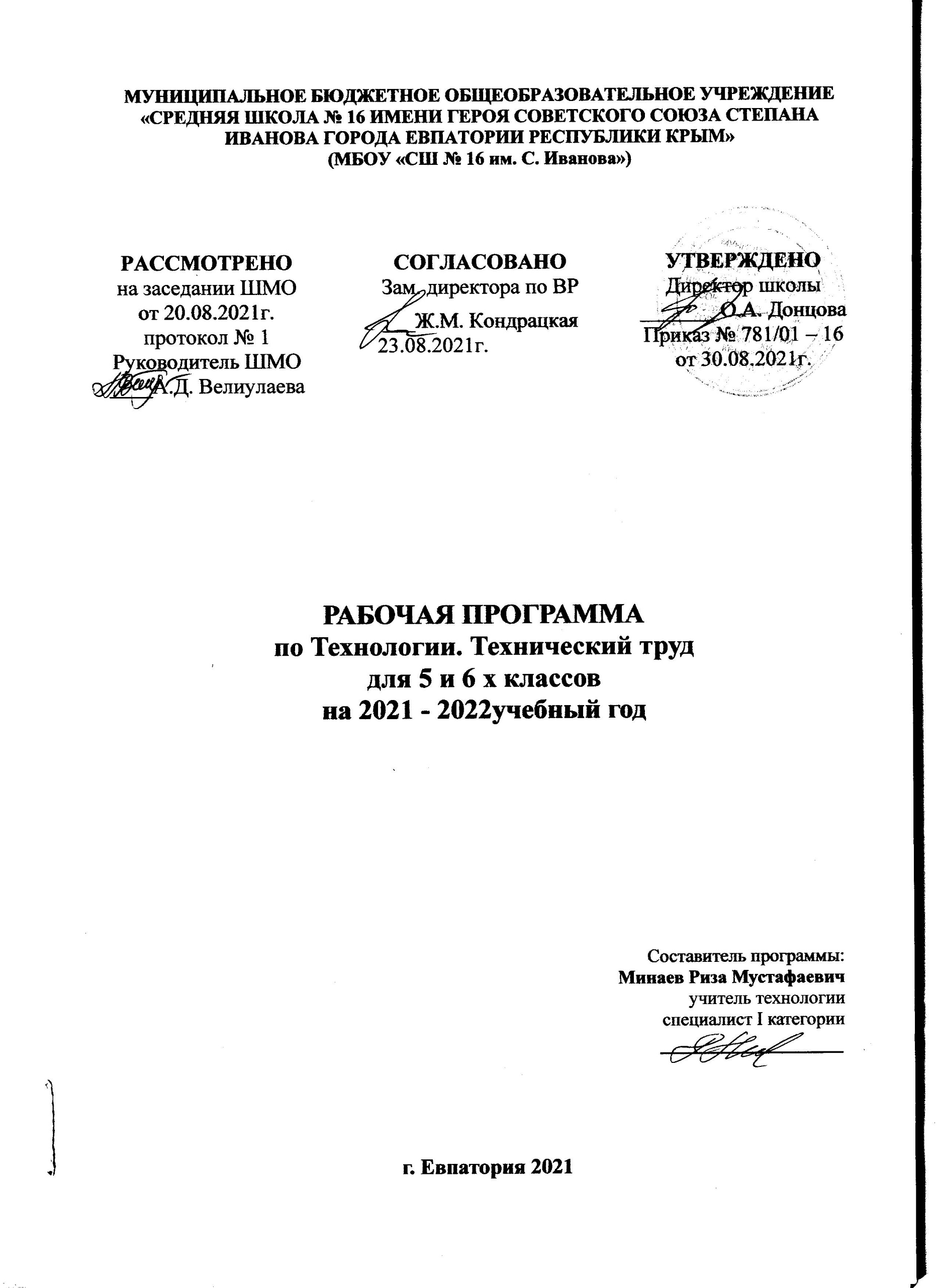 «СРЕДНЯЯ ШКОЛА № 16 ИМЕНИ ГЕРОЯ СОВЕТСКОГО СОЮЗА СТЕПАНА ИВАНОВА ГОРОДА ЕВПАТОРИИ РЕСПУБЛИКИ КРЫМ»(МБОУ «СШ № 16 им. С. Иванова»)РАБОЧАЯ ПРОГРАММАпо Технологии. Технический труддля 5 и 6 х классовна 2021 - 2022учебный годСоставитель программы:Минаев Риза Мустафаевичучитель технологии специалист I категории						                                      _________________г. Евпатория 2021Образовательный стандарт: федеральный государственный образовательный стандарт ООО, утверждённый приказом Минобразования РФ от 17.12.2010г № 1897 (с изменениями от 31.12.2015г № 1577)Примерная основная образовательная программа основного общего образования. В редакции протокола № 1/20 от 04.02.2020 федерального учебно-методического объединения по общему образованиюРабочая программа составлена на основе авторской программы основного общего образования по направлению технология: Казакевич, В.М., Пичугина, Г.В. Технология / В.М. Казакевич, Г.В. Пичугина, Г.Ю. Семенова и др. – М.: Издательство «Просвещение». - Учебник: Казакевич В.М., Пичугина Г.В., Семенова Г.Ю. и др.АО «Издательствопод ред. Казакевича В.М., Технология. 5 кл. «Просвещение»-Учебник: Казакевич В.М., Пичугина Г.В., Семенова Г.Ю. и др.АО «Издательство под ред. Казакевича В.М., Технология. 6 кл. «Просвещение»Планируемые результаты освоения учебной программы поТехнологииЛичностные результатыПроявление познавательных интересов и творческой активности в данной области предметной технологической деятельности.  Выражение желания учиться и трудиться на производстве для удовлетворения текущих и перспективных потребностей.  Развитие трудолюбия и ответственности за качество своей деятельности.  Овладение установками, нормами и правилами научной организации умственного и физического труда.  Самооценка своих умственных и физических способностей для труда в различных сферах с позиций будущей социализации. Планирование образовательной и профессиональной карьеры.  Осознание необходимости общественно полезного труда как условия безопасной и эффективной социализации.  Бережное отношение к природным и хозяйственным ресурсам. Готовность к рациональному ведению домашнего хозяйства. Проявление технико-технологического и экономического мышления при организации своей деятельности  Метапредметные результатыПланирование процесса познавательной деятельности. Ответственное отношение к культуре питания, соответствующего нормам здорового образа жизни.  Определение адекватных условиям способов решения учебной или трудовой задачи на основе заданных алгоритмов.  Проявление нестандартного подхода к решению учебных и практических задач в процессе моделирования изделия или технологического процесса.  Самостоятельное выполнение различных творческих работ по созданию оригинальных изделий технического творчества и декоративно - прикладного искусства. Виртуальное и натурное моделирование художественных и технологических процессов и объектов. Приведение примеров, подбор аргументов, формулирование обоснованных выводов по обоснованию технико-технологического и организационного решения; отражение в устной или письменной форме результатов своей деятельности.  Выявление потребностей, проектирование и создание объектов, имеющих субъективную потребительную стоимость или социальную значимость.  Выбор для решения познавательных и коммуникативных задач различных источников информации, включая энциклопедии, словари, интернет ресурсы и другие базы данных.  Использование дополнительной информации при проектировании и создании объектов, имеющих личностную или общественно значимую потребительную стоимость. Согласование и координация совместной познавательно-трудовой деятельности с другими ее участниками. Объективная оценка своего вклада в решение общих задач коллектива. Оценка своей познавательно-трудовой деятельности с точки зрения нравственных, правовых норм, эстетических ценностей по принятым в обществе и коллективе требованиям и принципам.  Обоснование путей и средств устранения ошибок или разрешения противоречий в выполняемых технологических процессах. Соблюдение норм и правил культуры труда в соответствии с технологической культурой производства.  Соблюдение безопасных приемов познавательно-трудовой деятельности и созидательного труда  Предметные результатыВ познавательной сфере:  Рациональное использование учебной и 	дополнительной технической и технологической информации для проектирования и создания объектов труда;  Оценка технологических свойств материалов и областей их применения;  Ориентация в имеющихся и возможных технических средствах, и технологиях создания объектов труда; Классификация видов и назначения методов получения и преобразования материалов, энергии информации, объектов живой природу и социальной среды, а также соответствующих технологий промышленного производства; Распознавание видов, назначения материалов, инструментов и оборудования, применяемого в технологических процессах; Методами чтения и способами графического представления технической, технологической и инструктивной информации; Владение 	способами 	научной 	организации 	труда, 	формами деятельности, соответствующими культуре труда и технологической культуре производства; Применение общенаучных знаний в процессе осуществления рациональной технологической деятельности; Применение элементов прикладной экономики при обосновании технологий и проектов; Владение алгоритмами и методами решения технических и технологических задач. В трудовой сфере:  Планирование технологического процесса и процесса труда; Организация рабочего места с учетом требований эргономики и научной Организации труда;  Подбор материалов с учетом характера объекта труда и технологии;  Проведение необходимых опытов и исследований при подборе материалов и Проектировании объекта труда;  Подбор инструментов и оборудования с учетом требований технологии и материально-энергетических ресурсов;  Анализ, разработка и/или реализация прикладных проектов, предполагающих:  Изготовление материального продукта на основе технологической документации с применением элементарных (не требующих регулирования) и сложных (требующих регулирования/настройки) рабочих инструментов/технологического оборудования; Модификацию материального продукта по технической документации и изменения параметров технологического процесса для получения заданных свойств материального продукта; Определение характеристик и разработку материального продукта, включая его моделирование в информационной среде (конструкторе); Анализ, разработка и/или реализация технологических проектов, предполагающих оптимизацию заданного способа (технологии) получения требующегося материального продукта (после его применения в собственной практике);  Анализ, разработка и/или реализация проектов, предполагающих планирование (разработку) материального продукта в соответствии с задачей собственной деятельности (включая моделирование и разработку документации); Планирование (разработка) материального продукта на основе самостоятельно проведенных исследований потребительских интересов;  Разработка плана продвижения продукта; Проведение и анализ конструирования механизмов, простейших роботов, позволяющих решить конкретные задачи (с помощью стандартных простых механизмов, с помощью материального или виртуального конструктора); Планирование последовательности операций и разработка инструкции, технологической карты для исполнителя, согласование с заинтересованными субъектами; Выполнение технологических операций с соблюдением установленных норм, стандартов и ограничений; Определение качества сырья и пищевых продуктов органолептическими и лабораторными методами;  Приготовление кулинарных блюд из молока, овощей, рыбы, мяса, птицы, круп и др. с учетом требований здорового образа жизни;  Формирование ответственного отношения к сохранению своего здоровья;  Составление меню для подростка, отвечающего требованию сохранения здоровья;  Заготовка продуктов для длительного хранения с максимальным сохранением их пищевой ценности;  Соблюдение безопасных приемов труда, правил пожарной безопасности, санитарии и гигиены; Соблюдение трудовой и технологической дисциплины; Выбор и использование кодов и средств представления технической и технологической информации и знаковых систем (текст, таблица, схема, чертеж, эскиз, технологическая карта и др.) в соответствии с коммуникативной задачей, сферой и ситуацией общения;  Контроль промежуточных и конечных результатов труда по установленным критериям и показателям с использованием контрольных и мерительных инструментов и карт пооперационного контроля; Выявление допущенных ошибок в процессе труда и обоснование способов их исправления;  Документирование результатов труда и проектной деятельности; Расчёт себестоимости продукта труда В мотивационной сфере:  Оценка своей способности и готовности к труду в конкретной предметной деятельности;  Выбор профиля технологической подготовки в старших классах полной средней школы или профессии в учреждениях начального профессионального или среднего специального обучения;  Выраженная готовность к труду в сфере материального производства; Согласование своих 	потребностей и требований с другими участниками познавательно-трудовой деятельности;  Осознание ответственности за качество результатов труда;  Наличие экологической культуры при обосновании объекта труда и выполнении работ;  Стремление к экономии и бережливости в расходовании времени, материалов, денежных средств и труда   В эстетической сфере: Дизайнерское проектирование изделия или рациональная эстетическая организация работ;  Применение различных технологий технического творчества и декоративно прикладного искусства (резьба по дереву, роспись по дереву, чеканка, роспись ткани, ткачество, войлок, вышивка, шитье и др.) в создании изделий материальной культуры;  Моделирование художественного оформления объекта труда; Способность выбрать свой стиль одежды с учетом особенности своей фигуры;  Эстетическое оформление рабочего места и рабочей одежды;  Сочетание образного и логического мышления в процессе творческой деятельности; Создание художественного образа и воплощение его в продукте;  Развитие пространственного художественного воображения;  Развитие композиционного мышления, чувства цвета, гармонии, контраста, Пропорции, ритма, стиля и формы; Понимание роли света в образовании формы и цвета; Решение художественного образа средствами фактуры материалов; Использование природных элементов в создании орнаментов, художественных образов моделей;  Сохранение и развитие традиций декоративно-прикладного искусства и народных промыслов в современном творчестве;  Применение методов художественного проектирования одежды; художественное оформление кулинарных блюд и сервировка стола; соблюдение правил этикета   В коммуникативной сфере:  Умение быть лидером и рядовым членом коллектива; Формирование рабочей группы с учетом общности интересов и возможностей будущих членов трудового коллектива;  Выбор знаковых систем и средств для кодирования и оформления информации в процессе коммуникации;  Публичная презентация и защита идеи, варианта изделия, выбранной технологии и др.;  Способность к коллективному решению творческих задач;  Способность объективно и доброжелательно оценивать идеи и художественные достоинства работ членов коллектива;  Способность прийти на помощь товарищу;  Способность бесконфликтного общения в коллективе   В физиолого - психологической сфере:  Развитие моторики и координации движений рук при работе с ручными инструментами и приспособлениями; Достижение необходимой точности движений и ритма при выполнении различных технологических операций; Соблюдение требуемой величины усилия, прикладываемого к инструменту с учетом технологических требований;  Развитие глазомера;  Развитие осязания, вкуса, обоняния.  В результате обучения по данной программе обучающиеся должны овладеть: трудовыми и технологическими знаниями и умениями по преобразованию и использованию материалов, энергии, информации, необходимыми для создания продуктов труда в соответствии с предполагаемыми функциональными и эстетическими свойствами;  умениями ориентироваться в мире профессий, оценивать свои профессиональные интересы и склонности к изучаемым видам трудовой деятельности, составлять жизненные и профессиональные планы;  навыками самостоятельного планирования и ведения домашнего хозяйства; культуры труда, уважительного отношения к труду и результатам труда;  ответственным отношением к сохранению своего здоровья и ведению здорового образа жизни, основой которого является здоровое питание  1) Блок «ТЕХНОЛОГИЯ»: Современные технологии и перспективыих развитияВыпускник научится: называть и характеризовать актуальные и перспективные технологииматериальной и нематериальной сферы; производить мониторинг и оценку состояния и выявлять возможные перспективы развития технологий в произвольно выбранной отрасли на основе работы с информационными источниками различных видов.Выпускник получит возможность научиться: осуществлять анализ и давать аргументированный прогноз развития технологий в сферах, рассматриваемых в рамках предметной области; осуществлять анализ и производить оценку вероятных рисков применения перспективных технологий и последствий развития существующих технологий.2) Блок «КУЛЬТУРА»: Формирование технологической культуры ипроектно-технологического мышления обучающихся»Выпускник научится: проводить анализ потребностей в тех или иных материальных или информационных продуктах; выявлять и формулировать проблему, требующую технологического решения; определять цели проектирования субъективно нового продукта; анализировать возможные технологические решения, определять их достоинства инедостатки в заданной ситуации; готовить предложения технических или технологических решений с использованием методов и инструментов развития креативного мышления (например, дизайн- мышление, ТРИЗ и др.); - описывать технологическое решение с помощью текста, схемы, рисунка, графического изображения, инструкций и иной технологической документации; - выполнять чертежи и эскизы, а также работать в системах автоматизированного проектирования;- планировать этапы выполнения работ и ресурсы для достижения целей проектирования; применять базовые принципы управления проектами;- проводить анализ конструкции и конструирование механизмов, простейших роботов с помощью материального или виртуального конструктора;- оценивать условия применимости технологии, в т.ч. с позиций экологической защищенности;- применять базовые принципы бережливого производства, включая принципы организации рабочего места с учетом требований эргономики и научной организации труда;- прогнозировать итоговые характеристики продукта в зависимости от изменения параметров и/или ресурсов, самостоятельно проверять прогнозы;- в зависимости от ситуации оптимизировать базовые технологии, проводить анализ возможности использования альтернативных ресурсов, соединять в единый технологический процесс несколько технологий без их видоизменения для получения нового материального или информационного продукта;- выполнять изготовление материального продукта с заданными свойствами на основе технологической документации с применением элементарных и сложных рабочих инструментов /технологического оборудования; включая планирование, моделирование и разработку документации в информационной среде (конструкторе), согласно задачамсобственной деятельности /на основе самостоятельно проведенных исследований потребительских интересов;- следовать технологическому процессу, проводить оценку и испытание полученного продукта;- выполнять базовые операции редактора компьютерного трехмерного проектирования (на выбор образовательной организации).Выпускник получит возможность научиться:- модифицировать имеющиеся продукты в соответствии с потребностью/задачей деятельности; - в соответствии с их характеристиками разрабатывать технологию изготовления на основе базовой технологии;- технологизировать личный опыт, представлять на основе ретроспективного анализа и унификации деятельности описание в виде инструкции или иной технологической документации;- оценивать коммерческий потенциал продукта и/или технологии.3) Блок «ЛИЧНОСТНОЕ РАЗВИТИЕ»: Построение образовательных траекторий и планов в области профессионального самоопределенияВыпускник научится: характеризовать группы профессий, относящихся к актуальному технологическому укладу; характеризовать ситуацию на региональном рынке труда, называть тенденции ее развития; разъяснять социальное значение групп профессий, востребованных на региональном рынке труда; анализировать и обосновывать свои мотивы и причины принятия тех или иных решений, связанных с выбором и реализацией образовательной траектории; анализировать свои возможности и предпочтения, связанные с освоением определенного уровня образовательных программ и реализацией тех или иных видов деятельности.Выпускник получит возможность научиться: предлагать альтернативные варианты образовательной траектории дляпрофессионального развития; характеризовать группы предприятий региона проживания; получать опыт поиска, извлечения, структурирования и обработки информации о перспективах развития современных производств и тенденциях их развития в регионе проживания и в мире, а также информации об актуальном состоянии и перспективах развития регионального и мирового рынка труда.«Вариативная» часть рабочей программыПри проектировании вариативной части должно быть обязательно сохранено базовое содержание учебной программы; все тематические блоки изучаются в полном объеме, а вариативное содержание реализуется за счет уровневой реализации различных модулей;Содержание учебных программ по технологии на базовом уровне в сельских школах идентичны содержанию программ для городских школ;Возможно применение нескольких рабочих программ в одном классе, реализация которых может учитывать, как тематический, так и тендерный подходы в обучении.Технологическая подготовка должна быть построена с учетом регионального содержания.Содержание учебного курса5 классМетоды и средства творческой и проектной деятельностиТеоретические сведенияТворчество в жизни и деятельности человека. Проект как форма представления результатов творчества.Основные этапы проектной деятельности и их характеристики.Техническая и технологическая документация проекта, их виды и варианты оформления Практическая деятельностьСамооценка интересов и склонностей к какому-либо виду деятельности.Составление перечня и краткой характеристики этапов проектирования конкретного продукта труда Технология, техника, производствоТеоретические сведенияТехносфера и сфера природы как среды обитания человека. Характеристики техносферы и её проявления. Потребительские блага и антиблага, их сущность, производство потребительских благ. Понятие о технологии, её современное понимание как совокупности средств и методов производства. Классификация технологий по разным основаниям. Основные признаки проявления технологии в отличие от ремесленного способа деятельности. Общие характеристики технологии.Общая характеристика производства. Труд как основа производства. Умственный и физический труд. Предметы труда в производстве. Вещество, энергия, информация, объекты живой природы, объекты социальной среды как предметы труда.Общая характеристика современных средств труда. Виды средств труда в производстве.Понятие техники как форме деятельности и средстве труда. Современное понимание техники. Разновидности техники. Классификация техники и характеристики её классов Практическая деятельностьСбор дополнительной информации по теме в Интернете и справочной литературе. Проведение наблюдений. Ознакомление с образцами предметов труда различных производств. Составление иллюстрированных проектных обзоров техники по отдельным отраслям и видам. Ознакомление с имеющимися в кабинетах и мастерских видами техники: инструментами, механизмами, станками, приборами и аппаратами Материалы для производства материальных благ и технологии их обработкиТеоретические сведенияСтолярный или универсальный верстак. Ручные инструменты и приспособления. Планирование создания изделий.Древесина как конструкционный материал. Пиломатериалы. Конструкционные древесные материалы. Лесоматериалы, пороки древесины. Производство пиломатериалов и области их применения.Древесные материалы: фанера, картон, древесно-стружечные (ДСП) и древесно - волокнистые материалы (ДВП).Конструирование и моделирование изделий из древесины. Проектирование изделий из древесины с учётом её свойств. Разметка плоского изделия на заготовке. Разметочные и измерительные инструменты, шаблон. Применение компьютера для разработки графической документации. Правила безопасной работы ручными столярными механическими и электрифицированными инструментами.Классификация текстильных волокон. Способы получения и свойства натуральных волокон растительного происхождения. Изготовление нитей и тканей в условиях прядильного, ткацкого и отделочного современного производства и в домашних условиях. Ткацкие переплетения. Общие свойства текстильных материалов: физические, эргономические, эстетические, технологические Практическая деятельностьОрганизация рабочего места для столярных работ. Чтение графического изображения изделия. Разметка плоского изделия.Характеристика пиломатериалов и древесных материалов. Определение плотности древесины по объёму и массе образца. Определение видов лесоматериалов и пороков древесины. Соединение деталей из древесины гвоздями, шурупами, склеиванием.Конструирование и моделирование изделий из древесины. Разработка сборочного чертежа со спецификацией объёмного изделия и составление технологической карты. Разработка конструкторской и технологической документации на проектируемое изделие с применением компьютера. Изготовление изделия из древесных материалов с применением различных способов соединения деталей.Определение направления долевой нити в ткани. Определение лицевой и изнаночной сторон ткани. Изучение свойств тканей из хлопка, льна. Снятие мерок и изготовление выкройки проектного изделия. Изготовление выкроек для образцов ручных работ. Подготовка выкройки проектного изделия к раскрою Технологии питанияТеоретические сведенияПонятия «санитария» и «гигиена». Правила санитарии и гигиены перед началом работы, при приготовлении пищи.Правила безопасной работы при пользовании электрическими плитами и электроприборами, газовыми плитами, при работе с ножом, кипящими жидкостями и приспособлениями. Питание как физиологическая потребность. Состав пищевых продуктов. Значение белков, жиров, углеводов для жизнедеятельности человека.  Роль витаминов, минеральных веществ и воды в обмене веществ, их содержание в пищевых продуктах. Пищевая (питательная) ценность овощей и фруктов. Кулинарная классификация овощей. Питательная ценность фруктов. Общие правила механической кулинарной обработки овощей. Инструменты и приспособления для нарезки.Виды тепловой обработки продуктов. Преимущества и недостатки различных способов тепловой обработки овощей Практическая деятельностьПриготовление и оформление блюд из сырых и варёных овощей и фруктов.Сервировка стола Энергия и технологии ее преобразованияТеоретические сведенияРабота и энергия. Виды энергии. Механическая энергия.Методы и средства получения механической энергии. Взаимное преобразование потенциальной и кинетической энергии. Энергия волн. Применение кинетической и потенциальной энергии в практике. Аккумуляторы механической энергии Практическая деятельностьСбор дополнительной информации об областях получения и применения механической энергии в Интернете и справочной литературе. Ознакомление с устройствами, использующими кинетическую и потенциальную энергию. Изготовление игрушки «йо-йо» Информация и информационные технологииТеоретические сведенияИнформация и ее виды. Объективная и субъективная информация. Характеристика видов информации в зависимости от органов чувств.Способы отображения информацииПрактическая деятельностьОценка восприятия содержания информации в зависимости от установки. Сравнение скорости и качества восприятия информации различными органами чувствСельскохозяйственные технологииТеоретические сведенияОбщая характеристика и классификация культурных растений. Условия внешней среды, необходимые для выращивания культурных растений. Технологии вегетативного размножения культурных растений. Технологии подготовки почвы. Основные виды дикорастущих растений, используемых человеком. Предназначение дикорастущих растений в жизни человека. Технологии заготовки сырья дикорастущих растений. Технологии переработки и применения сырья дикорастущих растений. Условия и методы сохранения природной среды.Животные организмы как объект технологии. Потребности человека, которые удовлетворяют животные. Классификация животных организмов как объекта технологии.Технологии преобразования животных организмов в интересах человека и их основные элементыПрактическая деятельностьОпределение основных групп культурных растений.Визуальная диагностика недостатка элементов питания культурных растений. Освоение способов и методов вегетативного размножения культурных растений (черенками, отводками, прививкой, культурой ткани) на примере комнатных декоративных культур. Проведение фенологических наблюдений за комнатными растениями.Освоение способов подготовки почвы для выращивания комнатных растений, рассады овощных культур в условиях школьного кабинета. Определение основных видов дикорастущих растений, используемых человеком. Освоение технологий заготовки сырья дикорастущих растений на примере растений своего региона. Освоение способов переработки сырья дикорастущих растений (чаи, настои, отвары и др.).Сбор информации и описание примеров разведения животных для удовлетворения различных потребностей человека, классификация этих потребностейСоциальные технологииТеоретические сведенияСущность социальных технологий. Человек как объект социальных технологий. Основные свойства личности человека. Потребности и их иерархия. Виды социальных технологий. Технологии общения. Образовательные технологии. Социокультурные технологииПрактическая деятельностьТесты, по оценке свойств личности.Составление и обоснование перечня личных потребностей, их иерархическое построение6 классТеоретические сведения. Введение в творческий проект. Подготовительный этап. Конструкторский этап. Технологический этап. Этап изготовления изделия. Заключительный этап. Труд как основа производства. Предметы труда. Сырьё как предмет труда. Промышленное сырьё. Сельскохозяйственное и растительное сырьё. Вторичное сырьё и полуфабрикаты. Энергия как предмет труда. Информация как предмет труда. Объекты сельскохозяйственных технологий как предмет труда. Объекты социальных технологий как предмет труда. Основные признаки технологии. Технологическая, трудовая и производственная дисциплина. Техническая и технологическая документация. Понятие о технической системе. Рабочие органы технических систем (машин). Двигатели технических систем (машин). Механическая трансмиссия в технических системах. Электрическая, гидравлическая и пневматическая трансмиссия в технических системах. Технологии резания. Технологии пластического формования материалов. Основные технологии обработки древесных материалов ручными инструментами. Основные технологии обработки металлов и пластмасс ручными инструментами. Основные технологии механической обработки строительных материалов ручными инструментами. Технологии механического соединения деталей из древесных материалов и металлов. Технологии соединения деталей с помощью клея. Технологии соединения деталей и элементов конструкций из строительных материалов. Особенности технологий соединения деталей из текстильных материалов и кожи. Технологии влажно-тепловых операций при изготовлении изделий из ткани и кожи. Технологии наклеивания покрытий. Технологии окрашивания и лакирования. Технологии нанесения покрытий на детали и конструкции из строительных материалов. Основы рационального (здорового) питания. Технология производства молока и приготовления продуктов и блюд из него. Технология производства кисломолочных продуктов и приготовление блюд из них. Технология производства кулинарных изделий из круп, бобовых культур. Технология приготовления блюд из круп и бобовых. Технология производства макаронных изделий и приготовление блюд из них. Что такое тепловая энергия. Методы и средства получения тепловой энергии. Преобразование тепловой энергии в другие виды энергии и работу. Передача тепловой энергии. Аккумулирование тепловой энергии. Восприятие информации. Кодирование информации при передаче сведений. Сигналы и знаки при кодировании информации. Символы как средство кодирования информации. Дикорастущие растения, используемые человеком. Заготовка сырья дикорастущих растений. Переработка и применение сырья дикорастущих растений. Влияние экологических факторов на урожайность дикорастущих растений. Условия и методы сохранения природной среды. Технологии получения животноводческой продукции и её основные элементы. Содержание животных — элемент технологии производства животноводческой продукции. Виды социальных технологий. Технологии коммуникации. Структура процесса коммуникации. Практические работы. Составление перечня и краткой характеристики этапов проектирования конкретного продукта труда.Сбор дополнительной информации в Интернете и справочной литературе о составляющих производства. Ознакомление с образцами предметов труда. Проведение наблюдений. Экскурсии на производство. Подготовка рефератов. Сбор дополнительной информации в Интернете и справочной литературе о технологической дисциплине. Чтение и выполнение технических рисунков, эскизов, чертежей. Чтение и составление технологических карт. Ознакомление с конструкцией и принципами работы рабочих органов различных видов техники. Упражнения, практические работы по резанию, пластическому формованию различных материалов при изготовлении и сборке деталей для простых изделий из бумаги, картона, пластмасс, древесины и древесных материалов, текстильных материалов, чёрных и цветных металлов. Организация экскурсий и интегрированных уроков с учреждениями СПО соответствующего профиля. Определение количества и состава продуктов, обеспечивающих суточную потребность человека в минеральных веществах. Определение доброкачественности пищевых продуктов органолептическим методом и экспресс-методом химического анализа. Сбор дополнительной информации в Интернете и справочной литературе об областях получения и применения тепловой энергии. Ознакомление с бытовыми техническими средствами получения тепловой энергии и их испытание. Чтение и запись информации различными средствами её отображения. Классификация дикорастущих растений по группам. Выполнение технологий подготовки и закладки сырья дикорастущих растений на хранение. Овладение основными методами переработки сырья дикорастущих растений. Реферативное описание технологии разведения комнатных домашних животных на основе личного опыта, опыта друзей и знакомых, справочной литературы и информации в Интернете. Разработка технологий общения при конфликтных ситуациях. Разработка сценариев проведения семейных и общественных мероприятий. Ознакомление с устройством и назначением ручных электрифицированных инструментов. Упражнения по пользованию инструментами. Практические работы по изготовлению проектных изделий из фольги. Изготовление изделий из папье-маше. Разметка и сверление отверстий в образцах из дерева, металла, пластмассы. Практические работы по обработке текстильных материалов из натуральных волокон животного происхождения с помощью ручных инструментов, приспособлений, машин. Изготовление проектных изделий из ткани и кожи. Приготовление кулинарных блюд и органолептическая оценка их качества. Классификация дикорастущих растений по группам. Освоение технологий заготовки сырья дикорастущих растений в природной среде на примере растений своего региона. Выполнение по ГОСТу технологий подготовки и закладки сырья дикорастущих растений на хранение. Владение методами переработки сырья дикорастущих растений. 17 Реферативное описание технологии разведения домашних и сельскохозяйственных животных на основе опыта своей семьи, семей своих друзей.Учащиеся должны к концу 5 -6 классов Методы и средства творческой исследовательской и проектной деятельности  Учащиеся научатся: планировать и выполнять учебные технологические проекты: выявлять и формулировать проблему;  обосновывать цель проекта, конструкцию изделия, сущность итогового продукта или желаемого результата; планировать этапы выполнения работ;  составлять технологическую карту изготовления изделия; выбирать средства реализации замысла;  осуществлять технологический процесс;  контролировать ход и результаты выполнения проекта;  представлять результаты выполненного проекта:  пользоваться основными видами проектной документации; готовить пояснительную записку к проекту; оформлять проектные материалы; представлять проект к защитеУчащиеся получат возможность научиться: выявлять и формулировать проблему, требующую технологического решения;  модифицировать имеющиеся продукты в соответствии с ситуацией, потребностью деятельности и в соответствии с их характеристиками разрабатывать технологию на основе базовой технологии;  технологизировать свой опыт, представлять на основе ретроспективного анализа и унификации деятельности описание в виде инструкции или технологической карты; оценивать коммерческий потенциал продукта и (или) технологииОсновы производстваУчащиеся научится: отличать природный (нерукотворный) мир от рукотворного; определять понятия «техносфера», «потребность», «производство», «труд», «средства труда», «предмет труда», «сырье», «полуфабрикат» и адекватно пользуется этими понятиями; выявлять и различать потребности людей и способы их удовлетворения; составлять рациональный перечень потребительских благ для современного человека; характеризовать виды ресурсов, объяснять место ресурсов в проектировании и реализации технологического процесса;  называть предприятия региона проживания, работающие на основе современных производственных технологий, приводит примеры функций работников этих предприятий;  сравнивать и характеризовать различные транспортные средства; конструировать модели транспортных средств по заданному прототипу; характеризовать автоматизацию производства на примере региона проживания, профессии, обслуживающие автоматизированные производства,  приводить произвольные примеры автоматизации в деятельности представителей различных профессий; осуществлять сохранение информации в формах описания, схемы, эскиза, фотографии;  подготавливать иллюстрированные рефераты и коллажи по темам раздела Учащийся получит возможность научиться:  изучать потребности ближайшего социального 	окружения на основе самостоятельно разработанной программы и доступных средств сбора информации;  проводить испытания, анализа, модернизации модели;  разрабатывать субъективно оригинальные конструкции в заданной ситуации: нахождение вариантов, отбор решений, проектирование и конструирование, испытания, анализ, способы модернизации, альтернативные решения;  осуществлять наблюдение (изучение), ознакомление с современными производствами в сферах медицины, производства и обработки материалов, машиностроения, сельского хозяйства, производства продуктов питания, сервиса, информационной сфере и деятельностью занятых в них работников;  осуществлять поиск, получение, извлечения, структурирования и обработки информации об изучаемых технологиях, перспективах развития современных производств в регионе проживания, а также информации об актуальном состоянии и перспективах развития регионального рынка труда Общая технологияУчащиеся научится:  определять понятия «техносфера» и «технология»; приводить примеры влияния технологии на общество и общества на технологию; называть и характеризовать современные и перспективные управленческие, информационные технологии, технологии производства и обработки материалов, машиностроения, сельского хозяйства; объяснять на произвольно избранных примерах принципиальные отличия современных технологий производства материальных продуктов от традиционных технологий, связывая свои объяснения с принципиальными алгоритмами, способами обработки ресурсов, свойствами продуктов современных производственных технологий и мерой их технологической чистоты;  проводить сбор информации по развитию технологий произвольно избранной отрасли на основе работы с информационными источниками различных видов; соблюдать технологическую дисциплину в процессе изготовления субъективно нового продукта;  оценивать возможности и условия применимости технологии, в том числе с позиций экологической защищенности;  прогнозировать по известной технологии выходы (характеристики продукта) в зависимости от изменения входов/параметров/ресурсов, проверяет 	прогнозы опытно экспериментальным путем, в том числе самостоятельно планируя такого рода эксперименты  Учащийся получит возможность научиться:  приводить рассуждения, содержащие аргументированные оценки и прогнозы развития технологий в сферах медицины, производства и обработки материалов, машиностроения, сельского хозяйства, производства продуктов питания, сервиса, информационной сфере; выявлять современные инновационные технологии не только для решения производственных, но и житейских задач ТехникаУчащиеся научится:  определять понятие «техника», «техническая система», «технологическая машина», «конструкция», «механизм»; находить информацию о существующих современных станках, новейших устройствах, инструментах и приспособлениях для обработки конструкционных материалов; изучать устройство современных инструментов, станков, бытовой техники включая швейные машины с электрическим приводом; составлять обзоры техники по отдельным отраслям и видам; изучать конструкцию и принципы работы рабочих органов (двигателей, различных передаточных механизмов и трансмиссий различных видов техники; изучать конструкцию и принцип работы устройств и систем управления техникой, автоматических устройств бытовой техники; изготовлять модели рабочих органов техники; проводить и анализировать конструирование механизмов, простейших роботов, позволяющих решить конкретные задачи (с помощью стандартных простых механизмов, с помощью материального или виртуального конструктора);   управлять моделями роботизированных устройств; осуществлять сборку из деталей конструктора роботизированных устройств  Учащиеся получат возможность научиться:  проводить испытание, анализ и модернизацию модели;  разрабатывать оригинальные конструкции в заданной ситуации: нахождение вариантов, отбор решений, проектирование и конструирование, испытания, анализ, способы модернизации, альтернативные решения; осуществлять модификацию механизмов (на основе технической документации) для получения заданных свойств (решение задачи);  изготовлять материальный продукт на основе технологической документации с применением элементарных (не требующих регулирования) рабочих инструментов;  анализировать опыт планирования (разработки) получения материального продукта в соответствии с собственными задачами (включая моделирование и разработку документации) или на основе самостоятельно проведенных исследований потребительских интересов Технологии получения, обработки, преобразования и использования материаловУчащиеся научатся: выбирать объекты труда в зависимости от потребностей людей, наличия материалов и оборудования; читать и создавать технические рисунки, чертежи, технологические карты; выполнять приёмы работы ручным инструментом и   станочным   оборудованием; осуществлять изготовление деталей, сборку и отделку изделий из древесины по рисункам, эскизам и чертежам; распознавать металлы, сплавы и искусственные материалы; выполнять разметку заготовок; изготовлять изделия в соответствии с разработанным проектом; осуществлять инструментальный контроль качества изготовленного изделия (детали); выполнять отделку изделий; использовать один из распространенных в регионе видов декоративно-прикладной обработки материалов;  описывать технологическое решение с помощью текста, рисунков, графического изображения;  анализировать возможные технологические решения, определять их достоинства и недостатки в контексте заданной ситуации;  определять назначение и особенности различных швейных изделий; различать основные стили в одежде и современные направления моды;  отличать виды традиционных народных промыслов; выбирать вид ткани для определенных типов швейных изделий;  снимать мерки с фигуры человека; строить чертежи простых швейных изделий;подготавливать швейную машину к работе; выполнять технологические операции по изготовлению швейных изделий;  проводить влажно-тепловую обработку; выполнять художественное оформление швейных изделий  Учащиеся получат возможность научиться: определять способа графического отображения объектов труда; выполнять чертежи и эскизы с использованием средств компьютерной поддержки; разрабатывать оригинальные конструкции в заданной ситуации: нахождение вариантов, отбор решений, проектирование и конструирование, испытания, анализ, способы модернизации, альтернативные решения; выполнять несложное моделирования швейных изделий; планировать (разработку) получение материального продукта в соответствии с собственными задачами (включая моделирование и разработку документации) или на основе самостоятельно проведенных исследований потребительских интересов; проектировать и изготавливать материальный продукт на основе технологической документации с применением элементарных (не требующих регулирования) и сложных (требующих регулирования/настройки) рабочих инструментов /технологического оборудования; разрабатывать и создавать изделия средствами учебного станка, управляемого программой компьютерного трехмерного проектирования;  разрабатывать и создавать швейные изделия на основе собственной модели; оптимизировать заданный способ (технологии) получения материального продукта (на основании собственной практики использования этого способа) Технологии получения, обработки и использования информацииУчащиеся научатся: применять технологии получения, представления, преобразования и использования информации из различных источников; отбирать и анализировать различные виды информации; оценивать и сравнивать скорость и качество восприятия информации различными органами чувств; изготовлять информационный продукт по заданному алгоритму в заданной оболочке; встраивать созданный информационный продукт в заданную оболочку;  разрабатывать (комбинирование, изменение параметров и требований к ресурсам) технологии получения информационного продукта с заданными свойствами; осуществлять сохранение информации в формах описания, схемах, эскизах, фотографиях; представлять информацию вербальным и невербальным средствами; определять характеристику и разработку материального продукта, включая его моделирование в информационной среде (конструкторе);  называть и характеризовать актуальные и перспективные информационные технологии, характеризующие профессии в сфере информационных технологий Учащиеся получат возможность научиться:  осуществлять поиск, извлечение, структурирование и обработку информации; изготовлять информационный продукт по заданному алгоритму; создавать информационный продукт и его встраивать в заданную оболочку; осуществлять компьютерное моделирование; проведение виртуального эксперимента Социально-экономические технологииУчащиеся научатся: объяснять специфику социальных технологий, пользуясь произвольно избранными примерами, характеризуя тенденции развития социальных технологий в XXI веке; называть виды социальных технологий; характеризовать технологии работы с общественным мнением, технологии сферы услуг, социальные сети как технологию; применять методы и средства получения информации в процессе социальных технологий; характеризовать профессии, связанные с реализацией социальных технологий, оценивать для себя ситуацию на региональном рынке труда, называет тенденции ее развития; определять понятия «рыночная экономика», 	«рынок», «спрос», «цена», «маркетинг», «менеджмент»; определять потребительную и меновую стоимость товара Учащиеся получат возможность научиться:  составлять и обосновывать перечень личных потребностей, и их иерархическое построение; разрабатывать технологии общения при конфликтных ситуациях; разрабатывать сценарии проведения семейных и общественных мероприятий. ориентироваться в бизнес-плане, бизнес - проектеДекоративно-прикладное искусство. Художественные ремёслаУчащиеся научится:  навыкам по подготовке, организации трудовой деятельности на рабочем месте, соблюдения культуры труда;  навыкам созидательной, преобразующей, творческой деятельности;  навыкам чтения и составления технической документации, измерения                  параметров в технологии и продукте труда, выбора моделирования,                   конструирования, проектирования объекта труда художественного оформления; основным методам и средствам преобразования и использования материалов, энергии и информации, объектов социальной и природной среды; умениям распознавать и оценивать свойства конструкционных и природных поделочных материалов; умениям ориентироваться в назначении, применении ручных инструментов и приспособлений; навыкам организации рабочего места; Учащиеся получат возможность научиться:  возможности познавательного, интеллектуального, творческого, духовно - нравственного, эстетического и физического развития;распространённости изучаемых технологий и орудий труда в сфере производства, сервиса и домашнего хозяйства, отражению в них современных научно - технических достижений и художественного стиля; возможности освоения содержания на основе включения учащихся в разнообразные виды технологической деятельности, имеющих практическую направленность; выбору объектов созидательной и преобразовательной деятельности на основе изучения общественных, групповых или индивидуальных потребностей; Технологии обработки пищевых продуктов (материалов)Учащиеся научатся: составлять рацион питания адекватный ситуации; обрабатывать пищевые продукты способами, сохраняющими их пищевую ценность;  реализовывать 	санитарно-гигиенические требования применительно к технологиям обработки пищевых продуктов; использовать различные виды доступного оборудования в технологиях обработки пищевых продуктов; выбирать пищевые продукты для удовлетворения потребностей организма в белках, углеводах, жирах, витаминах; определять доброкачественность пищевых продуктов по внешним признакам; составлять меню;  выполнять механическую и тепловую обработку пищевых продуктов; соблюдать правила хранения пищевых продуктов, полуфабрикатов и готовых блюд; заготавливать впрок овощи и фрукты;  оказывать первую помощь при порезах, ожогах и пищевых отравлениях Учащиеся получат возможность научиться: исследовать продукты питания лабораторным способом; оптимизировать временя и энергетические затраты при приготовлении различных блюд; осуществлять рациональный выбор пищевых продуктов с учетом их питательной ценности и принципов здорового питания; составлять индивидуальный режим питания; осуществлять приготовление блюд национальной кухни; сервировать стол, эстетически оформлять блюда Технологии растениеводстваУчащиеся научатся: определять виды и сорта сельскохозяйственных культур;  определять чистоту, всхожесть, класс и посевную годность семян; 	 рассчитывать нормы высева семян;  применять различные способы воспроизводства плодородия почвы;  соблюдать технологию посева/посадки комнатных или овощных культурных растений в условиях школьного кабинета; составлять график агротехнологических приёмов ухода за культурными растениями; применять различные способы хранения овощей и фруктов; определять основные виды дикорастущих растений, используемых человеком; соблюдать технологию заготовки сырья дикорастущих растений на примере растений своего региона; излагать и доносить до аудитории информацию, подготовленную в виде докладов и рефератов Учащиеся получит возможность научиться:  приводить рассуждения, содержащие аргументированные оценки и прогнозы развития агротехнологий; применять способы и методы вегетативного размножения культурных растений (черенками, отводками, прививкой, культурой ткани) на примере комнатных декоративных культур; определять виды удобрений и способы их применения; проводить фенологические наблюдения за комнатными растениями; выполнять основные технологические приемы аранжировки цветочных композиций, использования комнатных культур в оформлении помещений (на примере школьных помещений); применять технологические приемы использования цветочно-декоративных культур в оформлении ландшафта пришкольной территории Технологии животноводстваУчащиеся научатся: распознавать 	основные типы животных и оценивать их роль в сельскохозяйственном производстве; приводить примеры технологий производства основных видов животноводческой продукции: молока, мяса, яиц, шерсти, пушнины;  осуществлять контроль и оценку качества продукции животноводства; собирать информацию и описывать технологию разведения, содержания домашних животных на примере своей семьи, семей своих друзей, зоопарка;  составлять рацион для домашних животных в семье, организацию их кормления; составлять технологические схемы производства продукции животноводства; собирать информацию и описывать работу по улучшению пород кошек, собак в клубах; выполнять на макетах 	и муляжах санитарную обработку и другие профилактические мероприятия для кошек, собак Учащиеся получат возможность научиться:  приводить рассуждения, содержащие аргументированные оценки и прогнозы развития технологий животноводства; проводить исследования способов разведения и содержания молодняка, домашних животных в своей семье, семьях друзей; проектированию и изготовлению простейших технических устройств, обеспечивающих условия содержания животных и облегчающих уход за ними: клетки, будки для собак, автопоилки для птиц, устройства для аэрации аквариумов, автоматизированные кормушки для кошек и др.; описывать признаки основных заболеваний домашних животных по личным наблюдениям и информационным источникам; исследовать проблемы бездомных животных как проблему своего микрорайона Технологии получения, преобразования и использования энергииУчащиеся научатся: осуществлять сборку электрических цепей по электрической схеме, проводит анализ неполадок электрической цепи; осуществлять модификацию заданной электрической цепи в соответствии с поставленной задачей;  выявлять пути экономии электроэнергии в быту;  пользоваться электронагревательными приборами: электроплитой, утюгом, СВЧ-печью и др.; выполнять правила безопасного пользования бытовыми электроприборами; читать электрические схемы; называть и характеризовать актуальные и перспективные технологии в области энергетики, характеризует профессии в сфере энергетики, энергетику региона проживания Учащиеся получит возможность научиться:  различать и разбираться в предназначении и применении источников тока: гальванических элементов, генераторов тока; составлять электрические схемы, которые применяются при разработке электроустановок, создании и эксплуатации электрифицированных приборов и аппаратов, используя дополнительные источники информации (включая Интернет); осуществлять процессы сборки, регулировки или ремонта несложных объектов, содержащих электрические цепи с элементами электроники; осуществлять оценку качества сборки, надёжности изделия и удобства его использования; разрабатывать проект освещения выбранного помещения, включая отбор конкретных приборов, составление схемы электропроводки Тематическое планирование 5 классТематическое планирование 6 классКалендарно – тематическое планирование 5 (а) - классКалендарно – тематическое планирование 5 (к) - классКалендарно – тематическое планирование 5 (в) - классКалендарно – тематическое планирование 5 (г) - классКалендарно – тематическое планирование 6 (а) - классКалендарно – тематическое планирование 6 (б) - классКалендарно – тематическое планирование 6 (г) - классКалендарно – тематическое планирование 6 (к) - классРАССМОТРЕНОна заседании ШМОот 20.08.2021г. протокол № 1Руководитель ШМО    ____А.Д. ВелиулаеваСОГЛАСОВАНОЗам. директора по ВР___Ж.М. Кондрацкая      23.08.2021г.УТВЕРЖДЕНОДиректор школы _______ О.А. ДонцоваПриказ № 781/01 – 16 от 30.08.2021г.№ раздела и темыНазвание раздела темыКол-вочасовПроектные работыI «Методы и средства творческой и проектной деятельности» 41Введение. Инструктаж по охране труда, по технике безопасности1Что такое учебный проект1 Что такое творчество?1Этапы проекта1II «Основы производства»  4 Техносфера1Что такое потребительские блага.1Производство потребительских благ1Производство потребительских благ1III«Общая технология»2Что такое технология. 1Классификация технологий1IY«Техника»4Техника и её использование в жизни людей1Рабочие органы техники1Машины, их классификация1Конструирование и моделирование техники1Y «Технологии получения, обработки, преобразования и использования материалов»  14Искусственные и синтетические материалы1Конструкционные материалы и их использование1Свойства конструкционных материалов1Чертёж, эскиз и технический рисунок3Графическое изображение формы предмета2Текстильные материалы. Классификация. Технологии производства ткани1Текстильные материалы растительного происхождения1Текстильные материалы животного происхождения1Свойства текстильных материалов1Технологии обработки материалов1Обработка с измельчением массы материала1YI«Технологии получения, обработки и использования информации»  4Информация и её виды4YII «Социально-экономические технологии»  2Сущность и виды социальных технологий2YIII «Декоративно-прикладное искусство. Художественные ремёсла»  12Декоративно – прикладное искусство. История происхождения орнамента1Традиционный геометрический и растительный орнаменты3Декоративное изображение птиц, животных и людей в росписи2Композиция по мотивам2Подготовка деревянного изделия к росписи2IX «Технология обработки пищевых продуктов. Кулинария» 12Основы здорового питания1Физиология и гигиена питания1Бутерброды и горячие напитки2Блюда из яиц2Кухня. Правила санитарии и гигиены на кухне1Роль овощей в питании. Витамины, их значение в питании людей1Механическая кулинарная обработка овощей1Технологии обработки овощей и фруктов2Технология сервировки стола. Правила этикета1X«Технологии растениеводства»  4Культурные растения в жизнедеятельности человека1Технологии растениеводства1Общая технология выращивания культурных растений1Технологии использования дикорастущих растений1XI«Технологии животноводства»  4Животные как объект технологий2Виды и характеристики животных в хозяйственной деятельности людей1Виды и характеристики животных в хозяйственной деятельности людей1XII «Технологии получения, преобразования и использования энергии»2Что такое энергия. Виды энергии1Механическая энергия1Повторение раздел 1.  «Методы и средства творческой и проектной деятельности»Итого  681№ раздела и темыНазвание раздела темыКол-вочасовПроектные работыI «Методы и средства творческой и проектной деятельности» 41Введение в творческий проект. Подготовительный этап.1Конструкторский этап. Технологический этап.1Этап изготовления изделия. Заключительный этап.1Практическая работа: «Составление этапов проектирования»1II«Производства»4Труд. Предметы труда. 1Промышленное, сельскохозяйственное сырьё. 1Практическая работа: «Образцы предметов труда.»1Практическая работа: «Подготовка рефератов.»1IIIТехнология 6Сельскохозяйственные технологии как предмет труда. 1Основные признаки технологии. 1Техническая и технологическая документация1Практическая работа: «Сбор информации о технологической дисциплине.»1Практическая работа: «Чтение эскизов, чертежей.»1Практическая работа: «Составление технологических карт.»1IVТехнология 6Сельскохозяйственные технологии как предмет труда. 1Основные признаки технологии. 1Техническая и технологическая документация1Практическая работа: «Сбор информации о технологической дисциплине.»1Практическая работа: «Чтение эскизов, чертежей.»1Практическая работа: «Составление технологических карт.»1V «Технологии получения, обработки, преобразования и использования материалов»8Технологии резания. 1Обработка древесных материалов ручными инструментами.1Обработки металлов и пластмасс ручными инструментами.2Практическая работа: «Упражнения по резанию различных»1Обработки металлов и пластмасс ручными инструментами.1Практическая работа: «Практические работы по изготовлению проектных изделий из фольги.1Обработки металлов и пластмасс ручными инструментами.1VIТехнологии получения, обработки и использования информации 6Восприятие информации.1Кодирование информации 1Сигналы и знаки при кодировании информации.1Символы как средство кодирования информации.1Практическая работа: «Чтение и запись информации различными средствами отображения информации.»2VIIДекоративно-прикладное искусство. Плетение из проволоки 12Декоративно – прикладное искусство. Основы техники украшений из проволоки1Украшения из проволоки 1Плетению из проволоки1Кулон из медной проволоки1Вайрворкинг- плетение из проволоки2«Viking Knit» - плетение из проволоки2Украшения в технике Wire Wrap2Отделка изделия2VIIIТехнология обработки пищевых материалов 4Основы рационального (здорового) питания. 1Технология производства кисломолочных продуктов и приготовление блюд из них.1Технология производства кулинарных изделий из круп, бобовых культур. 1Технология производства макаронных изделий и приготовления кулинарных блюд из них.1IXТехнологии растениеводства 4Дикорастущие растения, используемые человеком.  1Заготовка сырья дикорастущих растений.1Переработка и применение сырья дикорастущих растений.1Влияние экологических факторов на урожайность дикорастущих растений. 1XТехнологии животноводства 4Технологии получения животноводческой продукции и её основные элементы.1Содержание животных — элемент технологии производства животноводческой продукции.1Практическая работа: «Реферативное описание технологии разведения комнатных домашних животных.»2XIТехнологии получения, преобразования и использования энергии 6Методы и средства получения тепловой энергии.1Преобразование тепловой энергии в другие виды энергии и работу.1Передача тепловой энергии.1Аккумулирование тепловой энергии.1Практическая работа: «Сбор информации об областях применения тепловой энергии.»1Практическая работа: «Ознакомление с бытовыми техническими средствами получения тепловой энергии»1XIIСоциальные технологии 4Виды социальных технологий.1Технологии коммуникации.1Структура процесса коммуникации.1Практическая работа: «Разработка технологий общения при конфликтных ситуациях.»1Итого  681№ п/п урока№ п/п урокаДатаДатаТема урокаВиды практической деятельностипланфактпланфактТема урокаВиды практической деятельностиРаздел 1.  Методы и средства творческой и проектной деятельности (4 ч.)   Раздел 1.  Методы и средства творческой и проектной деятельности (4 ч.)   Раздел 1.  Методы и средства творческой и проектной деятельности (4 ч.)   Раздел 1.  Методы и средства творческой и проектной деятельности (4 ч.)   Раздел 1.  Методы и средства творческой и проектной деятельности (4 ч.)   Раздел 1.  Методы и средства творческой и проектной деятельности (4 ч.)   102.09Введение. Инструктаж по охране труда, по технике безопасностиФормирование здорового и безопасного образа жизни202.09Что такое учебный проектОсновы исследовательской деятельности. Реализация этапов выполнения творческого проекта. Выполнение требований к готовому проекту. Расчёт стоимости проекта.Защита (презентация) проекта 309.09 Что такое творчество?Основы исследовательской деятельности. Реализация этапов выполнения творческого проекта. Выполнение требований к готовому проекту. Расчёт стоимости проекта.Защита (презентация) проекта 409.09Этапы проектаОсновы исследовательской деятельности. Реализация этапов выполнения творческого проекта. Выполнение требований к готовому проекту. Расчёт стоимости проекта.Защита (презентация) проекта Раздел 2.  Основы производства (4ч.)Раздел 2.  Основы производства (4ч.)Раздел 2.  Основы производства (4ч.)Раздел 2.  Основы производства (4ч.)Раздел 2.  Основы производства (4ч.)Раздел 2.  Основы производства (4ч.)516.09 ТехносфераТехносфера. Понятие технологии. Технологии и мировое хозяйство. Закономерности технологического развития616.09Что такое потребительские блага.Техносфера. Понятие технологии. Технологии и мировое хозяйство. Закономерности технологического развития723.09Производство потребительских благПонятие о производственных ипромышленных технологиях823.09Производство потребительских благРаздел 3.  Общая технология (2 ч.)Раздел 3.  Общая технология (2 ч.)Раздел 3.  Общая технология (2 ч.)Раздел 3.  Общая технология (2 ч.)Раздел 3.  Общая технология (2 ч.)Раздел 3.  Общая технология (2 ч.)930.09Что такое технология. Мир современных технологий.  Производственные технологии1030.09Классификация технологийМир современных технологий.  Производственные технологииРаздел 4 Техника (4 ч.)Раздел 4 Техника (4 ч.)Раздел 4 Техника (4 ч.)Раздел 4 Техника (4 ч.)Раздел 4 Техника (4 ч.)Раздел 4 Техника (4 ч.)1107.10Техника и её использование в жизни людейПромышленные технологии.Производственные технологии.1207.10Рабочие органы техникиИстория появления машин. Виды механизмов.1314.10Машины, их классификацияТиповые детали. Виды соединений деталей1414.10Конструирование и моделирование техникиТиповые детали. Виды соединений деталейРаздел 5. «Технологии получения, обработки, преобразования и использования материалов» (14ч.)Раздел 5. «Технологии получения, обработки, преобразования и использования материалов» (14ч.)Раздел 5. «Технологии получения, обработки, преобразования и использования материалов» (14ч.)Раздел 5. «Технологии получения, обработки, преобразования и использования материалов» (14ч.)Раздел 5. «Технологии получения, обработки, преобразования и использования материалов» (14ч.)Раздел 5. «Технологии получения, обработки, преобразования и использования материалов» (14ч.)1521.10Искусственные и синтетические материалыРаспознавание видов, назначение материалов применяемого в технологических процессах  1621.10Конструкционные материалы и их использованиеРаспознавание видов, назначение материалов применяемого в технологических процессах1728.10Свойства конструкционных материаловРаспознавание видов, назначение материалов применяемого в технологических процессах1828.10Чертёж, эскиз и технический рисунокРаспознавание видов, назначение материалов применяемого в технологических процессах1911.11Чертёж, эскиз и технический рисунокФормирование основ графической культуры. Видами детали на чертеже, правилами чтения чертежа, обучить приёмам выполнения эскиза  2011.11Чертёж, эскиз и технический рисунокФормирование основ графической культуры. Видами детали на чертеже, правилами чтения чертежа, обучить приёмам выполнения эскиза  2118.11Графическое изображение формы предметаФормирование основ графической культуры. Видами детали на чертеже, правилами чтения чертежа, обучить приёмам выполнения эскиза  2218.11Графическое изображение формы предметаФормирование основ графической культуры. Видами детали на чертеже, правилами чтения чертежа, обучить приёмам выполнения эскиза  2325.11Текстильные материалы. Классификация. Технологии производства тканиФормирование основ графической культуры. Видами детали на чертеже, правилами чтения чертежа, обучить приёмам выполнения эскиза  2425.11Текстильные материалы растительного происхожденияПонятие о ткани. Волокно каксырье для производства ткани.Виды волокон. Классификация материалов и оценка их свойств2502.12Текстильные материалы животного происхожденияОсобенности строения кожи. Физико-механические свойства одежной кожи2602.12Свойства текстильных материаловСвойства текстильных волокон растительного происхождения.2709.12Технологии обработки материаловПромышленные технологии.Производственные технологии.2809.02Обработка с измельчением массы материалаПромышленные технологии.Производственные технологии.Раздел 6. Технологии получения, обработки и использования информации (4 ч.)Раздел 6. Технологии получения, обработки и использования информации (4 ч.)Раздел 6. Технологии получения, обработки и использования информации (4 ч.)Раздел 6. Технологии получения, обработки и использования информации (4 ч.)Раздел 6. Технологии получения, обработки и использования информации (4 ч.)Раздел 6. Технологии получения, обработки и использования информации (4 ч.)2916.12Информация и её видыПонятие «информация». Информация в быту, науке и технике. Значение информации и её видов. Понятия объективной и субъективной информации. Классифицировать информацию по каналам восприятия;Сравнивать скорость и качество восприятия информации различными органами чувств3016.12Информация и её видыПонятие «информация». Информация в быту, науке и технике. Значение информации и её видов. Понятия объективной и субъективной информации. Классифицировать информацию по каналам восприятия;Сравнивать скорость и качество восприятия информации различными органами чувств3123.12Информация и её видыПонятие «информация». Информация в быту, науке и технике. Значение информации и её видов. Понятия объективной и субъективной информации. Классифицировать информацию по каналам восприятия;Сравнивать скорость и качество восприятия информации различными органами чувств3223.12Информация и её видыПонятие «информация». Информация в быту, науке и технике. Значение информации и её видов. Понятия объективной и субъективной информации. Классифицировать информацию по каналам восприятия;Сравнивать скорость и качество восприятия информации различными органами чувствРаздел 7. Социально-экономические технологии (2 ч.)Раздел 7. Социально-экономические технологии (2 ч.)Раздел 7. Социально-экономические технологии (2 ч.)Раздел 7. Социально-экономические технологии (2 ч.)Раздел 7. Социально-экономические технологии (2 ч.)Раздел 7. Социально-экономические технологии (2 ч.)3330.12Сущность и виды социальных технологийОсознание необходимости общественно полезного труда. Проявление познавательных интересов и активности3430.12Сущность и виды социальных технологийОсознание необходимости общественно полезного труда. Проявление познавательных интересов и активностиРаздел 8. Декоративно-прикладное искусство. Художественные ремёсла (12 ч.)Раздел 8. Декоративно-прикладное искусство. Художественные ремёсла (12 ч.)Раздел 8. Декоративно-прикладное искусство. Художественные ремёсла (12 ч.)Раздел 8. Декоративно-прикладное искусство. Художественные ремёсла (12 ч.)Раздел 8. Декоративно-прикладное искусство. Художественные ремёсла (12 ч.)Раздел 8. Декоративно-прикладное искусство. Художественные ремёсла (12 ч.)3513.01Декоративно – прикладное искусство. История происхождения орнаментаВиды художественной обработки материалов. История художественных промыслов России. Материалы,      (5-а)инструменты,приспособлениядля художественной обработки3613.01Традиционный геометрический и растительный орнаментыВиды художественной обработки материалов. История художественных промыслов России. Материалы,      (5-а)инструменты,приспособлениядля художественной обработки3720.01Традиционный геометрический и растительный орнаментыВиды художественной обработки материалов. История художественных промыслов России. Материалы,      (5-а)инструменты,приспособлениядля художественной обработки3820.01Традиционный геометрический и растительный орнаментыВиды художественной обработки материалов. История художественных промыслов России. Материалы,      (5-а)инструменты,приспособлениядля художественной обработки3927.01Декоративное изображение птиц, животных и людей в росписиВиды художественной обработки материалов. История художественных промыслов России. Материалы,      (5-а)инструменты,приспособлениядля художественной обработки4027.01Декоративное изображение птиц, животных и людей в росписиВиды художественной обработки материалов. История художественных промыслов России. Материалы,      (5-а)инструменты,приспособлениядля художественной обработки4103.02Композиция по мотивамОбразцы народных орнаментов и композиций4203.02Композиция по мотивамОбразцы народных орнаментов и композиций4310.02Композиция по мотивамОбразцы народных орнаментов и композицийПриёмы тонирования и лакирования изделий4410.02Подготовка деревянного изделия к росписиОбразцы народных орнаментов и композицийПриёмы тонирования и лакирования изделий4517.02Отделка изделияТонирование и лакирование какметоды окончательной отделкиизделий из древесины. 4617.02Отделка изделияТонирование и лакирование какметоды окончательной отделкиизделий из древесины. Раздел 9. Технология обработки пищевых продуктов. Кулинария (12 ч)Раздел 9. Технология обработки пищевых продуктов. Кулинария (12 ч)Раздел 9. Технология обработки пищевых продуктов. Кулинария (12 ч)Раздел 9. Технология обработки пищевых продуктов. Кулинария (12 ч)Раздел 9. Технология обработки пищевых продуктов. Кулинария (12 ч)Раздел 9. Технология обработки пищевых продуктов. Кулинария (12 ч)4724.02Основы здорового питанияПонятие «кулинария». Классифицировать продукты питания по содержанию в них белков, жиров и углеводов4824.02Физиология и гигиена питания4903.03Бутерброды и горячие напитки5003.03Бутерброды и горячие напитки5110.03Блюда из яиц5210.03Блюда из яиц5317.03Кухня. Правила санитарии и гигиены на кухне5417.03Роль овощей в питании. Витамины, их значение в питании людей5531.03Механическая кулинарная обработка овощей5631.03Технологии обработки овощей и фруктовСпособы кулинарного использования овощей и фруктов5707.04Технологии обработки овощей и фруктовСпособы кулинарного использования овощей и фруктов5807.04Технология сервировки стола. Правила этикетаПонятие о сервировке стола.Особенности сервировки столак завтраку(5-а)Раздел 10. Технологии растениеводства (4 ч.)Раздел 10. Технологии растениеводства (4 ч.)Раздел 10. Технологии растениеводства (4 ч.)Раздел 10. Технологии растениеводства (4 ч.)Раздел 10. Технологии растениеводства (4 ч.)Раздел 10. Технологии растениеводства (4 ч.)5914.04Культурные растения в жизнедеятельности человекаБережное отношение к природным и хозяйственным ресурсам. Общая характеристика и классификация культурных растений6014.04Технологии растениеводстваБережное отношение к природным и хозяйственным ресурсам. Общая характеристика и классификация культурных растений6121.04Общая технология выращивания культурных растенийУсловия для выращивания культурных растений. Условия для выращивания дикорастущих растений6221.04Технологии использования дикорастущих растенийУсловия для выращивания культурных растений. Условия для выращивания дикорастущих растенийРаздел 11. Технологии животноводства (4 ч.)Раздел 11. Технологии животноводства (4 ч.)Раздел 11. Технологии животноводства (4 ч.)Раздел 11. Технологии животноводства (4 ч.)Раздел 11. Технологии животноводства (4 ч.)Раздел 11. Технологии животноводства (4 ч.)6328.04Животные как объект технологийОтрасли животноводства  Потребности человека, которыеудовлетворяют животные 6428.04Животные как объект технологийОтрасли животноводства  Потребности человека, которыеудовлетворяют животные 6505.05Виды и характеристики животных в хозяйственной деятельности людейТехнологии преобразования животных организмов в интересах человека и их основные элементы6605.05Виды и характеристики животных в хозяйственной деятельности людейТехнологии преобразования животных организмов в интересах человека и их основные элементыРаздел 12. Технологии получения, преобразования и использования энергии (2 ч.)Раздел 12. Технологии получения, преобразования и использования энергии (2 ч.)Раздел 12. Технологии получения, преобразования и использования энергии (2 ч.)Раздел 12. Технологии получения, преобразования и использования энергии (2 ч.)Раздел 12. Технологии получения, преобразования и использования энергии (2 ч.)Раздел 12. Технологии получения, преобразования и использования энергии (2 ч.)6712.05Что такое энергия. Виды энергииУстройства, использующие кинетическую и потенциальную энергию. Различать механическую икинетическую энергии6812.05Механическая энергияУстройства, использующие кинетическую и потенциальную энергию. Различать механическую икинетическую энергии6919.05Повторение раздел 1.  «Методы и средства творческой и проектной деятельности»7019.05Повторение раздел 1.  «Методы и средства творческой и проектной деятельности»7126.05Повторение раздел 1.  «Методы и средства творческой и проектной деятельности»(5-а)7226.05Повторение раздел 1.  «Методы и средства творческой и проектной деятельности»(5-а)№ п/п урока№ п/п урокаДатаДатаТема урокаВиды практической деятельностипланфактпланфактТема урокаВиды практической деятельностиРаздел 1.  Методы и средства творческой и проектной деятельности (4 ч.)   Раздел 1.  Методы и средства творческой и проектной деятельности (4 ч.)   Раздел 1.  Методы и средства творческой и проектной деятельности (4 ч.)   Раздел 1.  Методы и средства творческой и проектной деятельности (4 ч.)   Раздел 1.  Методы и средства творческой и проектной деятельности (4 ч.)   Раздел 1.  Методы и средства творческой и проектной деятельности (4 ч.)   102.09Введение. Инструктаж по охране труда, по технике безопасностиФормирование здорового и безопасного образа жизни202.09Что такое учебный проектОсновы исследовательской деятельности. Реализация этапов выполнения творческого проекта. Выполнение требований к готовому проекту. Расчёт стоимости проекта.Защита (презентация) проекта 309.09 Что такое творчество?Основы исследовательской деятельности. Реализация этапов выполнения творческого проекта. Выполнение требований к готовому проекту. Расчёт стоимости проекта.Защита (презентация) проекта 409.09Этапы проектаОсновы исследовательской деятельности. Реализация этапов выполнения творческого проекта. Выполнение требований к готовому проекту. Расчёт стоимости проекта.Защита (презентация) проекта Раздел 2.  Основы производства (4ч.)Раздел 2.  Основы производства (4ч.)Раздел 2.  Основы производства (4ч.)Раздел 2.  Основы производства (4ч.)Раздел 2.  Основы производства (4ч.)Раздел 2.  Основы производства (4ч.)516.09 ТехносфераТехносфера. Понятие технологии. Технологии и мировое хозяйство. Закономерности технологического развития616.09Что такое потребительские блага.Техносфера. Понятие технологии. Технологии и мировое хозяйство. Закономерности технологического развития723.09Производство потребительских благПонятие о производственных ипромышленных технологиях823.09Производство потребительских благРаздел 3.  Общая технология (2 ч.)Раздел 3.  Общая технология (2 ч.)Раздел 3.  Общая технология (2 ч.)Раздел 3.  Общая технология (2 ч.)Раздел 3.  Общая технология (2 ч.)Раздел 3.  Общая технология (2 ч.)930.09Что такое технология. Мир современных технологий.  Производственные технологии1030.09Классификация технологийМир современных технологий.  Производственные технологииРаздел 4 Техника (4 ч.)Раздел 4 Техника (4 ч.)Раздел 4 Техника (4 ч.)Раздел 4 Техника (4 ч.)Раздел 4 Техника (4 ч.)Раздел 4 Техника (4 ч.)1107.10Техника и её использование в жизни людейПромышленные технологии.Производственные технологии.1207.10Рабочие органы техникиИстория появления машин. Виды механизмов.1314.10Машины, их классификацияТиповые детали. Виды соединений деталей1414.10Конструирование и моделирование техникиТиповые детали. Виды соединений деталейРаздел 5. «Технологии получения, обработки, преобразования и использования материалов» (14ч.)Раздел 5. «Технологии получения, обработки, преобразования и использования материалов» (14ч.)Раздел 5. «Технологии получения, обработки, преобразования и использования материалов» (14ч.)Раздел 5. «Технологии получения, обработки, преобразования и использования материалов» (14ч.)Раздел 5. «Технологии получения, обработки, преобразования и использования материалов» (14ч.)Раздел 5. «Технологии получения, обработки, преобразования и использования материалов» (14ч.)1521.10Искусственные и синтетические материалыРаспознавание видов, назначение материалов применяемого в технологических процессах  1621.10Конструкционные материалы и их использованиеРаспознавание видов, назначение материалов применяемого в технологических процессах1728.10Свойства конструкционных материаловРаспознавание видов, назначение материалов применяемого в технологических процессах1828.10Чертёж, эскиз и технический рисунокРаспознавание видов, назначение материалов применяемого в технологических процессах1911.11Чертёж, эскиз и технический рисунокФормирование основ графической культуры. Видами детали на чертеже, правилами чтения чертежа, обучить приёмам выполнения эскиза  2011.11Чертёж, эскиз и технический рисунокФормирование основ графической культуры. Видами детали на чертеже, правилами чтения чертежа, обучить приёмам выполнения эскиза  2118.11Графическое изображение формы предметаФормирование основ графической культуры. Видами детали на чертеже, правилами чтения чертежа, обучить приёмам выполнения эскиза  2218.11Графическое изображение формы предметаФормирование основ графической культуры. Видами детали на чертеже, правилами чтения чертежа, обучить приёмам выполнения эскиза  2325.11Текстильные материалы. Классификация. Технологии производства тканиФормирование основ графической культуры. Видами детали на чертеже, правилами чтения чертежа, обучить приёмам выполнения эскиза  2425.11Текстильные материалы растительного происхожденияПонятие о ткани. Волокно каксырье для производства ткани.Виды волокон. Классификация материалов и оценка их свойств2502.12Текстильные материалы животного происхожденияОсобенности строения кожи. Физико-механические свойства одежной кожи2602.12Свойства текстильных материаловСвойства текстильных волокон растительного происхождения.2709.12Технологии обработки материаловПромышленные технологии.Производственные технологии.2809.02Обработка с измельчением массы материалаПромышленные технологии.Производственные технологии.Раздел 6. Технологии получения, обработки и использования информации (4 ч.)Раздел 6. Технологии получения, обработки и использования информации (4 ч.)Раздел 6. Технологии получения, обработки и использования информации (4 ч.)Раздел 6. Технологии получения, обработки и использования информации (4 ч.)Раздел 6. Технологии получения, обработки и использования информации (4 ч.)Раздел 6. Технологии получения, обработки и использования информации (4 ч.)2916.12Информация и её видыПонятие «информация». Информация в быту, науке и технике. Значение информации и её видов. Понятия объективной и субъективной информации. Классифицировать информацию по каналам восприятия;Сравнивать скорость и качество восприятия информации различными органами чувств3016.12Информация и её видыПонятие «информация». Информация в быту, науке и технике. Значение информации и её видов. Понятия объективной и субъективной информации. Классифицировать информацию по каналам восприятия;Сравнивать скорость и качество восприятия информации различными органами чувств3123.12Информация и её видыПонятие «информация». Информация в быту, науке и технике. Значение информации и её видов. Понятия объективной и субъективной информации. Классифицировать информацию по каналам восприятия;Сравнивать скорость и качество восприятия информации различными органами чувств3223.12Информация и её видыПонятие «информация». Информация в быту, науке и технике. Значение информации и её видов. Понятия объективной и субъективной информации. Классифицировать информацию по каналам восприятия;Сравнивать скорость и качество восприятия информации различными органами чувствРаздел 7. Социально-экономические технологии (2 ч.)Раздел 7. Социально-экономические технологии (2 ч.)Раздел 7. Социально-экономические технологии (2 ч.)Раздел 7. Социально-экономические технологии (2 ч.)Раздел 7. Социально-экономические технологии (2 ч.)Раздел 7. Социально-экономические технологии (2 ч.)3330.12Сущность и виды социальных технологийОсознание необходимости общественно полезного труда. Проявление познавательных интересов и активности3430.12Сущность и виды социальных технологийОсознание необходимости общественно полезного труда. Проявление познавательных интересов и активностиРаздел 8. Декоративно-прикладное искусство. Художественные ремёсла (12 ч.)Раздел 8. Декоративно-прикладное искусство. Художественные ремёсла (12 ч.)Раздел 8. Декоративно-прикладное искусство. Художественные ремёсла (12 ч.)Раздел 8. Декоративно-прикладное искусство. Художественные ремёсла (12 ч.)Раздел 8. Декоративно-прикладное искусство. Художественные ремёсла (12 ч.)Раздел 8. Декоративно-прикладное искусство. Художественные ремёсла (12 ч.)3513.01Декоративно – прикладное искусство. История происхождения орнаментаВиды художественной обработки материалов.                                        (5-к)    История художественных промыслов России. Материалы, инструменты,приспособлениядля художественной обработки3613.01Традиционный геометрический и растительный орнаментыВиды художественной обработки материалов.                                        (5-к)    История художественных промыслов России. Материалы, инструменты,приспособлениядля художественной обработки3720.01Традиционный геометрический и растительный орнаментыВиды художественной обработки материалов.                                        (5-к)    История художественных промыслов России. Материалы, инструменты,приспособлениядля художественной обработки3820.01Традиционный геометрический и растительный орнаментыВиды художественной обработки материалов.                                        (5-к)    История художественных промыслов России. Материалы, инструменты,приспособлениядля художественной обработки3927.01Декоративное изображение птиц, животных и людей в росписиВиды художественной обработки материалов.                                        (5-к)    История художественных промыслов России. Материалы, инструменты,приспособлениядля художественной обработки4027.01Декоративное изображение птиц, животных и людей в росписиВиды художественной обработки материалов.                                        (5-к)    История художественных промыслов России. Материалы, инструменты,приспособлениядля художественной обработки4103.02Композиция по мотивамОбразцы народных орнаментов и композиций4203.02Композиция по мотивамОбразцы народных орнаментов и композиций4310.02Композиция по мотивамОбразцы народных орнаментов и композицийПриёмы тонирования и лакирования изделий4410.02Подготовка деревянного изделия к росписиОбразцы народных орнаментов и композицийПриёмы тонирования и лакирования изделий4517.02Отделка изделияТонирование и лакирование какметоды окончательной отделкиизделий из древесины. 4617.02Отделка изделияТонирование и лакирование какметоды окончательной отделкиизделий из древесины. Раздел 9. Технология обработки пищевых продуктов. Кулинария (12 ч)Раздел 9. Технология обработки пищевых продуктов. Кулинария (12 ч)Раздел 9. Технология обработки пищевых продуктов. Кулинария (12 ч)Раздел 9. Технология обработки пищевых продуктов. Кулинария (12 ч)Раздел 9. Технология обработки пищевых продуктов. Кулинария (12 ч)Раздел 9. Технология обработки пищевых продуктов. Кулинария (12 ч)4724.02Основы здорового питанияПонятие «кулинария». Классифицировать продукты питания по содержанию в них белков, жиров и углеводов4824.02Физиология и гигиена питания4903.03Бутерброды и горячие напитки5003.03Бутерброды и горячие напитки5110.03Блюда из яиц5210.03Блюда из яиц5317.03Кухня. Правила санитарии и гигиены на кухне5417.03Роль овощей в питании. Витамины, их значение в питании людей5531.03Механическая кулинарная обработка овощей5631.03Технологии обработки овощей и фруктовСпособы кулинарного использования овощей и фруктов5707.04Технологии обработки овощей и фруктовСпособы кулинарного использования овощей и фруктов5807.04Технология сервировки стола. Правила этикетаПонятие о сервировке стола.Особенности сервировки столак завтраку(5-к)Раздел 10. Технологии растениеводства (4 ч.)Раздел 10. Технологии растениеводства (4 ч.)Раздел 10. Технологии растениеводства (4 ч.)Раздел 10. Технологии растениеводства (4 ч.)Раздел 10. Технологии растениеводства (4 ч.)Раздел 10. Технологии растениеводства (4 ч.)5914.04Культурные растения в жизнедеятельности человекаБережное отношение к природным и хозяйственным ресурсам. Общая характеристика и классификация культурных растений6014.04Технологии растениеводстваБережное отношение к природным и хозяйственным ресурсам. Общая характеристика и классификация культурных растений6121.04Общая технология выращивания культурных растенийУсловия для выращивания культурных растений. Условия для выращивания дикорастущих растений6221.04Технологии использования дикорастущих растенийУсловия для выращивания культурных растений. Условия для выращивания дикорастущих растенийРаздел 11. Технологии животноводства (4 ч.)Раздел 11. Технологии животноводства (4 ч.)Раздел 11. Технологии животноводства (4 ч.)Раздел 11. Технологии животноводства (4 ч.)Раздел 11. Технологии животноводства (4 ч.)Раздел 11. Технологии животноводства (4 ч.)6328.04Животные как объект технологийОтрасли животноводства  Потребности человека, которыеудовлетворяют животные 6428.04Животные как объект технологийОтрасли животноводства  Потребности человека, которыеудовлетворяют животные 6505.05Виды и характеристики животных в хозяйственной деятельности людейТехнологии преобразования животных организмов в интересах человека и их основные элементы6605.05Виды и характеристики животных в хозяйственной деятельности людейТехнологии преобразования животных организмов в интересах человека и их основные элементыРаздел 12. Технологии получения, преобразования и использования энергии (2 ч.)Раздел 12. Технологии получения, преобразования и использования энергии (2 ч.)Раздел 12. Технологии получения, преобразования и использования энергии (2 ч.)Раздел 12. Технологии получения, преобразования и использования энергии (2 ч.)Раздел 12. Технологии получения, преобразования и использования энергии (2 ч.)Раздел 12. Технологии получения, преобразования и использования энергии (2 ч.)6712.05Что такое энергия. Виды энергииУстройства, использующие кинетическую и потенциальную энергию. Различать механическую икинетическую энергии6812.05Механическая энергияУстройства, использующие кинетическую и потенциальную энергию. Различать механическую икинетическую энергии6919.05Повторение раздел 1.  «Методы и средства творческой и проектной деятельности»7019.05Повторение раздел 1.  «Методы и средства творческой и проектной деятельности»7126.05Повторение раздел 1.  «Методы и средства творческой и проектной деятельности»(5-к)7226.05Повторение раздел 1.  «Методы и средства творческой и проектной деятельности»(5-к)№ п/п урока№ п/п урокаДатаДатаДатаТема урокаТема урокаТема урокаВиды практической деятельностиВиды практической деятельностипланфактпланпланфактТема урокаТема урокаТема урокаВиды практической деятельностиВиды практической деятельностиРаздел 1.  Методы и средства творческой и проектной деятельности (4 ч.)   Раздел 1.  Методы и средства творческой и проектной деятельности (4 ч.)   Раздел 1.  Методы и средства творческой и проектной деятельности (4 ч.)   Раздел 1.  Методы и средства творческой и проектной деятельности (4 ч.)   Раздел 1.  Методы и средства творческой и проектной деятельности (4 ч.)   Раздел 1.  Методы и средства творческой и проектной деятельности (4 ч.)   Раздел 1.  Методы и средства творческой и проектной деятельности (4 ч.)   Раздел 1.  Методы и средства творческой и проектной деятельности (4 ч.)   Раздел 1.  Методы и средства творческой и проектной деятельности (4 ч.)   Раздел 1.  Методы и средства творческой и проектной деятельности (4 ч.)   103.0903.09Введение. Инструктаж по охране труда, по технике безопасностиВведение. Инструктаж по охране труда, по технике безопасностиФормирование здорового и безопасного образа жизниФормирование здорового и безопасного образа жизниФормирование здорового и безопасного образа жизни203.0903.09Что такое учебный проектЧто такое учебный проектОсновы исследовательской деятельности. Реализация этапов выполнения творческого проекта. Выполнение требований к готовому проекту. Расчёт стоимости проекта.Защита (презентация) проекта Основы исследовательской деятельности. Реализация этапов выполнения творческого проекта. Выполнение требований к готовому проекту. Расчёт стоимости проекта.Защита (презентация) проекта Основы исследовательской деятельности. Реализация этапов выполнения творческого проекта. Выполнение требований к готовому проекту. Расчёт стоимости проекта.Защита (презентация) проекта 310.0910.09 Что такое творчество? Что такое творчество?Основы исследовательской деятельности. Реализация этапов выполнения творческого проекта. Выполнение требований к готовому проекту. Расчёт стоимости проекта.Защита (презентация) проекта Основы исследовательской деятельности. Реализация этапов выполнения творческого проекта. Выполнение требований к готовому проекту. Расчёт стоимости проекта.Защита (презентация) проекта Основы исследовательской деятельности. Реализация этапов выполнения творческого проекта. Выполнение требований к готовому проекту. Расчёт стоимости проекта.Защита (презентация) проекта 410.0910.09Этапы проектаЭтапы проектаОсновы исследовательской деятельности. Реализация этапов выполнения творческого проекта. Выполнение требований к готовому проекту. Расчёт стоимости проекта.Защита (презентация) проекта Основы исследовательской деятельности. Реализация этапов выполнения творческого проекта. Выполнение требований к готовому проекту. Расчёт стоимости проекта.Защита (презентация) проекта Основы исследовательской деятельности. Реализация этапов выполнения творческого проекта. Выполнение требований к готовому проекту. Расчёт стоимости проекта.Защита (презентация) проекта Раздел 2.  Основы производства (4ч.)Раздел 2.  Основы производства (4ч.)Раздел 2.  Основы производства (4ч.)Раздел 2.  Основы производства (4ч.)Раздел 2.  Основы производства (4ч.)Раздел 2.  Основы производства (4ч.)Раздел 2.  Основы производства (4ч.)Раздел 2.  Основы производства (4ч.)Раздел 2.  Основы производства (4ч.)Раздел 2.  Основы производства (4ч.)517.0917.09 Техносфера ТехносфераТехносфера. Понятие технологии. Технологии и мировое хозяйство. Закономерности технологического развитияТехносфера. Понятие технологии. Технологии и мировое хозяйство. Закономерности технологического развитияТехносфера. Понятие технологии. Технологии и мировое хозяйство. Закономерности технологического развития617.0917.09Что такое потребительские блага.Что такое потребительские блага.Техносфера. Понятие технологии. Технологии и мировое хозяйство. Закономерности технологического развитияТехносфера. Понятие технологии. Технологии и мировое хозяйство. Закономерности технологического развитияТехносфера. Понятие технологии. Технологии и мировое хозяйство. Закономерности технологического развития724.0924.09Производство потребительских благПроизводство потребительских благПонятие о производственных ипромышленных технологияхПонятие о производственных ипромышленных технологияхПонятие о производственных ипромышленных технологиях824.0924.09Производство потребительских благПроизводство потребительских благПонятие о производственных ипромышленных технологияхПонятие о производственных ипромышленных технологияхПонятие о производственных ипромышленных технологияхРаздел 3.  Общая технология (2 ч.)Раздел 3.  Общая технология (2 ч.)Раздел 3.  Общая технология (2 ч.)Раздел 3.  Общая технология (2 ч.)Раздел 3.  Общая технология (2 ч.)Раздел 3.  Общая технология (2 ч.)Раздел 3.  Общая технология (2 ч.)Раздел 3.  Общая технология (2 ч.)Раздел 3.  Общая технология (2 ч.)Раздел 3.  Общая технология (2 ч.)901.1001.10Что такое технология. Что такое технология. Мир современных технологий.  Производственные технологииМир современных технологий.  Производственные технологииМир современных технологий.  Производственные технологии1001.1001.10Классификация технологийКлассификация технологийМир современных технологий.  Производственные технологииМир современных технологий.  Производственные технологииМир современных технологий.  Производственные технологииРаздел 4 Техника (4 ч.)Раздел 4 Техника (4 ч.)Раздел 4 Техника (4 ч.)Раздел 4 Техника (4 ч.)Раздел 4 Техника (4 ч.)Раздел 4 Техника (4 ч.)Раздел 4 Техника (4 ч.)Раздел 4 Техника (4 ч.)Раздел 4 Техника (4 ч.)Раздел 4 Техника (4 ч.)1108.1008.10Техника и её использование в жизни людейТехника и её использование в жизни людейПромышленные технологии.Производственные технологии.Промышленные технологии.Производственные технологии.Промышленные технологии.Производственные технологии.1208.1008.10Рабочие органы техникиРабочие органы техникиИстория появления машин. Виды механизмов.История появления машин. Виды механизмов.История появления машин. Виды механизмов.1315.1015.10Машины, их классификацияМашины, их классификацияТиповые детали. Виды соединений деталейТиповые детали. Виды соединений деталейТиповые детали. Виды соединений деталей1415.1015.10Конструирование и моделирование техникиКонструирование и моделирование техникиТиповые детали. Виды соединений деталейТиповые детали. Виды соединений деталейТиповые детали. Виды соединений деталейРаздел 5. «Технологии получения, обработки, преобразования и использования материалов» (14ч.)Раздел 5. «Технологии получения, обработки, преобразования и использования материалов» (14ч.)Раздел 5. «Технологии получения, обработки, преобразования и использования материалов» (14ч.)Раздел 5. «Технологии получения, обработки, преобразования и использования материалов» (14ч.)Раздел 5. «Технологии получения, обработки, преобразования и использования материалов» (14ч.)Раздел 5. «Технологии получения, обработки, преобразования и использования материалов» (14ч.)Раздел 5. «Технологии получения, обработки, преобразования и использования материалов» (14ч.)Раздел 5. «Технологии получения, обработки, преобразования и использования материалов» (14ч.)Раздел 5. «Технологии получения, обработки, преобразования и использования материалов» (14ч.)Раздел 5. «Технологии получения, обработки, преобразования и использования материалов» (14ч.)1522.1022.10Искусственные и синтетические материалыИскусственные и синтетические материалыРаспознавание видов, назначение материалов применяемого в технологических процессах  Распознавание видов, назначение материалов применяемого в технологических процессах  Распознавание видов, назначение материалов применяемого в технологических процессах  1622.1022.10Конструкционные материалы и их использованиеКонструкционные материалы и их использованиеРаспознавание видов, назначение материалов применяемого в технологических процессахРаспознавание видов, назначение материалов применяемого в технологических процессахРаспознавание видов, назначение материалов применяемого в технологических процессах1729.1029.10Свойства конструкционных материаловСвойства конструкционных материаловРаспознавание видов, назначение материалов применяемого в технологических процессахРаспознавание видов, назначение материалов применяемого в технологических процессахРаспознавание видов, назначение материалов применяемого в технологических процессах1829.1029.10Чертёж, эскиз и технический рисунокЧертёж, эскиз и технический рисунокРаспознавание видов, назначение материалов применяемого в технологических процессахРаспознавание видов, назначение материалов применяемого в технологических процессахРаспознавание видов, назначение материалов применяемого в технологических процессах1912.1112.11Чертёж, эскиз и технический рисунокЧертёж, эскиз и технический рисунокФормирование основ графической культуры. Видами детали на чертеже, правилами чтения чертежа, обучить приёмам выполнения эскиза  Формирование основ графической культуры. Видами детали на чертеже, правилами чтения чертежа, обучить приёмам выполнения эскиза  Формирование основ графической культуры. Видами детали на чертеже, правилами чтения чертежа, обучить приёмам выполнения эскиза  2012.1112.11Чертёж, эскиз и технический рисунокЧертёж, эскиз и технический рисунокФормирование основ графической культуры. Видами детали на чертеже, правилами чтения чертежа, обучить приёмам выполнения эскиза  Формирование основ графической культуры. Видами детали на чертеже, правилами чтения чертежа, обучить приёмам выполнения эскиза  Формирование основ графической культуры. Видами детали на чертеже, правилами чтения чертежа, обучить приёмам выполнения эскиза  2119.1119.11Графическое изображение формы предметаГрафическое изображение формы предметаФормирование основ графической культуры. Видами детали на чертеже, правилами чтения чертежа, обучить приёмам выполнения эскиза  Формирование основ графической культуры. Видами детали на чертеже, правилами чтения чертежа, обучить приёмам выполнения эскиза  Формирование основ графической культуры. Видами детали на чертеже, правилами чтения чертежа, обучить приёмам выполнения эскиза  2219.1119.11Графическое изображение формы предметаГрафическое изображение формы предметаФормирование основ графической культуры. Видами детали на чертеже, правилами чтения чертежа, обучить приёмам выполнения эскиза  Формирование основ графической культуры. Видами детали на чертеже, правилами чтения чертежа, обучить приёмам выполнения эскиза  Формирование основ графической культуры. Видами детали на чертеже, правилами чтения чертежа, обучить приёмам выполнения эскиза  2326.1126.11Текстильные материалы. Классификация. Технологии производства тканиТекстильные материалы. Классификация. Технологии производства тканиФормирование основ графической культуры. Видами детали на чертеже, правилами чтения чертежа, обучить приёмам выполнения эскиза  Формирование основ графической культуры. Видами детали на чертеже, правилами чтения чертежа, обучить приёмам выполнения эскиза  Формирование основ графической культуры. Видами детали на чертеже, правилами чтения чертежа, обучить приёмам выполнения эскиза  2426.1126.11Текстильные материалы растительного происхожденияТекстильные материалы растительного происхожденияПонятие о ткани. Волокно каксырье для производства ткани.Виды волокон. Классификация материалов и оценка их свойствПонятие о ткани. Волокно каксырье для производства ткани.Виды волокон. Классификация материалов и оценка их свойствПонятие о ткани. Волокно каксырье для производства ткани.Виды волокон. Классификация материалов и оценка их свойств2503.1203.12Текстильные материалы животного происхожденияТекстильные материалы животного происхожденияОсобенности строения кожи. Физико-механические свойства одежной кожиОсобенности строения кожи. Физико-механические свойства одежной кожиОсобенности строения кожи. Физико-механические свойства одежной кожи2603.1203.12Свойства текстильных материаловСвойства текстильных материаловСвойства текстильных волокон растительного происхождения.Свойства текстильных волокон растительного происхождения.Свойства текстильных волокон растительного происхождения.2710.1210.12Технологии обработки материаловТехнологии обработки материаловПромышленные технологии.Производственные технологии.Промышленные технологии.Производственные технологии.Промышленные технологии.Производственные технологии.2810.0210.02Обработка с измельчением массы материалаОбработка с измельчением массы материалаПромышленные технологии.Производственные технологии.Промышленные технологии.Производственные технологии.Промышленные технологии.Производственные технологии.Раздел 6. Технологии получения, обработки и использования информации (4 ч.)Раздел 6. Технологии получения, обработки и использования информации (4 ч.)Раздел 6. Технологии получения, обработки и использования информации (4 ч.)Раздел 6. Технологии получения, обработки и использования информации (4 ч.)Раздел 6. Технологии получения, обработки и использования информации (4 ч.)Раздел 6. Технологии получения, обработки и использования информации (4 ч.)Раздел 6. Технологии получения, обработки и использования информации (4 ч.)Раздел 6. Технологии получения, обработки и использования информации (4 ч.)Раздел 6. Технологии получения, обработки и использования информации (4 ч.)Раздел 6. Технологии получения, обработки и использования информации (4 ч.)2917.1217.12Информация и её видыИнформация и её видыПонятие «информация». Информация в быту, науке и технике. Значение информации и её видов. Понятия объективной и субъективной информации. Классифицировать информацию по каналам восприятия;Сравнивать скорость и качество восприятия информации различными органами чувствПонятие «информация». Информация в быту, науке и технике. Значение информации и её видов. Понятия объективной и субъективной информации. Классифицировать информацию по каналам восприятия;Сравнивать скорость и качество восприятия информации различными органами чувствПонятие «информация». Информация в быту, науке и технике. Значение информации и её видов. Понятия объективной и субъективной информации. Классифицировать информацию по каналам восприятия;Сравнивать скорость и качество восприятия информации различными органами чувств3017.1217.12Информация и её видыИнформация и её видыПонятие «информация». Информация в быту, науке и технике. Значение информации и её видов. Понятия объективной и субъективной информации. Классифицировать информацию по каналам восприятия;Сравнивать скорость и качество восприятия информации различными органами чувствПонятие «информация». Информация в быту, науке и технике. Значение информации и её видов. Понятия объективной и субъективной информации. Классифицировать информацию по каналам восприятия;Сравнивать скорость и качество восприятия информации различными органами чувствПонятие «информация». Информация в быту, науке и технике. Значение информации и её видов. Понятия объективной и субъективной информации. Классифицировать информацию по каналам восприятия;Сравнивать скорость и качество восприятия информации различными органами чувств3124.1224.12Информация и её видыИнформация и её видыПонятие «информация». Информация в быту, науке и технике. Значение информации и её видов. Понятия объективной и субъективной информации. Классифицировать информацию по каналам восприятия;Сравнивать скорость и качество восприятия информации различными органами чувствПонятие «информация». Информация в быту, науке и технике. Значение информации и её видов. Понятия объективной и субъективной информации. Классифицировать информацию по каналам восприятия;Сравнивать скорость и качество восприятия информации различными органами чувствПонятие «информация». Информация в быту, науке и технике. Значение информации и её видов. Понятия объективной и субъективной информации. Классифицировать информацию по каналам восприятия;Сравнивать скорость и качество восприятия информации различными органами чувств3224.1224.12Информация и её видыИнформация и её видыПонятие «информация». Информация в быту, науке и технике. Значение информации и её видов. Понятия объективной и субъективной информации. Классифицировать информацию по каналам восприятия;Сравнивать скорость и качество восприятия информации различными органами чувствПонятие «информация». Информация в быту, науке и технике. Значение информации и её видов. Понятия объективной и субъективной информации. Классифицировать информацию по каналам восприятия;Сравнивать скорость и качество восприятия информации различными органами чувствПонятие «информация». Информация в быту, науке и технике. Значение информации и её видов. Понятия объективной и субъективной информации. Классифицировать информацию по каналам восприятия;Сравнивать скорость и качество восприятия информации различными органами чувствРаздел 7. Декоративно-прикладное искусство. Художественные ремёсла (12 ч.)Раздел 7. Декоративно-прикладное искусство. Художественные ремёсла (12 ч.)Раздел 7. Декоративно-прикладное искусство. Художественные ремёсла (12 ч.)Раздел 7. Декоративно-прикладное искусство. Художественные ремёсла (12 ч.)Раздел 7. Декоративно-прикладное искусство. Художественные ремёсла (12 ч.)Раздел 7. Декоративно-прикладное искусство. Художественные ремёсла (12 ч.)Раздел 7. Декоративно-прикладное искусство. Художественные ремёсла (12 ч.)Раздел 7. Декоративно-прикладное искусство. Художественные ремёсла (12 ч.)Раздел 7. Декоративно-прикладное искусство. Художественные ремёсла (12 ч.)Раздел 7. Декоративно-прикладное искусство. Художественные ремёсла (12 ч.)3314.0114.01Декоративно – прикладное искусство. История происхождения орнаментаДекоративно – прикладное искусство. История происхождения орнаментаИстория художественных промыслов России. Виды художественной обработки материалов.История художественных промыслов России. Виды художественной обработки материалов.История художественных промыслов России. Виды художественной обработки материалов.3414.0114.01Традиционный геометрический и растительный орнаментыТрадиционный геометрический и растительный орнаментыИстория художественных промыслов России. Виды художественной обработки материалов.История художественных промыслов России. Виды художественной обработки материалов.История художественных промыслов России. Виды художественной обработки материалов.3521.0121.01Традиционный геометрический и растительный орнаментыТрадиционный геометрический и растительный орнаментыМатериалы,инструменты, приспособлениядля художественной обработки(5-в)Материалы,инструменты, приспособлениядля художественной обработки(5-в)Материалы,инструменты, приспособлениядля художественной обработки(5-в)3621.0121.01Традиционный геометрический и растительный орнаментыТрадиционный геометрический и растительный орнаментыМатериалы,инструменты, приспособлениядля художественной обработки(5-в)Материалы,инструменты, приспособлениядля художественной обработки(5-в)Материалы,инструменты, приспособлениядля художественной обработки(5-в)3728.0128.01Декоративное изображение птиц, животных и людей в росписиДекоративное изображение птиц, животных и людей в росписиМатериалы,инструменты, приспособлениядля художественной обработки(5-в)Материалы,инструменты, приспособлениядля художественной обработки(5-в)Материалы,инструменты, приспособлениядля художественной обработки(5-в)3828.0128.01Декоративное изображение птиц, животных и людей в росписиДекоративное изображение птиц, животных и людей в росписиМатериалы,инструменты, приспособлениядля художественной обработки(5-в)Материалы,инструменты, приспособлениядля художественной обработки(5-в)Материалы,инструменты, приспособлениядля художественной обработки(5-в)3904.0204.02Композиция по мотивамКомпозиция по мотивамОбразцы народных орнаментов и композицийОбразцы народных орнаментов и композицийОбразцы народных орнаментов и композиций4004.0204.02Композиция по мотивамКомпозиция по мотивамОбразцы народных орнаментов и композицийОбразцы народных орнаментов и композицийОбразцы народных орнаментов и композиций4111.0211.02Подготовка деревянного изделия к росписиПодготовка деревянного изделия к росписиПриёмы тонирования и лакированияизделийПриёмы тонирования и лакированияизделийПриёмы тонирования и лакированияизделий4211.0211.02Подготовка деревянного изделия к росписиПодготовка деревянного изделия к росписиПриёмы тонирования и лакированияизделийПриёмы тонирования и лакированияизделийПриёмы тонирования и лакированияизделий4318.0218.02Отделка изделияОтделка изделияТонирование и лакирование какметоды окончательной отделкиизделий из древесины Тонирование и лакирование какметоды окончательной отделкиизделий из древесины Тонирование и лакирование какметоды окончательной отделкиизделий из древесины 4418.0218.02Отделка изделияОтделка изделияТонирование и лакирование какметоды окончательной отделкиизделий из древесины Тонирование и лакирование какметоды окончательной отделкиизделий из древесины Тонирование и лакирование какметоды окончательной отделкиизделий из древесины Раздел 8. Технология обработки пищевых продуктов. Кулинария (12 ч.)Раздел 8. Технология обработки пищевых продуктов. Кулинария (12 ч.)Раздел 8. Технология обработки пищевых продуктов. Кулинария (12 ч.)Раздел 8. Технология обработки пищевых продуктов. Кулинария (12 ч.)Раздел 8. Технология обработки пищевых продуктов. Кулинария (12 ч.)Раздел 8. Технология обработки пищевых продуктов. Кулинария (12 ч.)Раздел 8. Технология обработки пищевых продуктов. Кулинария (12 ч.)Раздел 8. Технология обработки пищевых продуктов. Кулинария (12 ч.)Раздел 8. Технология обработки пищевых продуктов. Кулинария (12 ч.)Раздел 8. Технология обработки пищевых продуктов. Кулинария (12 ч.)4525.0225.02Основы здорового питанияОсновы здорового питанияПонятие «кулинария». Классифицировать продукты питания по содержанию в них белков, жиров и углеводовПонятие «кулинария». Классифицировать продукты питания по содержанию в них белков, жиров и углеводовПонятие «кулинария». Классифицировать продукты питания по содержанию в них белков, жиров и углеводов4625.0225.02Физиология и гигиена питанияФизиология и гигиена питанияСанитарно-гигиенические требования к лицам, приготовляющим пищу, кприготовлению пищи, к хранению продуктов и готовых блюдСанитарно-гигиенические требования к лицам, приготовляющим пищу, кприготовлению пищи, к хранению продуктов и готовых блюдСанитарно-гигиенические требования к лицам, приготовляющим пищу, кприготовлению пищи, к хранению продуктов и готовых блюд4704.0304.03Бутерброды и горячие напиткиБутерброды и горячие напитки4804.0304.03Бутерброды и горячие напиткиБутерброды и горячие напитки4911.0311.03Блюда из яицБлюда из яиц5011.0311.03Блюда из яицБлюда из яиц5118.0318.03Кухня. Правила санитарии и гигиены на кухнеКухня. Правила санитарии и гигиены на кухне5218.0318.03Роль овощей в питании. Витамины, их значение в питании людейРоль овощей в питании. Витамины, их значение в питании людей5301.0401.04Механическая кулинарная обработка овощейМеханическая кулинарная обработка овощей5401.0401.04Технологии обработки овощей и фруктовТехнологии обработки овощей и фруктовСпособы кулинарного использования овощей и фруктовСпособы кулинарного использования овощей и фруктовСпособы кулинарного использования овощей и фруктов5508.0408.04Технологии обработки овощей и фруктовТехнологии обработки овощей и фруктовСпособы кулинарного использования овощей и фруктовСпособы кулинарного использования овощей и фруктовСпособы кулинарного использования овощей и фруктов5608.0408.04Технология сервировки стола. Правила этикетаТехнология сервировки стола. Правила этикетаПонятие о сервировке стола.Особенности сервировки столак завтракуПонятие о сервировке стола.Особенности сервировки столак завтракуПонятие о сервировке стола.Особенности сервировки столак завтракуРаздел 9. Социально-экономические технологии (2 ч.)Раздел 9. Социально-экономические технологии (2 ч.)Раздел 9. Социально-экономические технологии (2 ч.)Раздел 9. Социально-экономические технологии (2 ч.)Раздел 9. Социально-экономические технологии (2 ч.)Раздел 9. Социально-экономические технологии (2 ч.)Раздел 9. Социально-экономические технологии (2 ч.)Раздел 9. Социально-экономические технологии (2 ч.)Раздел 9. Социально-экономические технологии (2 ч.)Раздел 9. Социально-экономические технологии (2 ч.)5715.0415.04Сущность и виды социальных технологийСущность и виды социальных технологийОсознание необходимости общественно полезного труда. Проявление познавательных интересов и активности                (5-в)Осознание необходимости общественно полезного труда. Проявление познавательных интересов и активности                (5-в)Осознание необходимости общественно полезного труда. Проявление познавательных интересов и активности                (5-в)5815.0415.04Сущность и виды социальных технологийСущность и виды социальных технологийОсознание необходимости общественно полезного труда. Проявление познавательных интересов и активности                (5-в)Осознание необходимости общественно полезного труда. Проявление познавательных интересов и активности                (5-в)Осознание необходимости общественно полезного труда. Проявление познавательных интересов и активности                (5-в)Раздел 10. Технологии растениеводства (4 ч.)Раздел 10. Технологии растениеводства (4 ч.)Раздел 10. Технологии растениеводства (4 ч.)Раздел 10. Технологии растениеводства (4 ч.)Раздел 10. Технологии растениеводства (4 ч.)Раздел 10. Технологии растениеводства (4 ч.)Раздел 10. Технологии растениеводства (4 ч.)Раздел 10. Технологии растениеводства (4 ч.)Раздел 10. Технологии растениеводства (4 ч.)Раздел 10. Технологии растениеводства (4 ч.)5922.0422.04Культурные растения в жизнедеятельности человекаКультурные растения в жизнедеятельности человекаБережное отношение к природным и хозяйственным ресурсам. Общая характеристика и классификация культурных растенийБережное отношение к природным и хозяйственным ресурсам. Общая характеристика и классификация культурных растенийБережное отношение к природным и хозяйственным ресурсам. Общая характеристика и классификация культурных растений6022.0422.04Технологии растениеводстваТехнологии растениеводстваБережное отношение к природным и хозяйственным ресурсам. Общая характеристика и классификация культурных растенийБережное отношение к природным и хозяйственным ресурсам. Общая характеристика и классификация культурных растенийБережное отношение к природным и хозяйственным ресурсам. Общая характеристика и классификация культурных растений6129.0429.04Общая технология выращивания культурных растенийОбщая технология выращивания культурных растенийУсловия для выращивания культурных растений. Условия для выращивания дикорастущих растенийУсловия для выращивания культурных растений. Условия для выращивания дикорастущих растенийУсловия для выращивания культурных растений. Условия для выращивания дикорастущих растений6229.0429.04Технологии использования дикорастущих растенийТехнологии использования дикорастущих растенийУсловия для выращивания культурных растений. Условия для выращивания дикорастущих растенийУсловия для выращивания культурных растений. Условия для выращивания дикорастущих растенийУсловия для выращивания культурных растений. Условия для выращивания дикорастущих растенийРаздел 11. Технологии животноводства (4 ч.)Раздел 11. Технологии животноводства (4 ч.)Раздел 11. Технологии животноводства (4 ч.)Раздел 11. Технологии животноводства (4 ч.)Раздел 11. Технологии животноводства (4 ч.)Раздел 11. Технологии животноводства (4 ч.)Раздел 11. Технологии животноводства (4 ч.)Раздел 11. Технологии животноводства (4 ч.)Раздел 11. Технологии животноводства (4 ч.)Раздел 11. Технологии животноводства (4 ч.)6306.0506.05Животные как объект технологийЖивотные как объект технологийОтрасли животноводства  Потребности человека, которыеудовлетворяют животные Технологии преобразования животных организмов в интересах человека и их основные элементыОтрасли животноводства  Потребности человека, которыеудовлетворяют животные Технологии преобразования животных организмов в интересах человека и их основные элементыОтрасли животноводства  Потребности человека, которыеудовлетворяют животные Технологии преобразования животных организмов в интересах человека и их основные элементы6406.0506.05Животные как объект технологийЖивотные как объект технологийОтрасли животноводства  Потребности человека, которыеудовлетворяют животные Технологии преобразования животных организмов в интересах человека и их основные элементыОтрасли животноводства  Потребности человека, которыеудовлетворяют животные Технологии преобразования животных организмов в интересах человека и их основные элементыОтрасли животноводства  Потребности человека, которыеудовлетворяют животные Технологии преобразования животных организмов в интересах человека и их основные элементы6513.0513.05Виды и характеристики животных в хозяйственной деятельности людейВиды и характеристики животных в хозяйственной деятельности людейОтрасли животноводства  Потребности человека, которыеудовлетворяют животные Технологии преобразования животных организмов в интересах человека и их основные элементыОтрасли животноводства  Потребности человека, которыеудовлетворяют животные Технологии преобразования животных организмов в интересах человека и их основные элементыОтрасли животноводства  Потребности человека, которыеудовлетворяют животные Технологии преобразования животных организмов в интересах человека и их основные элементы6613.0513.05Виды и характеристики животных в хозяйственной деятельности людейВиды и характеристики животных в хозяйственной деятельности людейОтрасли животноводства  Потребности человека, которыеудовлетворяют животные Технологии преобразования животных организмов в интересах человека и их основные элементыОтрасли животноводства  Потребности человека, которыеудовлетворяют животные Технологии преобразования животных организмов в интересах человека и их основные элементыОтрасли животноводства  Потребности человека, которыеудовлетворяют животные Технологии преобразования животных организмов в интересах человека и их основные элементыРаздел 12. Технологии получения, преобразования и использования энергии (2 ч.)Раздел 12. Технологии получения, преобразования и использования энергии (2 ч.)Раздел 12. Технологии получения, преобразования и использования энергии (2 ч.)Раздел 12. Технологии получения, преобразования и использования энергии (2 ч.)Раздел 12. Технологии получения, преобразования и использования энергии (2 ч.)Раздел 12. Технологии получения, преобразования и использования энергии (2 ч.)Раздел 12. Технологии получения, преобразования и использования энергии (2 ч.)Раздел 12. Технологии получения, преобразования и использования энергии (2 ч.)Раздел 12. Технологии получения, преобразования и использования энергии (2 ч.)Раздел 12. Технологии получения, преобразования и использования энергии (2 ч.)6720.05Что такое энергия. Виды энергииЧто такое энергия. Виды энергииУстройства, использующие кинетическую и потенциальную энергию.6820.05Механическая энергияМеханическая энергияРазличать механическую и кинетическую энергии6927.05Повторение раздел 1.  «Методы и средства творческой и проектной деятельности»Повторение раздел 1.  «Методы и средства творческой и проектной деятельности»7027.05(5-в)№ п/п урока№ п/п урока№ п/п урокаДатаДатаДатаТема урокаТема урокаТема урокаВиды практической деятельностиВиды практической деятельностипланпланфактпланпланфактТема урокаТема урокаТема урокаВиды практической деятельностиВиды практической деятельностиРаздел 1.  Методы и средства творческой и проектной деятельности (4 ч.)   Раздел 1.  Методы и средства творческой и проектной деятельности (4 ч.)   Раздел 1.  Методы и средства творческой и проектной деятельности (4 ч.)   Раздел 1.  Методы и средства творческой и проектной деятельности (4 ч.)   Раздел 1.  Методы и средства творческой и проектной деятельности (4 ч.)   Раздел 1.  Методы и средства творческой и проектной деятельности (4 ч.)   Раздел 1.  Методы и средства творческой и проектной деятельности (4 ч.)   Раздел 1.  Методы и средства творческой и проектной деятельности (4 ч.)   Раздел 1.  Методы и средства творческой и проектной деятельности (4 ч.)   Раздел 1.  Методы и средства творческой и проектной деятельности (4 ч.)   Раздел 1.  Методы и средства творческой и проектной деятельности (4 ч.)   1103.0903.09Введение. Инструктаж по охране труда, по технике безопасностиВведение. Инструктаж по охране труда, по технике безопасностиФормирование здорового и безопасного образа жизниФормирование здорового и безопасного образа жизниФормирование здорового и безопасного образа жизни2203.0903.09Что такое учебный проектЧто такое учебный проектОсновы исследовательской деятельности. Реализация этапов выполнения творческого проекта. Выполнение требований к готовому проекту. Расчёт стоимости проекта.Защита (презентация) проекта Основы исследовательской деятельности. Реализация этапов выполнения творческого проекта. Выполнение требований к готовому проекту. Расчёт стоимости проекта.Защита (презентация) проекта Основы исследовательской деятельности. Реализация этапов выполнения творческого проекта. Выполнение требований к готовому проекту. Расчёт стоимости проекта.Защита (презентация) проекта 3310.0910.09 Что такое творчество? Что такое творчество?Основы исследовательской деятельности. Реализация этапов выполнения творческого проекта. Выполнение требований к готовому проекту. Расчёт стоимости проекта.Защита (презентация) проекта Основы исследовательской деятельности. Реализация этапов выполнения творческого проекта. Выполнение требований к готовому проекту. Расчёт стоимости проекта.Защита (презентация) проекта Основы исследовательской деятельности. Реализация этапов выполнения творческого проекта. Выполнение требований к готовому проекту. Расчёт стоимости проекта.Защита (презентация) проекта 4410.0910.09Этапы проектаЭтапы проектаОсновы исследовательской деятельности. Реализация этапов выполнения творческого проекта. Выполнение требований к готовому проекту. Расчёт стоимости проекта.Защита (презентация) проекта Основы исследовательской деятельности. Реализация этапов выполнения творческого проекта. Выполнение требований к готовому проекту. Расчёт стоимости проекта.Защита (презентация) проекта Основы исследовательской деятельности. Реализация этапов выполнения творческого проекта. Выполнение требований к готовому проекту. Расчёт стоимости проекта.Защита (презентация) проекта Раздел 2.  Основы производства (4ч.)Раздел 2.  Основы производства (4ч.)Раздел 2.  Основы производства (4ч.)Раздел 2.  Основы производства (4ч.)Раздел 2.  Основы производства (4ч.)Раздел 2.  Основы производства (4ч.)Раздел 2.  Основы производства (4ч.)Раздел 2.  Основы производства (4ч.)Раздел 2.  Основы производства (4ч.)Раздел 2.  Основы производства (4ч.)Раздел 2.  Основы производства (4ч.)5517.0917.09 Техносфера ТехносфераТехносфера. Понятие технологии. Технологии и мировое хозяйство. Закономерности технологического развитияТехносфера. Понятие технологии. Технологии и мировое хозяйство. Закономерности технологического развитияТехносфера. Понятие технологии. Технологии и мировое хозяйство. Закономерности технологического развития6617.0917.09Что такое потребительские блага.Что такое потребительские блага.Техносфера. Понятие технологии. Технологии и мировое хозяйство. Закономерности технологического развитияТехносфера. Понятие технологии. Технологии и мировое хозяйство. Закономерности технологического развитияТехносфера. Понятие технологии. Технологии и мировое хозяйство. Закономерности технологического развития7724.0924.09Производство потребительских благПроизводство потребительских благПонятие о производственных ипромышленных технологияхПонятие о производственных ипромышленных технологияхПонятие о производственных ипромышленных технологиях8824.0924.09Производство потребительских благПроизводство потребительских благПонятие о производственных ипромышленных технологияхПонятие о производственных ипромышленных технологияхПонятие о производственных ипромышленных технологияхРаздел 3.  Общая технология (2 ч.)Раздел 3.  Общая технология (2 ч.)Раздел 3.  Общая технология (2 ч.)Раздел 3.  Общая технология (2 ч.)Раздел 3.  Общая технология (2 ч.)Раздел 3.  Общая технология (2 ч.)Раздел 3.  Общая технология (2 ч.)Раздел 3.  Общая технология (2 ч.)Раздел 3.  Общая технология (2 ч.)Раздел 3.  Общая технология (2 ч.)Раздел 3.  Общая технология (2 ч.)9901.1001.10Что такое технология. Что такое технология. Мир современных технологий.  Производственные технологииМир современных технологий.  Производственные технологииМир современных технологий.  Производственные технологии101001.1001.10Классификация технологийКлассификация технологийМир современных технологий.  Производственные технологииМир современных технологий.  Производственные технологииМир современных технологий.  Производственные технологииРаздел 4 Техника (4 ч.)Раздел 4 Техника (4 ч.)Раздел 4 Техника (4 ч.)Раздел 4 Техника (4 ч.)Раздел 4 Техника (4 ч.)Раздел 4 Техника (4 ч.)Раздел 4 Техника (4 ч.)Раздел 4 Техника (4 ч.)Раздел 4 Техника (4 ч.)Раздел 4 Техника (4 ч.)Раздел 4 Техника (4 ч.)111108.1008.10Техника и её использование в жизни людейТехника и её использование в жизни людейПромышленные технологии.Производственные технологии.Промышленные технологии.Производственные технологии.Промышленные технологии.Производственные технологии.121208.1008.10Рабочие органы техникиРабочие органы техникиИстория появления машин. Виды механизмов.История появления машин. Виды механизмов.История появления машин. Виды механизмов.131315.1015.10Машины, их классификацияМашины, их классификацияТиповые детали. Виды соединений деталейТиповые детали. Виды соединений деталейТиповые детали. Виды соединений деталей141415.1015.10Конструирование и моделирование техникиКонструирование и моделирование техникиТиповые детали. Виды соединений деталейТиповые детали. Виды соединений деталейТиповые детали. Виды соединений деталейРаздел 5. «Технологии получения, обработки, преобразования и использования материалов» (14ч.)Раздел 5. «Технологии получения, обработки, преобразования и использования материалов» (14ч.)Раздел 5. «Технологии получения, обработки, преобразования и использования материалов» (14ч.)Раздел 5. «Технологии получения, обработки, преобразования и использования материалов» (14ч.)Раздел 5. «Технологии получения, обработки, преобразования и использования материалов» (14ч.)Раздел 5. «Технологии получения, обработки, преобразования и использования материалов» (14ч.)Раздел 5. «Технологии получения, обработки, преобразования и использования материалов» (14ч.)Раздел 5. «Технологии получения, обработки, преобразования и использования материалов» (14ч.)Раздел 5. «Технологии получения, обработки, преобразования и использования материалов» (14ч.)Раздел 5. «Технологии получения, обработки, преобразования и использования материалов» (14ч.)Раздел 5. «Технологии получения, обработки, преобразования и использования материалов» (14ч.)151522.1022.10Искусственные и синтетические материалыИскусственные и синтетические материалыРаспознавание видов, назначение материалов применяемого в технологических процессах  Распознавание видов, назначение материалов применяемого в технологических процессах  Распознавание видов, назначение материалов применяемого в технологических процессах  161622.1022.10Конструкционные материалы и их использованиеКонструкционные материалы и их использованиеРаспознавание видов, назначение материалов применяемого в технологических процессахРаспознавание видов, назначение материалов применяемого в технологических процессахРаспознавание видов, назначение материалов применяемого в технологических процессах171729.1029.10Свойства конструкционных материаловСвойства конструкционных материаловРаспознавание видов, назначение материалов применяемого в технологических процессахРаспознавание видов, назначение материалов применяемого в технологических процессахРаспознавание видов, назначение материалов применяемого в технологических процессах181829.1029.10Чертёж, эскиз и технический рисунокЧертёж, эскиз и технический рисунокРаспознавание видов, назначение материалов применяемого в технологических процессахРаспознавание видов, назначение материалов применяемого в технологических процессахРаспознавание видов, назначение материалов применяемого в технологических процессах191912.1112.11Чертёж, эскиз и технический рисунокЧертёж, эскиз и технический рисунокФормирование основ графической культуры. Видами детали на чертеже, правилами чтения чертежа, обучить приёмам выполнения эскиза  Формирование основ графической культуры. Видами детали на чертеже, правилами чтения чертежа, обучить приёмам выполнения эскиза  Формирование основ графической культуры. Видами детали на чертеже, правилами чтения чертежа, обучить приёмам выполнения эскиза  202012.1112.11Чертёж, эскиз и технический рисунокЧертёж, эскиз и технический рисунокФормирование основ графической культуры. Видами детали на чертеже, правилами чтения чертежа, обучить приёмам выполнения эскиза  Формирование основ графической культуры. Видами детали на чертеже, правилами чтения чертежа, обучить приёмам выполнения эскиза  Формирование основ графической культуры. Видами детали на чертеже, правилами чтения чертежа, обучить приёмам выполнения эскиза  212119.1119.11Графическое изображение формы предметаГрафическое изображение формы предметаФормирование основ графической культуры. Видами детали на чертеже, правилами чтения чертежа, обучить приёмам выполнения эскиза  Формирование основ графической культуры. Видами детали на чертеже, правилами чтения чертежа, обучить приёмам выполнения эскиза  Формирование основ графической культуры. Видами детали на чертеже, правилами чтения чертежа, обучить приёмам выполнения эскиза  222219.1119.11Графическое изображение формы предметаГрафическое изображение формы предметаФормирование основ графической культуры. Видами детали на чертеже, правилами чтения чертежа, обучить приёмам выполнения эскиза  Формирование основ графической культуры. Видами детали на чертеже, правилами чтения чертежа, обучить приёмам выполнения эскиза  Формирование основ графической культуры. Видами детали на чертеже, правилами чтения чертежа, обучить приёмам выполнения эскиза  232326.1126.11Текстильные материалы. Классификация. Технологии производства тканиТекстильные материалы. Классификация. Технологии производства тканиФормирование основ графической культуры. Видами детали на чертеже, правилами чтения чертежа, обучить приёмам выполнения эскиза  Формирование основ графической культуры. Видами детали на чертеже, правилами чтения чертежа, обучить приёмам выполнения эскиза  Формирование основ графической культуры. Видами детали на чертеже, правилами чтения чертежа, обучить приёмам выполнения эскиза  242426.1126.11Текстильные материалы растительного происхожденияТекстильные материалы растительного происхожденияПонятие о ткани. Волокно каксырье для производства ткани.Виды волокон. Классификация материалов и оценка их свойствПонятие о ткани. Волокно каксырье для производства ткани.Виды волокон. Классификация материалов и оценка их свойствПонятие о ткани. Волокно каксырье для производства ткани.Виды волокон. Классификация материалов и оценка их свойств252503.1203.12Текстильные материалы животного происхожденияТекстильные материалы животного происхожденияОсобенности строения кожи. Физико-механические свойства одежной кожиОсобенности строения кожи. Физико-механические свойства одежной кожиОсобенности строения кожи. Физико-механические свойства одежной кожи262603.1203.12Свойства текстильных материаловСвойства текстильных материаловСвойства текстильных волокон растительного происхождения.Свойства текстильных волокон растительного происхождения.Свойства текстильных волокон растительного происхождения.272710.1210.12Технологии обработки материаловТехнологии обработки материаловПромышленные технологии.Производственные технологии.Промышленные технологии.Производственные технологии.Промышленные технологии.Производственные технологии.282810.0210.02Обработка с измельчением массы материалаОбработка с измельчением массы материалаПромышленные технологии.Производственные технологии.Промышленные технологии.Производственные технологии.Промышленные технологии.Производственные технологии.Раздел 6. Технологии получения, обработки и использования информации (4 ч.)Раздел 6. Технологии получения, обработки и использования информации (4 ч.)Раздел 6. Технологии получения, обработки и использования информации (4 ч.)Раздел 6. Технологии получения, обработки и использования информации (4 ч.)Раздел 6. Технологии получения, обработки и использования информации (4 ч.)Раздел 6. Технологии получения, обработки и использования информации (4 ч.)Раздел 6. Технологии получения, обработки и использования информации (4 ч.)Раздел 6. Технологии получения, обработки и использования информации (4 ч.)Раздел 6. Технологии получения, обработки и использования информации (4 ч.)Раздел 6. Технологии получения, обработки и использования информации (4 ч.)Раздел 6. Технологии получения, обработки и использования информации (4 ч.)292917.1217.12Информация и её видыИнформация и её видыПонятие «информация». Информация в быту, науке и технике. Значение информации и её видов. Понятия объективной и субъективной информации. Классифицировать информацию по каналам восприятия;Сравнивать скорость и качество восприятия информации различными органами чувствПонятие «информация». Информация в быту, науке и технике. Значение информации и её видов. Понятия объективной и субъективной информации. Классифицировать информацию по каналам восприятия;Сравнивать скорость и качество восприятия информации различными органами чувствПонятие «информация». Информация в быту, науке и технике. Значение информации и её видов. Понятия объективной и субъективной информации. Классифицировать информацию по каналам восприятия;Сравнивать скорость и качество восприятия информации различными органами чувств303017.1217.12Информация и её видыИнформация и её видыПонятие «информация». Информация в быту, науке и технике. Значение информации и её видов. Понятия объективной и субъективной информации. Классифицировать информацию по каналам восприятия;Сравнивать скорость и качество восприятия информации различными органами чувствПонятие «информация». Информация в быту, науке и технике. Значение информации и её видов. Понятия объективной и субъективной информации. Классифицировать информацию по каналам восприятия;Сравнивать скорость и качество восприятия информации различными органами чувствПонятие «информация». Информация в быту, науке и технике. Значение информации и её видов. Понятия объективной и субъективной информации. Классифицировать информацию по каналам восприятия;Сравнивать скорость и качество восприятия информации различными органами чувств313124.1224.12Информация и её видыИнформация и её видыПонятие «информация». Информация в быту, науке и технике. Значение информации и её видов. Понятия объективной и субъективной информации. Классифицировать информацию по каналам восприятия;Сравнивать скорость и качество восприятия информации различными органами чувствПонятие «информация». Информация в быту, науке и технике. Значение информации и её видов. Понятия объективной и субъективной информации. Классифицировать информацию по каналам восприятия;Сравнивать скорость и качество восприятия информации различными органами чувствПонятие «информация». Информация в быту, науке и технике. Значение информации и её видов. Понятия объективной и субъективной информации. Классифицировать информацию по каналам восприятия;Сравнивать скорость и качество восприятия информации различными органами чувств323224.1224.12Информация и её видыИнформация и её видыПонятие «информация». Информация в быту, науке и технике. Значение информации и её видов. Понятия объективной и субъективной информации. Классифицировать информацию по каналам восприятия;Сравнивать скорость и качество восприятия информации различными органами чувствПонятие «информация». Информация в быту, науке и технике. Значение информации и её видов. Понятия объективной и субъективной информации. Классифицировать информацию по каналам восприятия;Сравнивать скорость и качество восприятия информации различными органами чувствПонятие «информация». Информация в быту, науке и технике. Значение информации и её видов. Понятия объективной и субъективной информации. Классифицировать информацию по каналам восприятия;Сравнивать скорость и качество восприятия информации различными органами чувствРаздел 7. Декоративно-прикладное искусство. Художественные ремёсла (12 ч.)Раздел 7. Декоративно-прикладное искусство. Художественные ремёсла (12 ч.)Раздел 7. Декоративно-прикладное искусство. Художественные ремёсла (12 ч.)Раздел 7. Декоративно-прикладное искусство. Художественные ремёсла (12 ч.)Раздел 7. Декоративно-прикладное искусство. Художественные ремёсла (12 ч.)Раздел 7. Декоративно-прикладное искусство. Художественные ремёсла (12 ч.)Раздел 7. Декоративно-прикладное искусство. Художественные ремёсла (12 ч.)Раздел 7. Декоративно-прикладное искусство. Художественные ремёсла (12 ч.)Раздел 7. Декоративно-прикладное искусство. Художественные ремёсла (12 ч.)Раздел 7. Декоративно-прикладное искусство. Художественные ремёсла (12 ч.)Раздел 7. Декоративно-прикладное искусство. Художественные ремёсла (12 ч.)333314.0114.01Декоративно – прикладное искусство. История происхождения орнаментаДекоративно – прикладное искусство. История происхождения орнаментаИстория художественных промыслов России. Виды художественной обработки материалов.История художественных промыслов России. Виды художественной обработки материалов.История художественных промыслов России. Виды художественной обработки материалов.343414.0114.01Традиционный геометрический и растительный орнаментыТрадиционный геометрический и растительный орнаментыИстория художественных промыслов России. Виды художественной обработки материалов.История художественных промыслов России. Виды художественной обработки материалов.История художественных промыслов России. Виды художественной обработки материалов.353521.0121.01Традиционный геометрический и растительный орнаментыТрадиционный геометрический и растительный орнаментыМатериалы,инструменты, приспособлениядля художественной обработки(5-г)Материалы,инструменты, приспособлениядля художественной обработки(5-г)Материалы,инструменты, приспособлениядля художественной обработки(5-г)363621.0121.01Традиционный геометрический и растительный орнаментыТрадиционный геометрический и растительный орнаментыМатериалы,инструменты, приспособлениядля художественной обработки(5-г)Материалы,инструменты, приспособлениядля художественной обработки(5-г)Материалы,инструменты, приспособлениядля художественной обработки(5-г)373728.0128.01Декоративное изображение птиц, животных и людей в росписиДекоративное изображение птиц, животных и людей в росписиМатериалы,инструменты, приспособлениядля художественной обработки(5-г)Материалы,инструменты, приспособлениядля художественной обработки(5-г)Материалы,инструменты, приспособлениядля художественной обработки(5-г)383828.0128.01Декоративное изображение птиц, животных и людей в росписиДекоративное изображение птиц, животных и людей в росписиМатериалы,инструменты, приспособлениядля художественной обработки(5-г)Материалы,инструменты, приспособлениядля художественной обработки(5-г)Материалы,инструменты, приспособлениядля художественной обработки(5-г)393904.0204.02Композиция по мотивамКомпозиция по мотивамОбразцы народных орнаментов и композицийОбразцы народных орнаментов и композицийОбразцы народных орнаментов и композиций404004.0204.02Композиция по мотивамКомпозиция по мотивамОбразцы народных орнаментов и композицийОбразцы народных орнаментов и композицийОбразцы народных орнаментов и композиций414111.0211.02Подготовка деревянного изделия к росписиПодготовка деревянного изделия к росписиПриёмы тонирования и лакированияизделийПриёмы тонирования и лакированияизделийПриёмы тонирования и лакированияизделий424211.0211.02Подготовка деревянного изделия к росписиПодготовка деревянного изделия к росписиПриёмы тонирования и лакированияизделийПриёмы тонирования и лакированияизделийПриёмы тонирования и лакированияизделий434318.0218.02Отделка изделияОтделка изделияТонирование и лакирование какметоды окончательной отделкиизделий из древесины Тонирование и лакирование какметоды окончательной отделкиизделий из древесины Тонирование и лакирование какметоды окончательной отделкиизделий из древесины 444418.0218.02Отделка изделияОтделка изделияТонирование и лакирование какметоды окончательной отделкиизделий из древесины Тонирование и лакирование какметоды окончательной отделкиизделий из древесины Тонирование и лакирование какметоды окончательной отделкиизделий из древесины Раздел 8. Технология обработки пищевых продуктов. Кулинария (12 ч)Раздел 8. Технология обработки пищевых продуктов. Кулинария (12 ч)Раздел 8. Технология обработки пищевых продуктов. Кулинария (12 ч)Раздел 8. Технология обработки пищевых продуктов. Кулинария (12 ч)Раздел 8. Технология обработки пищевых продуктов. Кулинария (12 ч)Раздел 8. Технология обработки пищевых продуктов. Кулинария (12 ч)Раздел 8. Технология обработки пищевых продуктов. Кулинария (12 ч)Раздел 8. Технология обработки пищевых продуктов. Кулинария (12 ч)Раздел 8. Технология обработки пищевых продуктов. Кулинария (12 ч)Раздел 8. Технология обработки пищевых продуктов. Кулинария (12 ч)Раздел 8. Технология обработки пищевых продуктов. Кулинария (12 ч)454525.0225.02Основы здорового питанияОсновы здорового питанияПонятие «кулинария». Классифицировать продукты питания по содержанию в них белков, жиров и углеводовПонятие «кулинария». Классифицировать продукты питания по содержанию в них белков, жиров и углеводовПонятие «кулинария». Классифицировать продукты питания по содержанию в них белков, жиров и углеводов464625.0225.02Физиология и гигиена питанияФизиология и гигиена питанияСанитарно-гигиенические требования к лицам, приготовляющим пищу, кприготовлению пищи, к хранению продуктов и готовых блюдСанитарно-гигиенические требования к лицам, приготовляющим пищу, кприготовлению пищи, к хранению продуктов и готовых блюдСанитарно-гигиенические требования к лицам, приготовляющим пищу, кприготовлению пищи, к хранению продуктов и готовых блюд474704.0304.03Бутерброды и горячие напиткиБутерброды и горячие напитки484804.0304.03Бутерброды и горячие напиткиБутерброды и горячие напитки494911.0311.03Блюда из яицБлюда из яиц505011.0311.03Блюда из яицБлюда из яиц515118.0318.03Кухня. Правила санитарии и гигиены на кухнеКухня. Правила санитарии и гигиены на кухнеСанитарно-гигиенические требования к лицам, приготовляющим пищу, кприготовлению пищи, к хранению продуктов и готовых блюдСанитарно-гигиенические требования к лицам, приготовляющим пищу, кприготовлению пищи, к хранению продуктов и готовых блюдСанитарно-гигиенические требования к лицам, приготовляющим пищу, кприготовлению пищи, к хранению продуктов и готовых блюд525218.0318.03Роль овощей в питании. Витамины, их значение в питании людейРоль овощей в питании. Витамины, их значение в питании людейСанитарно-гигиенические требования к лицам, приготовляющим пищу, кприготовлению пищи, к хранению продуктов и готовых блюдСанитарно-гигиенические требования к лицам, приготовляющим пищу, кприготовлению пищи, к хранению продуктов и готовых блюдСанитарно-гигиенические требования к лицам, приготовляющим пищу, кприготовлению пищи, к хранению продуктов и готовых блюд535301.0401.04Механическая кулинарная обработка овощейМеханическая кулинарная обработка овощейСанитарно-гигиенические требования к лицам, приготовляющим пищу, кприготовлению пищи, к хранению продуктов и готовых блюдСанитарно-гигиенические требования к лицам, приготовляющим пищу, кприготовлению пищи, к хранению продуктов и готовых блюдСанитарно-гигиенические требования к лицам, приготовляющим пищу, кприготовлению пищи, к хранению продуктов и готовых блюд545401.0401.04Технологии обработки овощей и фруктовТехнологии обработки овощей и фруктовСпособы кулинарного использования овощей и фруктовСпособы кулинарного использования овощей и фруктовСпособы кулинарного использования овощей и фруктов555508.0408.04Технологии обработки овощей и фруктовТехнологии обработки овощей и фруктовСпособы кулинарного использования овощей и фруктовСпособы кулинарного использования овощей и фруктовСпособы кулинарного использования овощей и фруктов565608.0408.04Технология сервировки стола. Правила этикетаТехнология сервировки стола. Правила этикетаПонятие о сервировке стола.Особенности сервировки столак завтракуПонятие о сервировке стола.Особенности сервировки столак завтракуПонятие о сервировке стола.Особенности сервировки столак завтракуРаздел 9. Социально-экономические технологии (2 ч.)Раздел 9. Социально-экономические технологии (2 ч.)Раздел 9. Социально-экономические технологии (2 ч.)Раздел 9. Социально-экономические технологии (2 ч.)Раздел 9. Социально-экономические технологии (2 ч.)Раздел 9. Социально-экономические технологии (2 ч.)Раздел 9. Социально-экономические технологии (2 ч.)Раздел 9. Социально-экономические технологии (2 ч.)Раздел 9. Социально-экономические технологии (2 ч.)Раздел 9. Социально-экономические технологии (2 ч.)Раздел 9. Социально-экономические технологии (2 ч.)575715.0415.04Сущность и виды социальных технологийСущность и виды социальных технологийОсознание необходимости общественно полезного труда. Проявление познавательных интересов и активности                 (5-г)Осознание необходимости общественно полезного труда. Проявление познавательных интересов и активности                 (5-г)Осознание необходимости общественно полезного труда. Проявление познавательных интересов и активности                 (5-г)585815.0415.04Сущность и виды социальных технологийСущность и виды социальных технологийОсознание необходимости общественно полезного труда. Проявление познавательных интересов и активности                 (5-г)Осознание необходимости общественно полезного труда. Проявление познавательных интересов и активности                 (5-г)Осознание необходимости общественно полезного труда. Проявление познавательных интересов и активности                 (5-г)Раздел 10. Технологии растениеводства (4 ч.)Раздел 10. Технологии растениеводства (4 ч.)Раздел 10. Технологии растениеводства (4 ч.)Раздел 10. Технологии растениеводства (4 ч.)Раздел 10. Технологии растениеводства (4 ч.)Раздел 10. Технологии растениеводства (4 ч.)Раздел 10. Технологии растениеводства (4 ч.)Раздел 10. Технологии растениеводства (4 ч.)Раздел 10. Технологии растениеводства (4 ч.)Раздел 10. Технологии растениеводства (4 ч.)Раздел 10. Технологии растениеводства (4 ч.)595922.0422.04Культурные растения в жизнедеятельности человекаКультурные растения в жизнедеятельности человекаБережное отношение к природным и хозяйственным ресурсам. Общая характеристика и классификация культурных растенийБережное отношение к природным и хозяйственным ресурсам. Общая характеристика и классификация культурных растенийБережное отношение к природным и хозяйственным ресурсам. Общая характеристика и классификация культурных растений606022.0422.04Технологии растениеводстваТехнологии растениеводстваБережное отношение к природным и хозяйственным ресурсам. Общая характеристика и классификация культурных растенийБережное отношение к природным и хозяйственным ресурсам. Общая характеристика и классификация культурных растенийБережное отношение к природным и хозяйственным ресурсам. Общая характеристика и классификация культурных растений616129.0429.04Общая технология выращивания культурных растенийОбщая технология выращивания культурных растенийУсловия для выращивания культурных растений. Условия для выращивания дикорастущих растенийУсловия для выращивания культурных растений. Условия для выращивания дикорастущих растенийУсловия для выращивания культурных растений. Условия для выращивания дикорастущих растений626229.0429.04Технологии использования дикорастущих растенийТехнологии использования дикорастущих растенийУсловия для выращивания культурных растений. Условия для выращивания дикорастущих растенийУсловия для выращивания культурных растений. Условия для выращивания дикорастущих растенийУсловия для выращивания культурных растений. Условия для выращивания дикорастущих растенийРаздел 11. Технологии животноводства (4 ч.)Раздел 11. Технологии животноводства (4 ч.)Раздел 11. Технологии животноводства (4 ч.)Раздел 11. Технологии животноводства (4 ч.)Раздел 11. Технологии животноводства (4 ч.)Раздел 11. Технологии животноводства (4 ч.)Раздел 11. Технологии животноводства (4 ч.)Раздел 11. Технологии животноводства (4 ч.)Раздел 11. Технологии животноводства (4 ч.)Раздел 11. Технологии животноводства (4 ч.)Раздел 11. Технологии животноводства (4 ч.)636306.0506.05Животные как объект технологийЖивотные как объект технологийОтрасли животноводства  Потребности человека, которыеудовлетворяют животные Технологии преобразования животных организмов в интересах человека и их основные элементыОтрасли животноводства  Потребности человека, которыеудовлетворяют животные Технологии преобразования животных организмов в интересах человека и их основные элементыОтрасли животноводства  Потребности человека, которыеудовлетворяют животные Технологии преобразования животных организмов в интересах человека и их основные элементы646406.0506.05Животные как объект технологийЖивотные как объект технологийОтрасли животноводства  Потребности человека, которыеудовлетворяют животные Технологии преобразования животных организмов в интересах человека и их основные элементыОтрасли животноводства  Потребности человека, которыеудовлетворяют животные Технологии преобразования животных организмов в интересах человека и их основные элементыОтрасли животноводства  Потребности человека, которыеудовлетворяют животные Технологии преобразования животных организмов в интересах человека и их основные элементы656513.0513.05Виды и характеристики животных в хозяйственной деятельности людейВиды и характеристики животных в хозяйственной деятельности людейОтрасли животноводства  Потребности человека, которыеудовлетворяют животные Технологии преобразования животных организмов в интересах человека и их основные элементыОтрасли животноводства  Потребности человека, которыеудовлетворяют животные Технологии преобразования животных организмов в интересах человека и их основные элементыОтрасли животноводства  Потребности человека, которыеудовлетворяют животные Технологии преобразования животных организмов в интересах человека и их основные элементы666613.0513.05Виды и характеристики животных в хозяйственной деятельности людейВиды и характеристики животных в хозяйственной деятельности людейОтрасли животноводства  Потребности человека, которыеудовлетворяют животные Технологии преобразования животных организмов в интересах человека и их основные элементыОтрасли животноводства  Потребности человека, которыеудовлетворяют животные Технологии преобразования животных организмов в интересах человека и их основные элементыОтрасли животноводства  Потребности человека, которыеудовлетворяют животные Технологии преобразования животных организмов в интересах человека и их основные элементыРаздел 12. Технологии получения, преобразования и использования энергии (2 ч.)Раздел 12. Технологии получения, преобразования и использования энергии (2 ч.)Раздел 12. Технологии получения, преобразования и использования энергии (2 ч.)Раздел 12. Технологии получения, преобразования и использования энергии (2 ч.)Раздел 12. Технологии получения, преобразования и использования энергии (2 ч.)Раздел 12. Технологии получения, преобразования и использования энергии (2 ч.)Раздел 12. Технологии получения, преобразования и использования энергии (2 ч.)Раздел 12. Технологии получения, преобразования и использования энергии (2 ч.)Раздел 12. Технологии получения, преобразования и использования энергии (2 ч.)Раздел 12. Технологии получения, преобразования и использования энергии (2 ч.)Раздел 12. Технологии получения, преобразования и использования энергии (2 ч.)6720.05Что такое энергия. Виды энергииЧто такое энергия. Виды энергииУстройства, использующие кинетическую и потенциальную энергию. Различать механическую и кинетическую энергии6820.05Механическая энергияМеханическая энергияУстройства, использующие кинетическую и потенциальную энергию. Различать механическую и кинетическую энергии6927.05Повторение раздел 1.  «Методы и средства творческой и проектной деятельности»Повторение раздел 1.  «Методы и средства творческой и проектной деятельности»7027.05Повторение раздел 1.  «Методы и средства творческой и проектной деятельности»Повторение раздел 1.  «Методы и средства творческой и проектной деятельности»(5-г)№ п/п урока№ п/п урокаДатаДатаТема урокаВиды практической деятельностипланфактпланфактТема урокаВиды практической деятельностиРаздел 1.  Методы и средства творческой и проектной деятельности (4 ч.)   Раздел 1.  Методы и средства творческой и проектной деятельности (4 ч.)   Раздел 1.  Методы и средства творческой и проектной деятельности (4 ч.)   Раздел 1.  Методы и средства творческой и проектной деятельности (4 ч.)   Раздел 1.  Методы и средства творческой и проектной деятельности (4 ч.)   Раздел 1.  Методы и средства творческой и проектной деятельности (4 ч.)   101.09Введение в творческий проект. Подготовительный этап.Основы исследовательской деятельности. Реализация этапов выполнения творческого проекта. Выполнение требований к готовому проекту. Расчёт стоимости проекта.Защита (презентация) проекта 201.09Конструкторский этап. Технологический этап.Основы исследовательской деятельности. Реализация этапов выполнения творческого проекта. Выполнение требований к готовому проекту. Расчёт стоимости проекта.Защита (презентация) проекта 308.09Этап изготовления изделия. Заключительный этап.Основы исследовательской деятельности. Реализация этапов выполнения творческого проекта. Выполнение требований к готовому проекту. Расчёт стоимости проекта.Защита (презентация) проекта 408.09Практическая работа: «Составление этапов проектирования»Основы исследовательской деятельности. Реализация этапов выполнения творческого проекта. Выполнение требований к готовому проекту. Расчёт стоимости проекта.Защита (презентация) проекта Раздел 2.  Производства (4ч.)Раздел 2.  Производства (4ч.)Раздел 2.  Производства (4ч.)Раздел 2.  Производства (4ч.)Раздел 2.  Производства (4ч.)Раздел 2.  Производства (4ч.)515.09Труд. Предметы труда. Технологии и мировое хозяйство. Закономерности технологического развитияПонятие о производственных ипромышленных технологиях615.09Промышленное, сельскохозяйственное сырьё. Технологии и мировое хозяйство. Закономерности технологического развитияПонятие о производственных ипромышленных технологиях722.09Практическая работа: «Образцы предметов труда.»Технологии и мировое хозяйство. Закономерности технологического развитияПонятие о производственных ипромышленных технологиях822.09Практическая работа: «Подготовка рефератов.»Технологии и мировое хозяйство. Закономерности технологического развитияПонятие о производственных ипромышленных технологияхРаздел 3.  Технология (6 ч.)Раздел 3.  Технология (6 ч.)Раздел 3.  Технология (6 ч.)Раздел 3.  Технология (6 ч.)Раздел 3.  Технология (6 ч.)Раздел 3.  Технология (6 ч.)929.09Сельскохозяйственные технологии как предмет труда. М Технологии Технология продукта, технология процесса, технология управления, технологическая документация, товар, услуга, патент, лицензия. Промышленный шпионаж. Техническое пиратство, «утечка умов».Многозвенные технологииПосреднические технологиИнтенсивная технология.  Производственные технологии1029.09Основные признаки технологии. М Технологии Технология продукта, технология процесса, технология управления, технологическая документация, товар, услуга, патент, лицензия. Промышленный шпионаж. Техническое пиратство, «утечка умов».Многозвенные технологииПосреднические технологиИнтенсивная технология.  Производственные технологии1106.10Техническая и технологическая документацияМ Технологии Технология продукта, технология процесса, технология управления, технологическая документация, товар, услуга, патент, лицензия. Промышленный шпионаж. Техническое пиратство, «утечка умов».Многозвенные технологииПосреднические технологиИнтенсивная технология.  Производственные технологии1206.10Практическая работа: «Сбор информации о технологической дисциплине.»М Технологии Технология продукта, технология процесса, технология управления, технологическая документация, товар, услуга, патент, лицензия. Промышленный шпионаж. Техническое пиратство, «утечка умов».Многозвенные технологииПосреднические технологиИнтенсивная технология.  Производственные технологии1313.10Практическая работа: «Чтение эскизов, чертежей.»М Технологии Технология продукта, технология процесса, технология управления, технологическая документация, товар, услуга, патент, лицензия. Промышленный шпионаж. Техническое пиратство, «утечка умов».Многозвенные технологииПосреднические технологиИнтенсивная технология.  Производственные технологии1413.10Практическая работа: «Составление технологических карт.»М Технологии Технология продукта, технология процесса, технология управления, технологическая документация, товар, услуга, патент, лицензия. Промышленный шпионаж. Техническое пиратство, «утечка умов».Многозвенные технологииПосреднические технологиИнтенсивная технология.  Производственные технологииРаздел 4. Техника (6 ч.)Раздел 4. Техника (6 ч.)Раздел 4. Техника (6 ч.)Раздел 4. Техника (6 ч.)Раздел 4. Техника (6 ч.)Раздел 4. Техника (6 ч.)1520.10Понятие о технической системе. Рабочие органы технических систем (машин).История появления машин. Типовые детали. Виды соединений деталей.1620.10Двигатели технических систем (машин). Виды механизмов. Двигатели, моторы, передаточные механизм: цепной, зубчатый, ременный, фрикционный, машины, механизмы1727.10Механическая трансмиссия в технических системах.Виды механизмов. Двигатели, моторы, передаточные механизм: цепной, зубчатый, ременный, фрикционный, машины, механизмы1827.10Практическая работа: «Ознакомление с устройством и ручных электрифицированных инструментов.»Виды механизмов. Двигатели, моторы, передаточные механизм: цепной, зубчатый, ременный, фрикционный, машины, механизмы1910.11Практическая работа: «Упражнения по пользованию инструментами.»2010.11Практическая работа: «Упражнения по пользованию инструментами.»Раздел 5. «Технологии получения, обработки, преобразования и использования материалов» (8 ч.)Раздел 5. «Технологии получения, обработки, преобразования и использования материалов» (8 ч.)Раздел 5. «Технологии получения, обработки, преобразования и использования материалов» (8 ч.)Раздел 5. «Технологии получения, обработки, преобразования и использования материалов» (8 ч.)Раздел 5. «Технологии получения, обработки, преобразования и использования материалов» (8 ч.)Раздел 5. «Технологии получения, обработки, преобразования и использования материалов» (8 ч.)2117.11Технологии резания. Характеристиках материала (упругость, пластичность, хрупкость, твердость2217.11Обработка древесных материалов ручными инструментами.Работать с инструментами и материалами; выбирать инструмент для обработки определенного2324.11Обработки металлов и пластмасс ручными инструментами.Работать с инструментами и материалами; выбирать инструмент для обработки определенного2424.11Обработки металлов и пластмасс ручными инструментами.Работать с инструментами и материалами; выбирать инструмент для обработки определенного2501.12Практическая работа: «Упражнения по резанию различных»2601.12Обработки металлов и пластмасс ручными инструментами.2708.12Практическая работа: «Практические работы по изготовлению проектных изделий из фольги.2808.12Обработки металлов и пластмасс ручными инструментамиРаздел 6. Технологии получения, обработки и использования информации (6 ч.)Раздел 6. Технологии получения, обработки и использования информации (6 ч.)Раздел 6. Технологии получения, обработки и использования информации (6 ч.)Раздел 6. Технологии получения, обработки и использования информации (6 ч.)Раздел 6. Технологии получения, обработки и использования информации (6 ч.)Раздел 6. Технологии получения, обработки и использования информации (6 ч.)2915.12Восприятие информации.Информация в быту, науке и технике. Значение информации и её видов. Понятия объективной и субъективной информации. Классифицировать информацию по каналам восприятия;Сравнивать скорость и качество восприятия информации различными органами чувств(6-а)3015.12Кодирование информации Информация в быту, науке и технике. Значение информации и её видов. Понятия объективной и субъективной информации. Классифицировать информацию по каналам восприятия;Сравнивать скорость и качество восприятия информации различными органами чувств(6-а)3122.12Сигналы и знаки при кодировании информации.Информация в быту, науке и технике. Значение информации и её видов. Понятия объективной и субъективной информации. Классифицировать информацию по каналам восприятия;Сравнивать скорость и качество восприятия информации различными органами чувств(6-а)3222.12Символы как средство кодирования информации.Информация в быту, науке и технике. Значение информации и её видов. Понятия объективной и субъективной информации. Классифицировать информацию по каналам восприятия;Сравнивать скорость и качество восприятия информации различными органами чувств(6-а)332912Практическая работа: «Чтение и запись информации различными средствами отображения информации.»Информация в быту, науке и технике. Значение информации и её видов. Понятия объективной и субъективной информации. Классифицировать информацию по каналам восприятия;Сравнивать скорость и качество восприятия информации различными органами чувств(6-а)3429.12Практическая работа: «Чтение и запись информации различными средствами отображения информации.»Информация в быту, науке и технике. Значение информации и её видов. Понятия объективной и субъективной информации. Классифицировать информацию по каналам восприятия;Сравнивать скорость и качество восприятия информации различными органами чувств(6-а)Раздел 7. Декоративно-прикладное искусство. Плетение из проволоки (12 ч.)Раздел 7. Декоративно-прикладное искусство. Плетение из проволоки (12 ч.)Раздел 7. Декоративно-прикладное искусство. Плетение из проволоки (12 ч.)Раздел 7. Декоративно-прикладное искусство. Плетение из проволоки (12 ч.)Раздел 7. Декоративно-прикладное искусство. Плетение из проволоки (12 ч.)Раздел 7. Декоративно-прикладное искусство. Плетение из проволоки (12 ч.)3512.01Декоративно – прикладное искусство. Основы техники украшений из проволокиВиды художественной обработки материалов. История художественных промыслов России. Материалы, инструменты, приспособлениядля художественной обработки изделий из проволоки 3612.01Украшения из проволоки Виды художественной обработки материалов. История художественных промыслов России. Материалы, инструменты, приспособлениядля художественной обработки изделий из проволоки 3719.01Плетению из проволокиВиды художественной обработки материалов. История художественных промыслов России. Материалы, инструменты, приспособлениядля художественной обработки изделий из проволоки 3819.01Кулон из медной проволокиВиды художественной обработки материалов. История художественных промыслов России. Материалы, инструменты, приспособлениядля художественной обработки изделий из проволоки 3926.01Вайрворкинг- плетение из проволокиВиды художественной обработки материалов. История художественных промыслов России. Материалы, инструменты, приспособлениядля художественной обработки изделий из проволоки 4026.01Вайрворкинг- плетение из проволокиВиды художественной обработки материалов. История художественных промыслов России. Материалы, инструменты, приспособлениядля художественной обработки изделий из проволоки 4102.02«Viking Knit» - плетение из проволокиОбразцы орнаментов и композицийОбразцы орнаментов и композицийТонирование и лакирование какметоды окончательной отделкиизделий из проволоки 4202.02«Viking Knit» - плетение из проволокиОбразцы орнаментов и композицийОбразцы орнаментов и композицийТонирование и лакирование какметоды окончательной отделкиизделий из проволоки 4309.02Украшения в технике Wire WrapОбразцы орнаментов и композицийОбразцы орнаментов и композицийТонирование и лакирование какметоды окончательной отделкиизделий из проволоки 4409.02Украшения в технике Wire WrapОбразцы орнаментов и композицийОбразцы орнаментов и композицийТонирование и лакирование какметоды окончательной отделкиизделий из проволоки 4516.02Отделка изделияОбразцы орнаментов и композицийОбразцы орнаментов и композицийТонирование и лакирование какметоды окончательной отделкиизделий из проволоки 4616.02Отделка изделияОбразцы орнаментов и композицийОбразцы орнаментов и композицийТонирование и лакирование какметоды окончательной отделкиизделий из проволоки Раздел 8. Технология обработки пищевых материалов (4 ч.)Раздел 8. Технология обработки пищевых материалов (4 ч.)Раздел 8. Технология обработки пищевых материалов (4 ч.)Раздел 8. Технология обработки пищевых материалов (4 ч.)Раздел 8. Технология обработки пищевых материалов (4 ч.)Раздел 8. Технология обработки пищевых материалов (4 ч.)4702.03Основы рационального (здорового) питания. Видах супов (холодные, заправочные, горячие, супы-пюре); об ингридиентах, входящих4802.03Технология производства кисломолочных продуктов и приготовление блюд из них.Минеральные вещества, макроэлементы,микроэлементы, ультрамикроэлементы, молоко, виды молока, молочная продукция (творог, сметана, простокваша, кефир, йогурт),крупы (виды и сорта), рассыпчатые, вязкие и жидкие каши, макароны4909.03Технология производства кулинарных изделий из круп, бобовых культурМинеральные вещества, макроэлементы,микроэлементы, ультрамикроэлементы, молоко, виды молока, молочная продукция (творог, сметана, простокваша, кефир, йогурт),крупы (виды и сорта), рассыпчатые, вязкие и жидкие каши, макароны5009.03Технология производства макаронных изделий и приготовления кулинарных блюд из нихМинеральные вещества, макроэлементы,микроэлементы, ультрамикроэлементы, молоко, виды молока, молочная продукция (творог, сметана, простокваша, кефир, йогурт),крупы (виды и сорта), рассыпчатые, вязкие и жидкие каши, макароныРаздел 9. Технологии растениеводства (4 ч.)Раздел 9. Технологии растениеводства (4 ч.)Раздел 9. Технологии растениеводства (4 ч.)Раздел 9. Технологии растениеводства (4 ч.)Раздел 9. Технологии растениеводства (4 ч.)Раздел 9. Технологии растениеводства (4 ч.)5116.03Дикорастущие растения, используемые человеком.  Бережное отношение к природным и хозяйственным ресурсам. Растениях, как возобновляемых природных ресурсах; влиянии экологических факторов на урожайность дикорастущих растений; о том, какие растения можно использовать, а какие нет; эфирно-масленичные растения, дубильные растения, лекарственные растения, смолоносные растения, камеденосные растения, красильные                      (6-а)5216.03Заготовка сырья дикорастущих растений.Бережное отношение к природным и хозяйственным ресурсам. Растениях, как возобновляемых природных ресурсах; влиянии экологических факторов на урожайность дикорастущих растений; о том, какие растения можно использовать, а какие нет; эфирно-масленичные растения, дубильные растения, лекарственные растения, смолоносные растения, камеденосные растения, красильные                      (6-а)5330.03Переработка и применение сырья дикорастущих растений.Бережное отношение к природным и хозяйственным ресурсам. Растениях, как возобновляемых природных ресурсах; влиянии экологических факторов на урожайность дикорастущих растений; о том, какие растения можно использовать, а какие нет; эфирно-масленичные растения, дубильные растения, лекарственные растения, смолоносные растения, камеденосные растения, красильные                      (6-а)5430.03Влияние экологических факторов на урожайность дикорастущих растений. Бережное отношение к природным и хозяйственным ресурсам. Растениях, как возобновляемых природных ресурсах; влиянии экологических факторов на урожайность дикорастущих растений; о том, какие растения можно использовать, а какие нет; эфирно-масленичные растения, дубильные растения, лекарственные растения, смолоносные растения, камеденосные растения, красильные                      (6-а)Раздел 10. Технологии животноводства (4 ч.)Раздел 10. Технологии животноводства (4 ч.)Раздел 10. Технологии животноводства (4 ч.)Раздел 10. Технологии животноводства (4 ч.)Раздел 10. Технологии животноводства (4 ч.)Раздел 10. Технологии животноводства (4 ч.)5506.04Технологии получения животноводческой продукции и её основные элементы.О технологиях получения животноводческой продукции; функциях рабочих профессий, связанных с технологиями выращивания животных5606.04Содержание животных — элемент технологии производства животноводческой продукции.О технологиях получения животноводческой продукции; функциях рабочих профессий, связанных с технологиями выращивания животных5713.04Практическая работа: «Реферативное описание технологии разведения комнатных домашних животных.»О технологиях получения животноводческой продукции; функциях рабочих профессий, связанных с технологиями выращивания животных5813.04Практическая работа: «Реферативное описание технологии разведения комнатных домашних животных.»О технологиях получения животноводческой продукции; функциях рабочих профессий, связанных с технологиями выращивания животныхРаздел 11. Технологии получения, преобразования и использования энергии (6 ч.)Раздел 11. Технологии получения, преобразования и использования энергии (6 ч.)Раздел 11. Технологии получения, преобразования и использования энергии (6 ч.)Раздел 11. Технологии получения, преобразования и использования энергии (6 ч.)Раздел 11. Технологии получения, преобразования и использования энергии (6 ч.)Раздел 11. Технологии получения, преобразования и использования энергии (6 ч.)5920.04Методы и средства получения тепловой энергии.Тепловая энергия, электроэнергия, виды и источники тепловой энергии. Способы получения и передачи. Рациональное использование источников тепловой энергии6020.04Преобразование тепловой энергии в другие виды энергии и работу.Тепловая энергия, электроэнергия, виды и источники тепловой энергии. Способы получения и передачи. Рациональное использование источников тепловой энергии6127.04Передача тепловой энергии.Тепловая энергия, электроэнергия, виды и источники тепловой энергии. Способы получения и передачи. Рациональное использование источников тепловой энергии6227.04Аккумулирование тепловой энергии.Тепловая энергия, электроэнергия, виды и источники тепловой энергии. Способы получения и передачи. Рациональное использование источников тепловой энергии6304.05Практическая работа: «Сбор информации об областях применения тепловой энергии.»6404.05Практическая работа: «Ознакомление с бытовыми техническими средствами получения тепловой энергии»Раздел 12. Социальные технологии (4 ч.)Раздел 12. Социальные технологии (4 ч.)Раздел 12. Социальные технологии (4 ч.)Раздел 12. Социальные технологии (4 ч.)Раздел 12. Социальные технологии (4 ч.)Раздел 12. Социальные технологии (4 ч.)6511.05Виды социальных технологий.Технология, социальная технология, технологии коммуникации, коммуникация6611.05Технологии коммуникации.Технология, социальная технология, технологии коммуникации, коммуникация6718.05Структура процесса коммуникации.6818.05Практическая работа: «Разработка технологий общения при конфликтных ситуациях.»6925.05Повторение раздел 1.  «Методы и средства творческой и проектной деятельности»7025.05Повторение раздел 1.  «Методы и средства творческой и проектной деятельности»(6-а)№ п/п урока№ п/п урокаДатаДатаТема урокаВиды практической деятельностипланфактпланфактТема урокаВиды практической деятельностиРаздел 1.  Методы и средства творческой и проектной деятельности (4 ч.)   Раздел 1.  Методы и средства творческой и проектной деятельности (4 ч.)   Раздел 1.  Методы и средства творческой и проектной деятельности (4 ч.)   Раздел 1.  Методы и средства творческой и проектной деятельности (4 ч.)   Раздел 1.  Методы и средства творческой и проектной деятельности (4 ч.)   Раздел 1.  Методы и средства творческой и проектной деятельности (4 ч.)   101.09Введение в творческий проект. Подготовительный этап.Основы исследовательской деятельности. Реализация этапов выполнения творческого проекта. Выполнение требований к готовому проекту. Расчёт стоимости проекта.Защита (презентация) проекта 201.09Конструкторский этап. Технологический этап.Основы исследовательской деятельности. Реализация этапов выполнения творческого проекта. Выполнение требований к готовому проекту. Расчёт стоимости проекта.Защита (презентация) проекта 308.09Этап изготовления изделия. Заключительный этап.Основы исследовательской деятельности. Реализация этапов выполнения творческого проекта. Выполнение требований к готовому проекту. Расчёт стоимости проекта.Защита (презентация) проекта 408.09Практическая работа: «Составление этапов проектирования»Основы исследовательской деятельности. Реализация этапов выполнения творческого проекта. Выполнение требований к готовому проекту. Расчёт стоимости проекта.Защита (презентация) проекта Раздел 2.  Производства (4ч.)Раздел 2.  Производства (4ч.)Раздел 2.  Производства (4ч.)Раздел 2.  Производства (4ч.)Раздел 2.  Производства (4ч.)Раздел 2.  Производства (4ч.)515.09Труд. Предметы труда. Технологии и мировое хозяйство. Закономерности технологического развитияПонятие о производственных ипромышленных технологиях615.09Промышленное, сельскохозяйственное сырьё. Технологии и мировое хозяйство. Закономерности технологического развитияПонятие о производственных ипромышленных технологиях722.09Практическая работа: «Образцы предметов труда.»Технологии и мировое хозяйство. Закономерности технологического развитияПонятие о производственных ипромышленных технологиях822.09Практическая работа: «Подготовка рефератов.»Технологии и мировое хозяйство. Закономерности технологического развитияПонятие о производственных ипромышленных технологияхРаздел 3.  Технология (6 ч.)Раздел 3.  Технология (6 ч.)Раздел 3.  Технология (6 ч.)Раздел 3.  Технология (6 ч.)Раздел 3.  Технология (6 ч.)Раздел 3.  Технология (6 ч.)929.09Сельскохозяйственные технологии как предмет труда. М Технологии Технология продукта, технология процесса, технология управления, технологическая документация, товар, услуга, патент, лицензия. Промышленный шпионаж. Техническое пиратство, «утечка умов».Многозвенные технологииПосреднические технологиИнтенсивная технология.  Производственные технологии1029.09Основные признаки технологии. М Технологии Технология продукта, технология процесса, технология управления, технологическая документация, товар, услуга, патент, лицензия. Промышленный шпионаж. Техническое пиратство, «утечка умов».Многозвенные технологииПосреднические технологиИнтенсивная технология.  Производственные технологии1106.10Техническая и технологическая документацияМ Технологии Технология продукта, технология процесса, технология управления, технологическая документация, товар, услуга, патент, лицензия. Промышленный шпионаж. Техническое пиратство, «утечка умов».Многозвенные технологииПосреднические технологиИнтенсивная технология.  Производственные технологии1206.10Практическая работа: «Сбор информации о технологической дисциплине.»М Технологии Технология продукта, технология процесса, технология управления, технологическая документация, товар, услуга, патент, лицензия. Промышленный шпионаж. Техническое пиратство, «утечка умов».Многозвенные технологииПосреднические технологиИнтенсивная технология.  Производственные технологии1313.10Практическая работа: «Чтение эскизов, чертежей.»М Технологии Технология продукта, технология процесса, технология управления, технологическая документация, товар, услуга, патент, лицензия. Промышленный шпионаж. Техническое пиратство, «утечка умов».Многозвенные технологииПосреднические технологиИнтенсивная технология.  Производственные технологии1413.10Практическая работа: «Составление технологических карт.»М Технологии Технология продукта, технология процесса, технология управления, технологическая документация, товар, услуга, патент, лицензия. Промышленный шпионаж. Техническое пиратство, «утечка умов».Многозвенные технологииПосреднические технологиИнтенсивная технология.  Производственные технологииРаздел 4. Техника (6 ч.)Раздел 4. Техника (6 ч.)Раздел 4. Техника (6 ч.)Раздел 4. Техника (6 ч.)Раздел 4. Техника (6 ч.)Раздел 4. Техника (6 ч.)1520.10Понятие о технической системе. Рабочие органы технических систем (машин).История появления машин. Типовые детали. Виды соединений деталей.1620.10Двигатели технических систем (машин). Виды механизмов. Двигатели, моторы, передаточные механизм: цепной, зубчатый, ременный, фрикционный, машины, механизмы1727.10Механическая трансмиссия в технических системах.Виды механизмов. Двигатели, моторы, передаточные механизм: цепной, зубчатый, ременный, фрикционный, машины, механизмы1827.10Практическая работа: «Ознакомление с устройством и ручных электрифицированных инструментов.»Виды механизмов. Двигатели, моторы, передаточные механизм: цепной, зубчатый, ременный, фрикционный, машины, механизмы1910.11Практическая работа: «Упражнения по пользованию инструментами.»2010.11Практическая работа: «Упражнения по пользованию инструментами.»Раздел 5. «Технологии получения, обработки, преобразования и использования материалов» (8 ч.)Раздел 5. «Технологии получения, обработки, преобразования и использования материалов» (8 ч.)Раздел 5. «Технологии получения, обработки, преобразования и использования материалов» (8 ч.)Раздел 5. «Технологии получения, обработки, преобразования и использования материалов» (8 ч.)Раздел 5. «Технологии получения, обработки, преобразования и использования материалов» (8 ч.)Раздел 5. «Технологии получения, обработки, преобразования и использования материалов» (8 ч.)2117.11Технологии резания. Характеристиках материала (упругость, пластичность, хрупкость, твердость2217.11Обработка древесных материалов ручными инструментами.Работать с инструментами и материалами; выбирать инструмент для обработки определенного2324.11Обработки металлов и пластмасс ручными инструментами.Работать с инструментами и материалами; выбирать инструмент для обработки определенного2424.11Обработки металлов и пластмасс ручными инструментами.Работать с инструментами и материалами; выбирать инструмент для обработки определенного2501.12Практическая работа: «Упражнения по резанию различных»2601.12Обработки металлов и пластмасс ручными инструментами.2708.12Практическая работа: «Практические работы по изготовлению проектных изделий из фольги.2808.12Обработки металлов и пластмасс ручными инструментамиРаздел 6. Технологии получения, обработки и использования информации (6 ч.)Раздел 6. Технологии получения, обработки и использования информации (6 ч.)Раздел 6. Технологии получения, обработки и использования информации (6 ч.)Раздел 6. Технологии получения, обработки и использования информации (6 ч.)Раздел 6. Технологии получения, обработки и использования информации (6 ч.)Раздел 6. Технологии получения, обработки и использования информации (6 ч.)2915.12Восприятие информации.Информация в быту, науке и технике. Значение информации и её видов. Понятия объективной и субъективной информации. Классифицировать информацию по каналам восприятия;Сравнивать скорость и качество восприятия информации различными органами чувств                                                     (6-б)3015.12Кодирование информации Информация в быту, науке и технике. Значение информации и её видов. Понятия объективной и субъективной информации. Классифицировать информацию по каналам восприятия;Сравнивать скорость и качество восприятия информации различными органами чувств                                                     (6-б)3122.12Сигналы и знаки при кодировании информации.Информация в быту, науке и технике. Значение информации и её видов. Понятия объективной и субъективной информации. Классифицировать информацию по каналам восприятия;Сравнивать скорость и качество восприятия информации различными органами чувств                                                     (6-б)3222.12Символы как средство кодирования информации.Информация в быту, науке и технике. Значение информации и её видов. Понятия объективной и субъективной информации. Классифицировать информацию по каналам восприятия;Сравнивать скорость и качество восприятия информации различными органами чувств                                                     (6-б)332912Практическая работа: «Чтение и запись информации различными средствами отображения информации.»Информация в быту, науке и технике. Значение информации и её видов. Понятия объективной и субъективной информации. Классифицировать информацию по каналам восприятия;Сравнивать скорость и качество восприятия информации различными органами чувств                                                     (6-б)3429.12Практическая работа: «Чтение и запись информации различными средствами отображения информации.»Информация в быту, науке и технике. Значение информации и её видов. Понятия объективной и субъективной информации. Классифицировать информацию по каналам восприятия;Сравнивать скорость и качество восприятия информации различными органами чувств                                                     (6-б)Раздел 7. Декоративно-прикладное искусство. Плетение из проволоки (12 ч.)Раздел 7. Декоративно-прикладное искусство. Плетение из проволоки (12 ч.)Раздел 7. Декоративно-прикладное искусство. Плетение из проволоки (12 ч.)Раздел 7. Декоративно-прикладное искусство. Плетение из проволоки (12 ч.)Раздел 7. Декоративно-прикладное искусство. Плетение из проволоки (12 ч.)Раздел 7. Декоративно-прикладное искусство. Плетение из проволоки (12 ч.)3512.01Декоративно – прикладное искусство. Основы техники украшений из проволокиВиды художественной обработки материалов. История художественных промыслов России. Материалы, инструменты, приспособлениядля художественной обработки изделий из проволоки 3612.01Украшения из проволоки Виды художественной обработки материалов. История художественных промыслов России. Материалы, инструменты, приспособлениядля художественной обработки изделий из проволоки 3719.01Плетению из проволокиВиды художественной обработки материалов. История художественных промыслов России. Материалы, инструменты, приспособлениядля художественной обработки изделий из проволоки 3819.01Кулон из медной проволокиВиды художественной обработки материалов. История художественных промыслов России. Материалы, инструменты, приспособлениядля художественной обработки изделий из проволоки 3926.01Вайрворкинг- плетение из проволокиВиды художественной обработки материалов. История художественных промыслов России. Материалы, инструменты, приспособлениядля художественной обработки изделий из проволоки 4026.01Вайрворкинг- плетение из проволокиВиды художественной обработки материалов. История художественных промыслов России. Материалы, инструменты, приспособлениядля художественной обработки изделий из проволоки 4102.02«Viking Knit» - плетение из проволокиОбразцы орнаментов и композицийОбразцы орнаментов и композицийТонирование и лакирование какметоды окончательной отделкиизделий из проволоки 4202.02«Viking Knit» - плетение из проволокиОбразцы орнаментов и композицийОбразцы орнаментов и композицийТонирование и лакирование какметоды окончательной отделкиизделий из проволоки 4309.02Украшения в технике Wire WrapОбразцы орнаментов и композицийОбразцы орнаментов и композицийТонирование и лакирование какметоды окончательной отделкиизделий из проволоки 4409.02Украшения в технике Wire WrapОбразцы орнаментов и композицийОбразцы орнаментов и композицийТонирование и лакирование какметоды окончательной отделкиизделий из проволоки 4516.02Отделка изделияОбразцы орнаментов и композицийОбразцы орнаментов и композицийТонирование и лакирование какметоды окончательной отделкиизделий из проволоки 4616.02Отделка изделияОбразцы орнаментов и композицийОбразцы орнаментов и композицийТонирование и лакирование какметоды окончательной отделкиизделий из проволоки Раздел 8. Технология обработки пищевых материалов (4 ч.)Раздел 8. Технология обработки пищевых материалов (4 ч.)Раздел 8. Технология обработки пищевых материалов (4 ч.)Раздел 8. Технология обработки пищевых материалов (4 ч.)Раздел 8. Технология обработки пищевых материалов (4 ч.)Раздел 8. Технология обработки пищевых материалов (4 ч.)4702.03Основы рационального (здорового) питания. Видах супов (холодные, заправочные, горячие, супы-пюре); об ингридиентах, входящих4802.03Технология производства кисломолочных продуктов и приготовление блюд из них.Минеральные вещества, макроэлементы,микроэлементы, ультрамикроэлементы, молоко, виды молока, молочная продукция (творог, сметана, простокваша, кефир, йогурт),крупы (виды и сорта), рассыпчатые, вязкие и жидкие каши, макароны4909.03Технология производства кулинарных изделий из круп, бобовых культурМинеральные вещества, макроэлементы,микроэлементы, ультрамикроэлементы, молоко, виды молока, молочная продукция (творог, сметана, простокваша, кефир, йогурт),крупы (виды и сорта), рассыпчатые, вязкие и жидкие каши, макароны5009.03Технология производства макаронных изделий и приготовления кулинарных блюд из нихМинеральные вещества, макроэлементы,микроэлементы, ультрамикроэлементы, молоко, виды молока, молочная продукция (творог, сметана, простокваша, кефир, йогурт),крупы (виды и сорта), рассыпчатые, вязкие и жидкие каши, макароныРаздел 9. Технологии растениеводства (4 ч.)Раздел 9. Технологии растениеводства (4 ч.)Раздел 9. Технологии растениеводства (4 ч.)Раздел 9. Технологии растениеводства (4 ч.)Раздел 9. Технологии растениеводства (4 ч.)Раздел 9. Технологии растениеводства (4 ч.)5116.03Дикорастущие растения, используемые человеком.  Бережное отношение к природным и хозяйственным ресурсам. Растениях, как возобновляемых природных ресурсах; влиянии экологических факторов на урожайность дикорастущих растений; о том, какие растения можно использовать, а какие нет; эфирно-масленичные растения, дубильные растения, лекарственные растения, смолоносные растения, камеденосные растения, красильные                        (6-б)5216.03Заготовка сырья дикорастущих растений.Бережное отношение к природным и хозяйственным ресурсам. Растениях, как возобновляемых природных ресурсах; влиянии экологических факторов на урожайность дикорастущих растений; о том, какие растения можно использовать, а какие нет; эфирно-масленичные растения, дубильные растения, лекарственные растения, смолоносные растения, камеденосные растения, красильные                        (6-б)5330.03Переработка и применение сырья дикорастущих растений.Бережное отношение к природным и хозяйственным ресурсам. Растениях, как возобновляемых природных ресурсах; влиянии экологических факторов на урожайность дикорастущих растений; о том, какие растения можно использовать, а какие нет; эфирно-масленичные растения, дубильные растения, лекарственные растения, смолоносные растения, камеденосные растения, красильные                        (6-б)5430.03Влияние экологических факторов на урожайность дикорастущих растений. Бережное отношение к природным и хозяйственным ресурсам. Растениях, как возобновляемых природных ресурсах; влиянии экологических факторов на урожайность дикорастущих растений; о том, какие растения можно использовать, а какие нет; эфирно-масленичные растения, дубильные растения, лекарственные растения, смолоносные растения, камеденосные растения, красильные                        (6-б)Раздел 10. Технологии животноводства (4 ч.)Раздел 10. Технологии животноводства (4 ч.)Раздел 10. Технологии животноводства (4 ч.)Раздел 10. Технологии животноводства (4 ч.)Раздел 10. Технологии животноводства (4 ч.)Раздел 10. Технологии животноводства (4 ч.)5506.04Технологии получения животноводческой продукции и её основные элементы.О технологиях получения животноводческой продукции; функциях рабочих профессий, связанных с технологиями выращивания животных5606.04Содержание животных — элемент технологии производства животноводческой продукции.О технологиях получения животноводческой продукции; функциях рабочих профессий, связанных с технологиями выращивания животных5713.04Практическая работа: «Реферативное описание технологии разведения комнатных домашних животных.»О технологиях получения животноводческой продукции; функциях рабочих профессий, связанных с технологиями выращивания животных5813.04Практическая работа: «Реферативное описание технологии разведения комнатных домашних животных.»О технологиях получения животноводческой продукции; функциях рабочих профессий, связанных с технологиями выращивания животныхРаздел 11. Технологии получения, преобразования и использования энергии (6 ч.)Раздел 11. Технологии получения, преобразования и использования энергии (6 ч.)Раздел 11. Технологии получения, преобразования и использования энергии (6 ч.)Раздел 11. Технологии получения, преобразования и использования энергии (6 ч.)Раздел 11. Технологии получения, преобразования и использования энергии (6 ч.)Раздел 11. Технологии получения, преобразования и использования энергии (6 ч.)5920.04Методы и средства получения тепловой энергии.Тепловая энергия, электроэнергия, виды и источники тепловой энергии. Способы получения и передачи. Рациональное использование источников тепловой энергии6020.04Преобразование тепловой энергии в другие виды энергии и работу.Тепловая энергия, электроэнергия, виды и источники тепловой энергии. Способы получения и передачи. Рациональное использование источников тепловой энергии6127.04Передача тепловой энергии.Тепловая энергия, электроэнергия, виды и источники тепловой энергии. Способы получения и передачи. Рациональное использование источников тепловой энергии6227.04Аккумулирование тепловой энергии.Тепловая энергия, электроэнергия, виды и источники тепловой энергии. Способы получения и передачи. Рациональное использование источников тепловой энергии6304.05Практическая работа: «Сбор информации об областях применения тепловой энергии.»6404.05Практическая работа: «Ознакомление с бытовыми техническими средствами получения тепловой энергии»Раздел 12. Социальные технологии (4 ч.)Раздел 12. Социальные технологии (4 ч.)Раздел 12. Социальные технологии (4 ч.)Раздел 12. Социальные технологии (4 ч.)Раздел 12. Социальные технологии (4 ч.)Раздел 12. Социальные технологии (4 ч.)6511.05Виды социальных технологий.Технология, социальная технология, технологии коммуникации, коммуникация, корреспондент, респондент6611.05Технологии коммуникации.Технология, социальная технология, технологии коммуникации, коммуникация, корреспондент, респондент6718.05Структура процесса коммуникации.6818.05Практическая работа: «Разработка технологий общения при конфликтных ситуациях.»6925.05Повторение раздел 1.  «Методы и средства творческой и проектной деятельности»7025.05Повторение раздел 1.  «Методы и средства творческой и проектной деятельности»(6-б)№ п/п урока№ п/п урокаДатаДатаТема урокаВиды практической деятельностипланфактпланфактТема урокаВиды практической деятельностиРаздел 1.  Методы и средства творческой и проектной деятельности (4 ч.)   Раздел 1.  Методы и средства творческой и проектной деятельности (4 ч.)   Раздел 1.  Методы и средства творческой и проектной деятельности (4 ч.)   Раздел 1.  Методы и средства творческой и проектной деятельности (4 ч.)   Раздел 1.  Методы и средства творческой и проектной деятельности (4 ч.)   Раздел 1.  Методы и средства творческой и проектной деятельности (4 ч.)   101.09Введение в творческий проект. Подготовительный этап.Основы исследовательской деятельности. Реализация этапов выполнения творческого проекта. Выполнение требований к готовому проекту. Расчёт стоимости проекта.Защита (презентация) проекта 201.09Конструкторский этап. Технологический этап.Основы исследовательской деятельности. Реализация этапов выполнения творческого проекта. Выполнение требований к готовому проекту. Расчёт стоимости проекта.Защита (презентация) проекта 308.09Этап изготовления изделия. Заключительный этап.Основы исследовательской деятельности. Реализация этапов выполнения творческого проекта. Выполнение требований к готовому проекту. Расчёт стоимости проекта.Защита (презентация) проекта 408.09Практическая работа: «Составление этапов проектирования»Основы исследовательской деятельности. Реализация этапов выполнения творческого проекта. Выполнение требований к готовому проекту. Расчёт стоимости проекта.Защита (презентация) проекта Раздел 2.  Производства (4ч.)Раздел 2.  Производства (4ч.)Раздел 2.  Производства (4ч.)Раздел 2.  Производства (4ч.)Раздел 2.  Производства (4ч.)Раздел 2.  Производства (4ч.)515.09Труд. Предметы труда. Технологии и мировое хозяйство. Закономерности технологического развитияПонятие о производственных ипромышленных технологиях615.09Промышленное, сельскохозяйственное сырьё. Технологии и мировое хозяйство. Закономерности технологического развитияПонятие о производственных ипромышленных технологиях722.09Практическая работа: «Образцы предметов труда.»Технологии и мировое хозяйство. Закономерности технологического развитияПонятие о производственных ипромышленных технологиях822.09Практическая работа: «Подготовка рефератов.»Технологии и мировое хозяйство. Закономерности технологического развитияПонятие о производственных ипромышленных технологияхРаздел 3.  Технология (6 ч.)Раздел 3.  Технология (6 ч.)Раздел 3.  Технология (6 ч.)Раздел 3.  Технология (6 ч.)Раздел 3.  Технология (6 ч.)Раздел 3.  Технология (6 ч.)929.09Сельскохозяйственные технологии как предмет труда. М Технологии Технология продукта, технология процесса, технология управления, технологическая документация, товар, услуга, патент, лицензия. Промышленный шпионаж. Техническое пиратство, «утечка умов».Многозвенные технологииПосреднические технологиИнтенсивная технология.  Производственные технологии1029.09Основные признаки технологии. М Технологии Технология продукта, технология процесса, технология управления, технологическая документация, товар, услуга, патент, лицензия. Промышленный шпионаж. Техническое пиратство, «утечка умов».Многозвенные технологииПосреднические технологиИнтенсивная технология.  Производственные технологии1106.10Техническая и технологическая документацияМ Технологии Технология продукта, технология процесса, технология управления, технологическая документация, товар, услуга, патент, лицензия. Промышленный шпионаж. Техническое пиратство, «утечка умов».Многозвенные технологииПосреднические технологиИнтенсивная технология.  Производственные технологии1206.10Практическая работа: «Сбор информации о технологической дисциплине.»М Технологии Технология продукта, технология процесса, технология управления, технологическая документация, товар, услуга, патент, лицензия. Промышленный шпионаж. Техническое пиратство, «утечка умов».Многозвенные технологииПосреднические технологиИнтенсивная технология.  Производственные технологии1313.10Практическая работа: «Чтение эскизов, чертежей.»М Технологии Технология продукта, технология процесса, технология управления, технологическая документация, товар, услуга, патент, лицензия. Промышленный шпионаж. Техническое пиратство, «утечка умов».Многозвенные технологииПосреднические технологиИнтенсивная технология.  Производственные технологии1413.10Практическая работа: «Составление технологических карт.»М Технологии Технология продукта, технология процесса, технология управления, технологическая документация, товар, услуга, патент, лицензия. Промышленный шпионаж. Техническое пиратство, «утечка умов».Многозвенные технологииПосреднические технологиИнтенсивная технология.  Производственные технологииРаздел 4. Техника (6 ч.)Раздел 4. Техника (6 ч.)Раздел 4. Техника (6 ч.)Раздел 4. Техника (6 ч.)Раздел 4. Техника (6 ч.)Раздел 4. Техника (6 ч.)1520.10Понятие о технической системе. Рабочие органы технических систем (машин).История появления машин. Типовые детали. Виды соединений деталей.1620.10Двигатели технических систем (машин). Виды механизмов. Двигатели, моторы, передаточные механизм: цепной, зубчатый, ременный, фрикционный, машины, механизмы1727.10Механическая трансмиссия в технических системах.Виды механизмов. Двигатели, моторы, передаточные механизм: цепной, зубчатый, ременный, фрикционный, машины, механизмы1827.10Практическая работа: «Ознакомление с устройством и ручных электрифицированных инструментов.»Виды механизмов. Двигатели, моторы, передаточные механизм: цепной, зубчатый, ременный, фрикционный, машины, механизмы1910.11Практическая работа: «Упражнения по пользованию инструментами.»2010.11Практическая работа: «Упражнения по пользованию инструментами.»Раздел 5. «Технологии получения, обработки, преобразования и использования материалов» (8 ч.)Раздел 5. «Технологии получения, обработки, преобразования и использования материалов» (8 ч.)Раздел 5. «Технологии получения, обработки, преобразования и использования материалов» (8 ч.)Раздел 5. «Технологии получения, обработки, преобразования и использования материалов» (8 ч.)Раздел 5. «Технологии получения, обработки, преобразования и использования материалов» (8 ч.)Раздел 5. «Технологии получения, обработки, преобразования и использования материалов» (8 ч.)2117.11Технологии резания. Характеристиках материала (упругость, пластичность, хрупкость, твердость2217.11Обработка древесных материалов ручными инструментами.Работать с инструментами и материалами; выбирать инструмент для обработки определенного2324.11Обработки металлов и пластмасс ручными инструментами.Работать с инструментами и материалами; выбирать инструмент для обработки определенного2424.11Обработки металлов и пластмасс ручными инструментами.Работать с инструментами и материалами; выбирать инструмент для обработки определенного2501.12Практическая работа: «Упражнения по резанию различных»2601.12Обработки металлов и пластмасс ручными инструментами.2708.12Практическая работа: «Практические работы по изготовлению проектных изделий из фольги.2808.12Обработки металлов и пластмасс ручными инструментамиРаздел 6. Технологии получения, обработки и использования информации (6 ч.)Раздел 6. Технологии получения, обработки и использования информации (6 ч.)Раздел 6. Технологии получения, обработки и использования информации (6 ч.)Раздел 6. Технологии получения, обработки и использования информации (6 ч.)Раздел 6. Технологии получения, обработки и использования информации (6 ч.)Раздел 6. Технологии получения, обработки и использования информации (6 ч.)2915.12Восприятие информации.Информация в быту, науке и технике. Значение информации и её видов. Понятия объективной и субъективной информации. Классифицировать информацию по каналам восприятия;Сравнивать скорость и качество восприятия информации различными органами чувств(6-г)3015.12Кодирование информации Информация в быту, науке и технике. Значение информации и её видов. Понятия объективной и субъективной информации. Классифицировать информацию по каналам восприятия;Сравнивать скорость и качество восприятия информации различными органами чувств(6-г)3122.12Сигналы и знаки при кодировании информации.Информация в быту, науке и технике. Значение информации и её видов. Понятия объективной и субъективной информации. Классифицировать информацию по каналам восприятия;Сравнивать скорость и качество восприятия информации различными органами чувств(6-г)3222.12Символы как средство кодирования информации.Информация в быту, науке и технике. Значение информации и её видов. Понятия объективной и субъективной информации. Классифицировать информацию по каналам восприятия;Сравнивать скорость и качество восприятия информации различными органами чувств(6-г)332912Практическая работа: «Чтение и запись информации различными средствами отображения информации.»Информация в быту, науке и технике. Значение информации и её видов. Понятия объективной и субъективной информации. Классифицировать информацию по каналам восприятия;Сравнивать скорость и качество восприятия информации различными органами чувств(6-г)3429.12Практическая работа: «Чтение и запись информации различными средствами отображения информации.»Информация в быту, науке и технике. Значение информации и её видов. Понятия объективной и субъективной информации. Классифицировать информацию по каналам восприятия;Сравнивать скорость и качество восприятия информации различными органами чувств(6-г)Раздел 7. Декоративно-прикладное искусство. Плетение из проволоки (12 ч.)Раздел 7. Декоративно-прикладное искусство. Плетение из проволоки (12 ч.)Раздел 7. Декоративно-прикладное искусство. Плетение из проволоки (12 ч.)Раздел 7. Декоративно-прикладное искусство. Плетение из проволоки (12 ч.)Раздел 7. Декоративно-прикладное искусство. Плетение из проволоки (12 ч.)Раздел 7. Декоративно-прикладное искусство. Плетение из проволоки (12 ч.)3512.01Декоративно – прикладное искусство. Основы техники украшений из проволокиВиды художественной обработки материалов. История художественных промыслов России. Материалы, инструменты, приспособлениядля художественной обработки изделий из проволоки 3612.01Украшения из проволоки Виды художественной обработки материалов. История художественных промыслов России. Материалы, инструменты, приспособлениядля художественной обработки изделий из проволоки 3719.01Плетению из проволокиВиды художественной обработки материалов. История художественных промыслов России. Материалы, инструменты, приспособлениядля художественной обработки изделий из проволоки 3819.01Кулон из медной проволокиВиды художественной обработки материалов. История художественных промыслов России. Материалы, инструменты, приспособлениядля художественной обработки изделий из проволоки 3926.01Вайрворкинг- плетение из проволокиВиды художественной обработки материалов. История художественных промыслов России. Материалы, инструменты, приспособлениядля художественной обработки изделий из проволоки 4026.01Вайрворкинг- плетение из проволокиВиды художественной обработки материалов. История художественных промыслов России. Материалы, инструменты, приспособлениядля художественной обработки изделий из проволоки 4102.02«Viking Knit» - плетение из проволокиОбразцы орнаментов и композицийОбразцы орнаментов и композицийТонирование и лакирование какметоды окончательной отделкиизделий из проволоки 4202.02«Viking Knit» - плетение из проволокиОбразцы орнаментов и композицийОбразцы орнаментов и композицийТонирование и лакирование какметоды окончательной отделкиизделий из проволоки 4309.02Украшения в технике Wire WrapОбразцы орнаментов и композицийОбразцы орнаментов и композицийТонирование и лакирование какметоды окончательной отделкиизделий из проволоки 4409.02Украшения в технике Wire WrapОбразцы орнаментов и композицийОбразцы орнаментов и композицийТонирование и лакирование какметоды окончательной отделкиизделий из проволоки 4516.02Отделка изделияОбразцы орнаментов и композицийОбразцы орнаментов и композицийТонирование и лакирование какметоды окончательной отделкиизделий из проволоки 4616.02Отделка изделияОбразцы орнаментов и композицийОбразцы орнаментов и композицийТонирование и лакирование какметоды окончательной отделкиизделий из проволоки Раздел 8. Технология обработки пищевых материалов (4 ч.)Раздел 8. Технология обработки пищевых материалов (4 ч.)Раздел 8. Технология обработки пищевых материалов (4 ч.)Раздел 8. Технология обработки пищевых материалов (4 ч.)Раздел 8. Технология обработки пищевых материалов (4 ч.)Раздел 8. Технология обработки пищевых материалов (4 ч.)4702.03Основы рационального (здорового) питания. Видах супов (холодные, заправочные, горячие, супы-пюре); об ингридиентах, входящих4802.03Технология производства кисломолочных продуктов и приготовление блюд из них.Минеральные вещества, макроэлементы,микроэлементы, ультрамикроэлементы, молоко, виды молока, молочная продукция (творог, сметана, простокваша, кефир, йогурт),крупы (виды и сорта), рассыпчатые, вязкие и жидкие каши, макароны4909.03Технология производства кулинарных изделий из круп, бобовых культурМинеральные вещества, макроэлементы,микроэлементы, ультрамикроэлементы, молоко, виды молока, молочная продукция (творог, сметана, простокваша, кефир, йогурт),крупы (виды и сорта), рассыпчатые, вязкие и жидкие каши, макароны5009.03Технология производства макаронных изделий и приготовления кулинарных блюд из нихМинеральные вещества, макроэлементы,микроэлементы, ультрамикроэлементы, молоко, виды молока, молочная продукция (творог, сметана, простокваша, кефир, йогурт),крупы (виды и сорта), рассыпчатые, вязкие и жидкие каши, макароныРаздел 9. Технологии растениеводства (4 ч.)Раздел 9. Технологии растениеводства (4 ч.)Раздел 9. Технологии растениеводства (4 ч.)Раздел 9. Технологии растениеводства (4 ч.)Раздел 9. Технологии растениеводства (4 ч.)Раздел 9. Технологии растениеводства (4 ч.)5116.03Дикорастущие растения, используемые человеком.  Бережное отношение к природным и хозяйственным ресурсам. Растениях, как возобновляемых природных ресурсах; влиянии экологических факторов на урожайность дикорастущих растений; о том, какие растения можно использовать, а какие нет; эфирно-масленичные растения, дубильные растения, лекарственные растения, смолоносные растения, камеденосные растения, красильные                     (6-г)5216.03Заготовка сырья дикорастущих растений.Бережное отношение к природным и хозяйственным ресурсам. Растениях, как возобновляемых природных ресурсах; влиянии экологических факторов на урожайность дикорастущих растений; о том, какие растения можно использовать, а какие нет; эфирно-масленичные растения, дубильные растения, лекарственные растения, смолоносные растения, камеденосные растения, красильные                     (6-г)5330.03Переработка и применение сырья дикорастущих растений.Бережное отношение к природным и хозяйственным ресурсам. Растениях, как возобновляемых природных ресурсах; влиянии экологических факторов на урожайность дикорастущих растений; о том, какие растения можно использовать, а какие нет; эфирно-масленичные растения, дубильные растения, лекарственные растения, смолоносные растения, камеденосные растения, красильные                     (6-г)5430.03Влияние экологических факторов на урожайность дикорастущих растений. Бережное отношение к природным и хозяйственным ресурсам. Растениях, как возобновляемых природных ресурсах; влиянии экологических факторов на урожайность дикорастущих растений; о том, какие растения можно использовать, а какие нет; эфирно-масленичные растения, дубильные растения, лекарственные растения, смолоносные растения, камеденосные растения, красильные                     (6-г)Раздел 10. Технологии животноводства (4 ч.)Раздел 10. Технологии животноводства (4 ч.)Раздел 10. Технологии животноводства (4 ч.)Раздел 10. Технологии животноводства (4 ч.)Раздел 10. Технологии животноводства (4 ч.)Раздел 10. Технологии животноводства (4 ч.)5506.04Технологии получения животноводческой продукции и её основные элементы.О технологиях получения животноводческой продукции; функциях рабочих профессий, связанных с технологиями выращивания животных5606.04Содержание животных — элемент технологии производства животноводческой продукции.О технологиях получения животноводческой продукции; функциях рабочих профессий, связанных с технологиями выращивания животных5713.04Практическая работа: «Реферативное описание технологии разведения комнатных домашних животных.»О технологиях получения животноводческой продукции; функциях рабочих профессий, связанных с технологиями выращивания животных5813.04Практическая работа: «Реферативное описание технологии разведения комнатных домашних животных.»О технологиях получения животноводческой продукции; функциях рабочих профессий, связанных с технологиями выращивания животныхРаздел 11. Технологии получения, преобразования и использования энергии (6 ч.)Раздел 11. Технологии получения, преобразования и использования энергии (6 ч.)Раздел 11. Технологии получения, преобразования и использования энергии (6 ч.)Раздел 11. Технологии получения, преобразования и использования энергии (6 ч.)Раздел 11. Технологии получения, преобразования и использования энергии (6 ч.)Раздел 11. Технологии получения, преобразования и использования энергии (6 ч.)5920.04Методы и средства получения тепловой энергии.Тепловая энергия, электроэнергия, виды и источники тепловой энергии. Способы получения и передачи. Рациональное использование источников тепловой энергии6020.04Преобразование тепловой энергии в другие виды энергии и работу.Тепловая энергия, электроэнергия, виды и источники тепловой энергии. Способы получения и передачи. Рациональное использование источников тепловой энергии6127.04Передача тепловой энергии.Тепловая энергия, электроэнергия, виды и источники тепловой энергии. Способы получения и передачи. Рациональное использование источников тепловой энергии6227.04Аккумулирование тепловой энергии.Тепловая энергия, электроэнергия, виды и источники тепловой энергии. Способы получения и передачи. Рациональное использование источников тепловой энергии6304.05Практическая работа: «Сбор информации об областях применения тепловой энергии.»6404.05Практическая работа: «Ознакомление с бытовыми техническими средствами получения тепловой энергии»Раздел 12. Социальные технологии (4 ч.)Раздел 12. Социальные технологии (4 ч.)Раздел 12. Социальные технологии (4 ч.)Раздел 12. Социальные технологии (4 ч.)Раздел 12. Социальные технологии (4 ч.)Раздел 12. Социальные технологии (4 ч.)6511.05Виды социальных технологий.Технология, социальная технология, технологии коммуникации, коммуникация, корреспондент, респондент6611.05Технологии коммуникации.Технология, социальная технология, технологии коммуникации, коммуникация, корреспондент, респондент6718.05Структура процесса коммуникации.6818.05Практическая работа: «Разработка технологий общения при конфликтных ситуациях.»6925.05Повторение раздел 1.  «Методы и средства творческой и проектной деятельности»7025.05Повторение раздел 1.  «Методы и средства творческой и проектной деятельности»(6-г)№ п/п урока№ п/п урокаДатаДатаТема урокаВиды практической деятельностипланфактпланфактТема урокаВиды практической деятельностиРаздел 1.  Методы и средства творческой и проектной деятельности (4 ч.)   Раздел 1.  Методы и средства творческой и проектной деятельности (4 ч.)   Раздел 1.  Методы и средства творческой и проектной деятельности (4 ч.)   Раздел 1.  Методы и средства творческой и проектной деятельности (4 ч.)   Раздел 1.  Методы и средства творческой и проектной деятельности (4 ч.)   Раздел 1.  Методы и средства творческой и проектной деятельности (4 ч.)   107.09Введение в творческий проект. Подготовительный этап.Основы исследовательской деятельности. Реализация этапов выполнения творческого проекта. Выполнение требований к готовому проекту. Расчёт стоимости проекта.Защита (презентация) проекта 207.09Конструкторский этап. Технологический этап.Основы исследовательской деятельности. Реализация этапов выполнения творческого проекта. Выполнение требований к готовому проекту. Расчёт стоимости проекта.Защита (презентация) проекта 314.09Этап изготовления изделия. Заключительный этап.Основы исследовательской деятельности. Реализация этапов выполнения творческого проекта. Выполнение требований к готовому проекту. Расчёт стоимости проекта.Защита (презентация) проекта 414.09Практическая работа: «Составление этапов проектирования»Основы исследовательской деятельности. Реализация этапов выполнения творческого проекта. Выполнение требований к готовому проекту. Расчёт стоимости проекта.Защита (презентация) проекта Раздел 2.  Производства (4ч.)Раздел 2.  Производства (4ч.)Раздел 2.  Производства (4ч.)Раздел 2.  Производства (4ч.)Раздел 2.  Производства (4ч.)Раздел 2.  Производства (4ч.)521.09Труд. Предметы труда. Технологии и мировое хозяйство. Закономерности технологического развитияПонятие о производственных ипромышленных технологиях621.09Промышленное, сельскохозяйственное сырьё. Технологии и мировое хозяйство. Закономерности технологического развитияПонятие о производственных ипромышленных технологиях728.09Практическая работа: «Образцы предметов труда.»Технологии и мировое хозяйство. Закономерности технологического развитияПонятие о производственных ипромышленных технологиях828.09Практическая работа: «Подготовка рефератов.»Технологии и мировое хозяйство. Закономерности технологического развитияПонятие о производственных ипромышленных технологияхРаздел 3.  Технология (6 ч.)Раздел 3.  Технология (6 ч.)Раздел 3.  Технология (6 ч.)Раздел 3.  Технология (6 ч.)Раздел 3.  Технология (6 ч.)Раздел 3.  Технология (6 ч.)905.10Сельскохозяйственные технологии как предмет труда. М Технологии Технология продукта, технология процесса, технология управления, технологическая документация, товар, услуга, патент, лицензия. Промышленный шпионаж. Техническое пиратство, «утечка умов».Многозвенные технологииПосреднические технологиИнтенсивная технология.  Производственные технологии1005.10Основные признаки технологии. М Технологии Технология продукта, технология процесса, технология управления, технологическая документация, товар, услуга, патент, лицензия. Промышленный шпионаж. Техническое пиратство, «утечка умов».Многозвенные технологииПосреднические технологиИнтенсивная технология.  Производственные технологии1112.10Техническая и технологическая документацияМ Технологии Технология продукта, технология процесса, технология управления, технологическая документация, товар, услуга, патент, лицензия. Промышленный шпионаж. Техническое пиратство, «утечка умов».Многозвенные технологииПосреднические технологиИнтенсивная технология.  Производственные технологии1212.10Практическая работа: «Сбор информации о технологической дисциплине.»М Технологии Технология продукта, технология процесса, технология управления, технологическая документация, товар, услуга, патент, лицензия. Промышленный шпионаж. Техническое пиратство, «утечка умов».Многозвенные технологииПосреднические технологиИнтенсивная технология.  Производственные технологии1313.10Практическая работа: «Чтение эскизов, чертежей.»М Технологии Технология продукта, технология процесса, технология управления, технологическая документация, товар, услуга, патент, лицензия. Промышленный шпионаж. Техническое пиратство, «утечка умов».Многозвенные технологииПосреднические технологиИнтенсивная технология.  Производственные технологии1413.10Практическая работа: «Составление технологических карт.»М Технологии Технология продукта, технология процесса, технология управления, технологическая документация, товар, услуга, патент, лицензия. Промышленный шпионаж. Техническое пиратство, «утечка умов».Многозвенные технологииПосреднические технологиИнтенсивная технология.  Производственные технологииРаздел 4. Техника (6 ч.)Раздел 4. Техника (6 ч.)Раздел 4. Техника (6 ч.)Раздел 4. Техника (6 ч.)Раздел 4. Техника (6 ч.)Раздел 4. Техника (6 ч.)1519.10Понятие о технической системе. Рабочие органы технических систем (машин).История появления машин. Типовые детали. Виды соединений деталей.1619.10Двигатели технических систем (машин). Виды механизмов. Двигатели, моторы, передаточные механизм: цепной, зубчатый, ременный, фрикционный, машины, механизмы1726.10Механическая трансмиссия в технических системах.Виды механизмов. Двигатели, моторы, передаточные механизм: цепной, зубчатый, ременный, фрикционный, машины, механизмы1826.10Практическая работа: «Ознакомление с устройством и ручных электрифицированных инструментов.»Виды механизмов. Двигатели, моторы, передаточные механизм: цепной, зубчатый, ременный, фрикционный, машины, механизмы1909.11Практическая работа: «Упражнения по пользованию инструментами.»2009.11Практическая работа: «Упражнения по пользованию инструментами.»Раздел 5. «Технологии получения, обработки, преобразования и использования материалов» (8 ч.)Раздел 5. «Технологии получения, обработки, преобразования и использования материалов» (8 ч.)Раздел 5. «Технологии получения, обработки, преобразования и использования материалов» (8 ч.)Раздел 5. «Технологии получения, обработки, преобразования и использования материалов» (8 ч.)Раздел 5. «Технологии получения, обработки, преобразования и использования материалов» (8 ч.)Раздел 5. «Технологии получения, обработки, преобразования и использования материалов» (8 ч.)2116.11Технологии резания. Характеристиках материала (упругость, пластичность, хрупкость, твердость2216.11Обработка древесных материалов ручными инструментами.Работать с инструментами и материалами; выбирать инструмент для обработки определенного2323.11Обработки металлов и пластмасс ручными инструментами.Работать с инструментами и материалами; выбирать инструмент для обработки определенного2423.11Обработки металлов и пластмасс ручными инструментами.Работать с инструментами и материалами; выбирать инструмент для обработки определенного2530.11Практическая работа: «Упражнения по резанию различных»2630.11Обработки металлов и пластмасс ручными инструментами.2707.12Практическая работа: «Практические работы по изготовлению проектных изделий из фольги.2807.12Обработки металлов и пластмасс ручными инструментамиРаздел 6. Технологии получения, обработки и использования информации (6 ч.)Раздел 6. Технологии получения, обработки и использования информации (6 ч.)Раздел 6. Технологии получения, обработки и использования информации (6 ч.)Раздел 6. Технологии получения, обработки и использования информации (6 ч.)Раздел 6. Технологии получения, обработки и использования информации (6 ч.)Раздел 6. Технологии получения, обработки и использования информации (6 ч.)2914.12Восприятие информации.Информация в быту, науке и технике. Значение информации и её видов. Понятия объективной и субъективной информации. Классифицировать информацию по каналам восприятия;Сравнивать скорость и качество восприятия информации различными органами чувств(6-к)3014.12Кодирование информации Информация в быту, науке и технике. Значение информации и её видов. Понятия объективной и субъективной информации. Классифицировать информацию по каналам восприятия;Сравнивать скорость и качество восприятия информации различными органами чувств(6-к)3121.12Сигналы и знаки при кодировании информации.Информация в быту, науке и технике. Значение информации и её видов. Понятия объективной и субъективной информации. Классифицировать информацию по каналам восприятия;Сравнивать скорость и качество восприятия информации различными органами чувств(6-к)3221.12Символы как средство кодирования информации.Информация в быту, науке и технике. Значение информации и её видов. Понятия объективной и субъективной информации. Классифицировать информацию по каналам восприятия;Сравнивать скорость и качество восприятия информации различными органами чувств(6-к)3328.12Практическая работа: «Чтение и запись информации различными средствами отображения информации.»Информация в быту, науке и технике. Значение информации и её видов. Понятия объективной и субъективной информации. Классифицировать информацию по каналам восприятия;Сравнивать скорость и качество восприятия информации различными органами чувств(6-к)3428.12Практическая работа: «Чтение и запись информации различными средствами отображения информации.»Информация в быту, науке и технике. Значение информации и её видов. Понятия объективной и субъективной информации. Классифицировать информацию по каналам восприятия;Сравнивать скорость и качество восприятия информации различными органами чувств(6-к)Раздел 7. Декоративно-прикладное искусство. Плетение из проволоки (12 ч.)Раздел 7. Декоративно-прикладное искусство. Плетение из проволоки (12 ч.)Раздел 7. Декоративно-прикладное искусство. Плетение из проволоки (12 ч.)Раздел 7. Декоративно-прикладное искусство. Плетение из проволоки (12 ч.)Раздел 7. Декоративно-прикладное искусство. Плетение из проволоки (12 ч.)Раздел 7. Декоративно-прикладное искусство. Плетение из проволоки (12 ч.)3511.01Декоративно – прикладное искусство. Основы техники украшений из проволокиВиды художественной обработки материалов. История художественных промыслов России. Материалы, инструменты, приспособлениядля художественной обработки изделий из проволоки 3611.01Украшения из проволоки Виды художественной обработки материалов. История художественных промыслов России. Материалы, инструменты, приспособлениядля художественной обработки изделий из проволоки 3718.01Плетению из проволокиВиды художественной обработки материалов. История художественных промыслов России. Материалы, инструменты, приспособлениядля художественной обработки изделий из проволоки 3818.01Кулон из медной проволокиВиды художественной обработки материалов. История художественных промыслов России. Материалы, инструменты, приспособлениядля художественной обработки изделий из проволоки 3925.01Вайрворкинг- плетение из проволокиВиды художественной обработки материалов. История художественных промыслов России. Материалы, инструменты, приспособлениядля художественной обработки изделий из проволоки 4025.01Вайрворкинг- плетение из проволокиВиды художественной обработки материалов. История художественных промыслов России. Материалы, инструменты, приспособлениядля художественной обработки изделий из проволоки 4101.02«Viking Knit» - плетение из проволокиОбразцы орнаментов и композицийОбразцы орнаментов и композицийТонирование и лакирование какметоды окончательной отделкиизделий из проволоки 4201.02«Viking Knit» - плетение из проволокиОбразцы орнаментов и композицийОбразцы орнаментов и композицийТонирование и лакирование какметоды окончательной отделкиизделий из проволоки 4308.02Украшения в технике Wire WrapОбразцы орнаментов и композицийОбразцы орнаментов и композицийТонирование и лакирование какметоды окончательной отделкиизделий из проволоки 4408.02Украшения в технике Wire WrapОбразцы орнаментов и композицийОбразцы орнаментов и композицийТонирование и лакирование какметоды окончательной отделкиизделий из проволоки 4515.02Отделка изделияОбразцы орнаментов и композицийОбразцы орнаментов и композицийТонирование и лакирование какметоды окончательной отделкиизделий из проволоки 4615.02Отделка изделияОбразцы орнаментов и композицийОбразцы орнаментов и композицийТонирование и лакирование какметоды окончательной отделкиизделий из проволоки Раздел 8. Технология обработки пищевых материалов (4 ч.)Раздел 8. Технология обработки пищевых материалов (4 ч.)Раздел 8. Технология обработки пищевых материалов (4 ч.)Раздел 8. Технология обработки пищевых материалов (4 ч.)Раздел 8. Технология обработки пищевых материалов (4 ч.)Раздел 8. Технология обработки пищевых материалов (4 ч.)4722.02Основы рационального (здорового) питания. Видах супов (холодные, заправочные, горячие, супы-пюре); об ингридиентах, входящих4822.02Технология производства кисломолочных продуктов и приготовление блюд из них.Минеральные вещества, макроэлементы,микроэлементы, ультрамикроэлементы, молоко, виды молока, молочная продукция (творог, сметана, простокваша, кефир, йогурт),крупы (виды и сорта), рассыпчатые, вязкие и жидкие каши, макароны4901.03Технология производства кулинарных изделий из круп, бобовых культурМинеральные вещества, макроэлементы,микроэлементы, ультрамикроэлементы, молоко, виды молока, молочная продукция (творог, сметана, простокваша, кефир, йогурт),крупы (виды и сорта), рассыпчатые, вязкие и жидкие каши, макароны5001.03Технология производства макаронных изделий и приготовления кулинарных блюд из нихМинеральные вещества, макроэлементы,микроэлементы, ультрамикроэлементы, молоко, виды молока, молочная продукция (творог, сметана, простокваша, кефир, йогурт),крупы (виды и сорта), рассыпчатые, вязкие и жидкие каши, макароныРаздел 9. Технологии растениеводства (4 ч.)Раздел 9. Технологии растениеводства (4 ч.)Раздел 9. Технологии растениеводства (4 ч.)Раздел 9. Технологии растениеводства (4 ч.)Раздел 9. Технологии растениеводства (4 ч.)Раздел 9. Технологии растениеводства (4 ч.)5115.03Дикорастущие растения, используемые человеком.  Бережное отношение к природным и хозяйственным ресурсам. Растениях, как возобновляемых природных ресурсах; влиянии экологических факторов на урожайность дикорастущих растений; о том, какие растения можно использовать, а какие нет; эфирно-масленичные растения, дубильные растения, лекарственные растения, смолоносные растения, камеденосные растения, красильные      (6-к)5215.03Заготовка сырья дикорастущих растений.Бережное отношение к природным и хозяйственным ресурсам. Растениях, как возобновляемых природных ресурсах; влиянии экологических факторов на урожайность дикорастущих растений; о том, какие растения можно использовать, а какие нет; эфирно-масленичные растения, дубильные растения, лекарственные растения, смолоносные растения, камеденосные растения, красильные      (6-к)5329.03Переработка и применение сырья дикорастущих растений.Бережное отношение к природным и хозяйственным ресурсам. Растениях, как возобновляемых природных ресурсах; влиянии экологических факторов на урожайность дикорастущих растений; о том, какие растения можно использовать, а какие нет; эфирно-масленичные растения, дубильные растения, лекарственные растения, смолоносные растения, камеденосные растения, красильные      (6-к)5429.03Влияние экологических факторов на урожайность дикорастущих растений. Бережное отношение к природным и хозяйственным ресурсам. Растениях, как возобновляемых природных ресурсах; влиянии экологических факторов на урожайность дикорастущих растений; о том, какие растения можно использовать, а какие нет; эфирно-масленичные растения, дубильные растения, лекарственные растения, смолоносные растения, камеденосные растения, красильные      (6-к)Раздел 10. Технологии животноводства (4 ч.)Раздел 10. Технологии животноводства (4 ч.)Раздел 10. Технологии животноводства (4 ч.)Раздел 10. Технологии животноводства (4 ч.)Раздел 10. Технологии животноводства (4 ч.)Раздел 10. Технологии животноводства (4 ч.)5505.04Технологии получения животноводческой продукции и её основные элементы.О технологиях получения животноводческой продукции; функциях рабочих профессий, связанных с технологиями выращивания животных5605.04Содержание животных — элемент технологии производства животноводческой продукции.О технологиях получения животноводческой продукции; функциях рабочих профессий, связанных с технологиями выращивания животных5712.04Практическая работа: «Реферативное описание технологии разведения комнатных домашних животных.»О технологиях получения животноводческой продукции; функциях рабочих профессий, связанных с технологиями выращивания животных5812.04Практическая работа: «Реферативное описание технологии разведения комнатных домашних животных.»О технологиях получения животноводческой продукции; функциях рабочих профессий, связанных с технологиями выращивания животныхРаздел 11. Технологии получения, преобразования и использования энергии (6 ч.)Раздел 11. Технологии получения, преобразования и использования энергии (6 ч.)Раздел 11. Технологии получения, преобразования и использования энергии (6 ч.)Раздел 11. Технологии получения, преобразования и использования энергии (6 ч.)Раздел 11. Технологии получения, преобразования и использования энергии (6 ч.)Раздел 11. Технологии получения, преобразования и использования энергии (6 ч.)5913.04Методы и средства получения тепловой энергии.Тепловая энергия, электроэнергия, виды и источники тепловой энергии. Способы получения и передачи. Рациональное использование источников тепловой энергии6013.04Преобразование тепловой энергии в другие виды энергии и работу.Тепловая энергия, электроэнергия, виды и источники тепловой энергии. Способы получения и передачи. Рациональное использование источников тепловой энергии6119.04Передача тепловой энергии.Тепловая энергия, электроэнергия, виды и источники тепловой энергии. Способы получения и передачи. Рациональное использование источников тепловой энергии6219.04Аккумулирование тепловой энергии.Тепловая энергия, электроэнергия, виды и источники тепловой энергии. Способы получения и передачи. Рациональное использование источников тепловой энергии6326.04Практическая работа: «Сбор информации об областях применения тепловой энергии.»6426.04Практическая работа: «Ознакомление с бытовыми техническими средствами получения тепловой энергии»Раздел 12. Социальные технологии (4 ч.)Раздел 12. Социальные технологии (4 ч.)Раздел 12. Социальные технологии (4 ч.)Раздел 12. Социальные технологии (4 ч.)Раздел 12. Социальные технологии (4 ч.)Раздел 12. Социальные технологии (4 ч.)6510.05Виды социальных технологий.Технология, социальная технология, технологии коммуникации, коммуникация, корреспондент, респондент6610.05Технологии коммуникации.Технология, социальная технология, технологии коммуникации, коммуникация, корреспондент, респондент6717.05Структура процесса коммуникации.6817.05Практическая работа: «Разработка технологий общения при конфликтных ситуациях.»6924.05Повторение раздел 1.  «Методы и средства творческой и проектной деятельности»7024.05Повторение раздел 1.  «Методы и средства творческой и проектной деятельности»(6-к)